Содержание1. УВЕДОМЛЕНИЕ о размещении на официальном сайте администрации проекта актуализированной схемы теплоснабжения сельского поселения Сергиевск муниципального района Сергиевский Самарской области на 2022–2033 годы (актуализация на 2024 год).…………………..32. Постановление главы сельского поселения Сергиевск муниципального района Сергиевский Самарской области №6 от «20» марта 2023 года «О проведении публичных слушаний по проекту актуализированной схемы теплоснабжения сельского поселения Сергиевск  муниципального района Сергиевский на 2022 - 2033годы (актуализация на 2024 год)»……………..…………………………………………………...33. УВЕДОМЛЕНИЕ О проведении публичных слушаний по проекту актуализированной схемы теплоснабжения сельского  поселения Сергиевск  муниципального района Сергиевский на 2022 – 2033 годы (актуализация на 2024 год)……………..…………………..…………………334. Постановление администрации муниципального района Сергиевский Самарской области №297 от «23» марта 2023 года «Об утверждении Порядка проверки правильности составления документов и достоверности сведений, содержащихся в них, представляемых сельскохозяйственными товаропроизводителями, осуществляющими свою деятельность на территории муниципального района Сергиевский Самарской области, в целях возмещения части затрат на поддержку собственного производства молока»……………..………………….………335. Решение собрания представителей сельского поселения Антоновка муниципального района Сергиевский Самарской области №10 от «24» марта 2023 года «О внесении изменений и дополнений в Положение «О земельном налоге на территории сельского поселения Антоновка муниципального района Сергиевский», утвержденное Решением Собрания представителей сельского поселения Антоновка муниципального района Сергиевский №14 от 29.06.2016г.»……………..………………….………………………………………………………………………………...346. Решение собрания представителей сельского поселения Верхняя Орлянка муниципального района Сергиевский Самарской области №7 от «24» марта 2023 года «О внесении изменений и дополнений в Положение «О земельном налоге на территории сельского поселения Верхняя Орлянка муниципального района Сергиевский», утвержденное Решением Собрания представителей сельского поселения Верхняя Орлянка муниципального района Сергиевский №13 от 29.06.2016г.»……………..………………….…………………………………………………………….347. Решение собрания представителей сельского поселения Елшанка муниципального района Сергиевский Самарской области №7 от «24» марта 2023 года «О внесении изменений и дополнений в Положение «О земельном налоге на территории сельского поселения Елшанка муниципального района Сергиевский», утвержденное Решением Собрания представителей сельского поселения Елшанка муниципального района Сергиевский №12 от 29.06.2016г.»……………..………………….………………………………………………………………………………348. Решение собрания представителей сельского поселения Захаркино муниципального района Сергиевский Самарской области №8 от «24» марта 2023 года «О внесении изменений и дополнений в Положение «О земельном налоге на территории сельского поселения Захаркино муниципального района Сергиевский», утвержденное Решением Собрания представителей сельского поселения Захаркино муниципального района Сергиевский  № 13 от 29.06.2016г.»……………..………………….………………………………………………………………………………349. Решение собрания представителей сельского поселения Калиновка муниципального района Сергиевский Самарской области №8 от «24» марта 2023 года «О внесении изменений и дополнений в Положение «О земельном налоге на территории сельского поселения Калиновка муниципального района Сергиевский», утвержденное Решением Собрания представителей сельского поселения Калиновка муниципального района Сергиевский  № 13 от 29.06.2016г.»……………..………………….………………………………………………………………………………3410. Решение собрания представителей сельского поселения Кандабулак муниципального района Сергиевский Самарской области №8 от «24» марта 2023 года «О внесении изменений и дополнений в Положение «О земельном налоге на территории сельского поселения Кандабулак муниципального района Сергиевский», утвержденное Решением Собрания представителей сельского поселения Кандабулак муниципального района Сергиевский  №13 от 29.06.2016г.»……………..………………….………………………………………………………………………………3511. Решение собрания представителей сельского поселения Кармало-Аделяково муниципального района Сергиевский Самарской области №7 от «24» марта 2023 года «О внесении изменений и дополнений в Положение «О земельном налоге на территории сельского поселения Кармало-Аделяково муниципального района Сергиевский», утвержденное Решением Собрания представителей сельского поселения Кармало-Аделяково муниципального района Сергиевский №13 от 29.06.2016г.»……………..………………….………………………………………………..3512. Решение собрания представителей сельского поселения Красносельское муниципального района Сергиевский Самарской области №8 от «24» марта 2023 года «О внесении изменений и дополнений в Положение «О земельном налоге на территории сельского поселения Красносельское муниципального района Сергиевский», утвержденное Решением Собрания представителей сельского поселения Красносельское муниципального района Сергиевский №13 от 29.06.2016г.»……………..………………….…………………………………………………………….3513. Решение собрания представителей сельского поселения Воротнее муниципального района Сергиевский Самарской области №7 от «24» марта 2023 года «О внесении изменений и дополнений в Положение «О земельном налоге на территории сельского поселения Воротнее муниципального района Сергиевский», утвержденное Решением Собрания представителей сельского поселения Воротнее муниципального района Сергиевский №13 от 29.06.2016г.»……………..………………….………………………………………………………………………………..3514. Решение собрания представителей сельского поселения Кутузовский муниципального района Сергиевский Самарской области №10 от «24» марта 2023 года «О внесении изменений и дополнений в Положение «О земельном налоге на территории сельского поселения Кутузовский муниципального района Сергиевский», утвержденное Решением Собрания представителей сельского поселения Кутузовский муниципального района Сергиевский №13 от 29.06.2016г.»……………..………………….………………………………………………………………………………..3515. Решение собрания представителей сельского поселения Липовка муниципального района Сергиевский Самарской области №9 от «24» марта 2023 года «О внесении изменений и дополнений в Положение «О земельном налоге на территории сельского поселения Липовка муниципального района Сергиевский», утвержденное Решением Собрания представителей сельского поселения Липовка муниципального района Сергиевский  №13 от 29.06.2016г.»……………..………………….………………………………………………………………………………..3516. Решение собрания представителей сельского поселения Светлодольск муниципального района Сергиевский Самарской области №10 от «24» марта 2023 года «О внесении изменений и дополнений в Положение «О земельном налоге на территории сельского поселения Светлодольск муниципального района Сергиевский», утвержденное Решением Собрания представителей сельского поселения Светлодольск муниципального района Сергиевский №13 от 29.06.2016г.»……………..………………….………………………………………………………………………………..3617. Решение собрания представителей сельского поселения Сергиевск муниципального района Сергиевский Самарской области №8 от «24» марта 2023 года «О внесении изменений и дополнений в Положение «О земельном налоге на территории сельского поселения Сергиевск муниципального района Сергиевский»,  утвержденное Решением Собрания представителей сельского поселения Сергиевск муниципального района Сергиевский №18 от 29.06.2016г.»……………..………………….………………………………………………………………………………..3618. Решение собрания представителей сельского поселения Серноводск муниципального района Сергиевский Самарской области №8 от «24» марта 2023 года «О внесении изменений и дополнений в Положение «О земельном налоге на территории сельского поселения Серноводск муниципального района Сергиевский», утвержденное Решением Собрания представителей сельского поселения Серноводск муниципального района Сергиевский №16 от 29.06.2016г.»……………..………………….………………………………………………………………………………..3619. Решение собрания представителей сельского поселения Сургут муниципального района Сергиевский Самарской области №9 от «24» марта 2023 года «О внесении изменений и дополнений в Положение «О земельном налоге на территории сельского поселения Сургут муниципального района Сергиевский»,  утвержденное Решением Собрания представителей сельского поселения Сургут муниципального района Сергиевский №17 от 29.06.2016г.»……………..………………….…………………………………………………………………………………………3620. Решение собрания представителей городского поселения Суходол муниципального района Сергиевский Самарской области №11 от «24» марта 2023 года «О внесении изменений и дополнений в Положение «О земельном налоге на территории городского поселения Суходол муниципального района Сергиевский», утвержденное Решением Собрания представителей городского поселения Суходол муниципального района Сергиевский №15 от 29.06.2016г.»……………..………………….……………………………………………………………………………...…3621. Решение собрания представителей сельского поселения Черновка муниципального района Сергиевский Самарской области №11 от «24» марта 2023 года «О внесении изменений и дополнений в Положение «О земельном налоге на территории сельского поселения Черновка муниципального района Сергиевский», утвержденное Решением Собрания представителей сельского поселения Черновка муниципального района Сергиевский №12 от 29.06.2016г.»……………..………………….………………………………………………………………………………...3622. Решение собрания представителей сельского поселения Черновка муниципального района Сергиевский Самарской области №11/1 от «24» марта 2023 года «Об утверждении средней стоимости одного квадратного метра общей площади жилья по сельскому поселению Черновка муниципального района Сергиевский на II квартал 2023г.»……………..………………….……………………………………………………………37УВЕДОМЛЕНИЕо размещении на официальном сайте администрации проекта актуализированной схемы теплоснабжения сельского поселения Сергиевск муниципального района Сергиевский Самарской области на 2022 – 2033  годы(актуализация на 2024 год).Администрация сельского поселения Сергиевск муниципального района Сергиевский Самарской области уведомляет о размещении на официальном сайте администрации проекта актуализированной схемы теплоснабжения сельского поселения Сергиевск муниципального района Сергиевский Самарской области на 2022 – 2033  годы в соответствии с Федеральным законом от 06.10.2003 г. №131-ФЗ «Об общих принципах организации местного самоуправления в Российской Федерации», Федеральным законом от 27.07.2010 г. №190-ФЗ «О теплоснабжении», постановлением Правительства Российской Федерации от 22.02.2012 г. №154 «О требованиях к схемам теплоснабжения, порядку их разработки и утверждения».Проект актуализированной схемы теплоснабжения сельского поселения Сергиевск муниципального района Сергиевский на 2022 – 2033  годы (актуализация на 2024 год)  размещен на официальном сайте: http://www.sergievsk.ru во вкладке Градостроительство – ЖКХ и комфортная городская среда. Телефон (факс): 8 (84655) 22878 ;Ответственное лицо – Арчибасов М.М.ГЛАВАСЕЛЬСКОГО ПОСЕЛЕНИЯ СЕРГИЕВСКМУНИЦИПАЛЬНОГО РАЙОНА СЕРГИЕВСКИЙСАМАРСКОЙ ОБЛАСТИПОСТАНОВЛЕНИЕот «20» марта 2023 года                                                                                                                                                                                                  №6О проведении публичных слушаний по проекту актуализированной схемы теплоснабжения сельского поселения Сергиевск  муниципального района Сергиевский на 2022 - 2033годы (актуализация на 2024 год)В соответствии с Федеральным законом от 27.07.2010 № 190-ФЗ «О теплоснабжении», Федеральным законом от 06.10.2003 №131-Ф3 «Об общих принципах организации местного самоуправления в Российской Федерации», постановлением Правительства Российской Федерации от 22.02.2012 № 154 «О требованиях к схемам теплоснабжения, порядку их разработки и утверждения», Уставом сельского поселения Сергиевск муниципального района Сергиевский, Порядком организации и проведения публичных слушаний в сельском поселении Сергиевск  муниципального района Сергиевский Самарской области, утвержденным Решением собрания представителей сельского поселения Сергиевск от 16.10.2015г. №11                                                                                        ПОСТАНОВЛЯЮ:1. Провести на территории сельского поселения Сергиевск муниципального района Сергиевский Самарской области публичные слушания по обсуждению проекта актуализированной схемы теплоснабжения сельского  поселения Сергиевск  муниципального района Сергиевский на 2022 – 2033 годы (актуализация на 2024 год) (далее – Проект актуализированной схемы теплоснабжения (прилагается).2. Срок проведения публичных слушаний по Проекту актуализированной схемы теплоснабжения» - с 27.03.2023 по 10.04.2023 года.3.Организация и проведения публичных слушаний осуществляется Главой сельского поселения Сергиевск муниципального района Сергиевский.4.Определить местом  проведения публичных слушаний, в том числе местом проведения собрания участников публичных слушаний по Проекту актуализированной схемы теплоснабжения здание администрации сельского поселения Сергиевск, расположенное по адресу: 446540, Самарская область, муниципальный район Сергиевский, с. Сергиевск, ул. Г. Михайловского, д. 27. 5. Провести собрание участников публичных слушаний по Проекту актуализированной схемы теплоснабжения 27.03.2023 года в 10:00.6. Прием замечаний и предложений по Проекту актуализированной схемы теплоснабжения от жителей поселения и иных заинтересованных лиц осуществляется по адресу, указанному в пункте 4 настоящего постановления, в рабочие дни с 10-00 до 17 -00 и прекращается 10.04.2023 года.7. Назначить лицом, ответственным за ведение протокола публичных слушаний, протокола собрания участников публичных слушаний по Проекту актуализированной схемы теплоснабжения ведущего специалиста Администрации сельского поселения Сергиевск  Хантееву Жанну Сергеевну.9.Ответственному за ведение протокола публичных слушаний, протокола собрания участников публичных слушаний в целях заблаговременного ознакомления жителей поселения и иных заинтересованных лиц с Проектом актуализированной схемы теплоснабжения обеспечить:размещение Проекта актуализированной схемы теплоснабжения на официальном сайте Администрации муниципального района Сергиевский в информационно-телекоммуникационной сети «Интернет» - http://www.sergievsk.ru.10. Опубликовать настоящее постановление в газете «Сергиевский вестник».11.Настоящее постановление вступает в силу со дня его официального опубликования.Глава сельского поселения Сергиевскмуниципального района Сергиевский                                                М.М. АрчибасовПриложение к постановлению №6 от 20.03.2023г.«УТВЕРЖДАЮ»Глава сельского поселения Сергиевск муниципального района Сергиевский.	Самарской областиАрчибасов М.М.«	»	2023 г.ОБОСНОВЫВАЮЩИЕ МАТЕРИАЛЫ К СХЕМЕ ТЕПЛОСНАБЖЕНИЯ СЕЛЬСКОГО ПОСЕЛЕНИЯ СЕРГИЕВСК МУНИЦИПАЛЬНОГО РАЙОНА СЕРГИЕВСКИЙ САМАРСКОЙ ОБЛАСТИ НА ПЕРИОД 2022 - 2033 ГГ.2023 г.СодержаниеГлава 1. Существующее положение в сфере производства, передачи и потребления тепловой энергии для целей теплоснабжения	4Глава 2. Существующее и перспективное потребление тепловой энергии на цели теплоснабжения с. п. Сергиевск	103Глава 3. Электронная модель системы теплоснабжения с. п. Сергиевск	135Глава 4. Существующие и перспективные балансы тепловой мощности источников тепловой энергии и тепловой нагрузки потребителей136Глава 5. Мастер-план развития систем теплоснабжения с. п. Сергиевск	149Глава 6. Существующие и перспективные балансы производительности водоподготовительных установок и максимального потребления теплоносителя теплопотребляющими установками потребителей, в том числе в аварийных режимах	150Глава 7. Предложения по строительству, реконструкции и техническому перевооружению источников тепловой энергии…	152Глава 8. Предложения по строительству и реконструкции тепловых сетей         162Глава 9. Предложения по переводу открытых систем теплоснабжения (горячего водоснабжения) в закрытые системы горячего водоснабжения…	167Глава 10. Перспективные топливные балансы	170Глава 11. Оценка надежности теплоснабжения…	173Глава 12. Обоснование инвестиций в строительство, реконструкцию и техническое перевооружение…	177Глава 13. Индикаторы развития систем теплоснабжения с. п. Сергиевск	182Глава 14. Ценовые (тарифные) последствия	185Глава 15. Реестр единых теплоснабжающих организаций…	189Глава 16. Реестр проектов Схемы теплоснабжения…	193Глава 17. Замечания и предложения к проекту Схемы теплоснабжения	194Глава 18. Сводный том изменений, выполненных в Схеме теплоснабжения…	195Приложение 1.	197Приложение 2…	200 ОБОЗНАЧЕНИЯ И СОКРАЩЕНИЯОбосновывающие материалы – обосновывающие материалы к Схеме теплоснабжения, являющиеся ее неотъемлемой частью, разработанные в соответствии с п. 18 Требований к схемам теплоснабжения (утверждены постановлением Правительства Российской Федерации № 154 от 22.02.2012).с. п. Сергиевск – сельское поселение Сергиевскс. – селоп. – поселокООО «Сервисная коммунальная компания»	– Общество с ограниченной ответственностью м. р. Сергиевский «Сервисная коммунальная Компания».ИЖС – индивидуальное жилищное строительство.ИЖД – индивидуальный жилой дом.ПВ – промышленная (техническая) вода. ППР – планово-предупредительный ремонт. ППУ – пенополиуретан.СО – система отопления.ТС – тепловая сеть.ТСО – теплоснабжающая организация. ТЭР – топливно-энергетические ресурсы. УУТЭ – узел учета тепловой энергии.ХВП – химводоподготовка.ЭР – энергетический ресурс.ЭСМ – энергосберегающие мероприятия. РНИ – режимно – наладочные испытания. ИТГ – индивидуальный тепловой генератор. БГК – бытовой газовый котел.ТМ – тепловая мощность.УТМ – установленная тепловая мощность. РТМ – располагаемая тепловая мощность. МК - модульная котельнаяГлава 1. Существующее положение в сфере производства, передачи и потребления тепловой энергии для целей теплоснабжения.1.1. Функциональная структура теплоснабжения.В состав сельского поселения Сергиевск Сергиевского муниципального района Самарской области входят восемь населенных пунктов:-село Сергиевск - административный центр;-село Боровка;-село Успенка;-поселок Глубокий;-поселок Михайловка;-поселок Рогатка;-поселок Рыбопитомник;-поселок Студеный Ключ.На территории сельского поселения Сергиевск действуют пять источников централизованного теплоснабжения, расположенные в с. Сергиевск. Котельные обеспечивают тепловой энергией жилые дома и объекты соцкультбыта.Кроме того, в с. п. Сергиевск функционируют 10 мини-котельных модульного типа с количеством присоединенных зданий-потребителей не более одного, которые действуют семь в селе Сергиевск, две в селе Боровка, один в селе Успенка. Суммарная установленная мощность источников тепловой энергии 11,2964 Гкал/час.Основным видом топлива на котельных является газ, резервное топливо не предусмотрено проектом.Источники тепловой энергии работают только в отопительный период по температурному графику 80/60 0С.Тепловые сети двухтрубные, симметричные. Общая протяженность тепловых сетей в с. Сергиевск в двухтрубном исчислении 12 102 м.Обслуживание централизованных и автономных систем отопления в с. п. Сергиевск осуществляет теплоснабжающая организация – ООО «Сервисная коммунальная компания». В с. п. Сергиевск к тепловым сетям ООО «СКК» присоединены многоквартирные жилые и общественные здания общей площадью 65 031,84 м2.Жилищный фонд объемом 116 334,66 м2 обеспечивается теплотой от индивидуальных автономных отопительных установок - котлов различной модификации, работающих на природном газе.Общие сведения об источниках тепловой энергии представлены в таблице № 1.Таблица № 1 – Сведения по котельным с. п. СергиевскИсточники тепловой энергии в с. п. Сергиевск работают по функциональной схеме, представленной на рисунке № 1.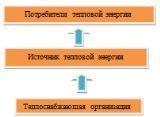 Рис. № 1 – Функциональная схема теплоснабжения от Котельных ООО «СКК» в с. п. СергиевскИнституциональная структура организации теплоснабжения сельского поселенияВ ведомственном подчинении теплоснабжающей организации ООО «СКК» Сергиевского района на территории сельского поселения Сергиевск находятся 14 источников тепловой энергии.В селе Сергиевск:-котельная № 1, расположенная по адресу: с. Сергиевск, ул. Гарина Михайловского 32а, обеспечивает теплоснабжением 14 жилых домов и 7 общественно значимых объектов;-котельная № 2, расположенная по адресу с. Сергиевск, ул. Карла Маркса 41а, обеспечивает теплоснабжением 3 жилых дома и 9 общественно значимых объектов;-котельная ПМК, расположенная по адресу с. Сергиевск, ул. Николая Краснова 84, обеспечивает теплоснабжением 8 жилых домов и 3 общественно значимых объекта;-модульная котельная ж/д, расположенная по адресу с. Сергиевск, ул. Ленина 91б, обеспечивает теплоснабжением 19 жилых домов;-модульная котельная ж/д, расположенная по адресу с. Сергиевск, ул. Ленина 93, обеспечивает теплоснабжением 6 жилых домов;-модульная котельная ДОУ «Радуга», расположенная по адресу с. Сергиевск, ул. Северная 70 обеспечивает теплоснабжением один объект – детский сад «Радуга»;-модульная котельная ДОУ «Сказка», расположенная по адресу с. Сергиевск, ул. Кооперативная 13 обеспечивает теплоснабжением один объект – детский сад «Сказка»;-модульная котельная реабилитационного центра, расположенная по адресу с. Сергиевск, ул. Строителей 7, обеспечивает теплоснабжением один объект – Реабилитационный центр;-модульная котельная СОШ, расположенная по адресу с. Сергиевск, ул. Ленина 66, обеспечивает теплоснабжением один объект – Общеобразовательную школу;-модульная котельная СОШ № 2, расположенная по адресу с. Сергиевск, ул.Советская 32а, обеспечивает теплоснабжением школу, интернат и бассейн;-модульная котельная ВК, расположенная по адресу с. Сергиевск, ул. Льва Толстого 45, обеспечивает теплоснабжением один объект – Военный комиссариат;-модульная котельная НФС, расположенная по адресу с. Сергиевск, ул. Гагарина 2б, обеспечивает теплоснабжением один производственный объект – насосно-фильтровальную станцию.В селе Боровка:-модульная котельная ДК, расположенная по адресу с. Боровка, ул. Юбилейная 34, обеспечивает теплоснабжением один объект - Дом культуры.-модульная котельная ОУ, расположенная по адресу с. Боровка, ул. Юбилейная-5, обеспечивает теплоснабжением один объект – общеобразовательное учреждение.В селе Успенка:-модульная котельная СОШ, расположенная по адресу с. Успенка, ул. Полевая 39, обеспечивает теплоснабжением один объект – Общеобразовательную школу села Успенка.Потребители, не подключенные к котельным, используют индивидуальные источники тепловой энергии.Зоны действия централизованных, автономных и индивидуальных источников тепловой энергии на территории населенных пунктов сельского поселения Сергиевск представлены на рисунках № 6 - № 11.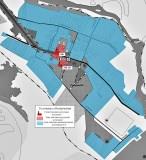 Рис. № 6 - Зоны действия модульных котельных и индивидуальных источников тепловой энергии на территории села Боровка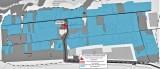 Рис. № 7 - Зоны действия модульной котельной и индивидуальных источников тепловой энергии на территории села Успенка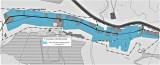 Рис. № 8 - Зоны действия индивидуальных источников тепловой энергии на территории поселка Студеный Ключ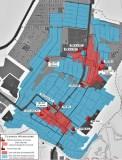 Рис. № 9 - Зоны действия централизованных, автономных модульных котельных и индивидуальных источников тепловой энергии на территории села Сергиевск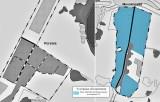 Рис. № 10 - Зоны действия индивидуальных источников тепловой энергии на территориях поселков Рогатка и Михайловка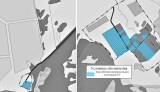 Рис. № 11 - Зоны действия индивидуальных источников тепловой энергии на территориях поселков Глубокий и Рыбопитомник1.2Источники тепловой энергии.1.2.1Структура основного оборудования.На территории с. п. Сергиевск действуют 5 централизованных систем теплоснабжения в селе Сергиевск и 10 автономных модульных котельных на территориях сел Сергиевск, Боровка, Успенка.Общая установленная мощность котельных в сельском поселении Сергиевск составляет 11,4247. Гкал/ч.Источники комбинированной выработки тепловой и электрической энергии в с. п. Сергиевск, отсутствуют.1)Котельная № 1 расположена по адресу: Самарская область м. р. Сергиевский с. п. Сергиевск село Сергиевск, улица Гарина Михайловского – 32а.Котельная является централизованной, находится на обслуживании ООО «Сервисная коммунальная компания», отапливает жилой фонд и объекты социальной сферы. Введена в эксплуатацию в 1964 году, реконструирована в 2013 году. Здание котельной отдельно стоящее, общей площадью 105,1м2. Котельная работает в отопительный период по температурному графику 80/60 0С. Для периодического обслуживания оборудования котельной имеется обученный персонал.В котельной установлены два котла марки КВ-ГМ-1,0-115Н производительностью 0,86 Гкал/час каждый. Установленная мощность котельной 1,72 Гкал/час. Суммарная расчётная подключенная нагрузка на отопление составляет 1,623 Гкал/ч. Котлоагрегаты введены в эксплуатацию в 2013-2014 году. Котельная отпускает тепловую энергию в горячей воде на нужды отопления потребителей по закрытой схеме, с установкой пластинчатых теплообменников NT MHV/CDL-16/47, мощностью 2,0МВт.Ограничения тепловой мощности котельной отсутствуют.Тепловая мощность на собственные и хозяйственные нужды котельной не используются. Основной вид топлива – природный газ, резервное топливо не предусмотрено проектом.Данные по насосному оборудованию, осуществляющему циркуляцию и подпитку тепловой сети, предоставлены в таблице № 2.Таблица № 2 - технические характеристики насосного оборудованияСведения по имеющимся приборам коммерческого учёта ТЭР и воды по котельной № 1 представлены в таблице № 3.Таблица № 3 – Сведения по имеющимся приборам коммерческого учёта ТЭР и воды.Целевые показатели эффективности работы котельной № 1 приведены в таблице № 4.Таблица № 4 - Целевые показатели эффективности работы котельной № 12)Котельная № 2 расположена по адресу: Самарская область м. р. Сергиевский с. п. Сергиевск село Сергиевск, улица Карла Маркса – 41а.Котельная является централизованной, находится на обслуживании ООО «Сервисная коммунальная компания», отапливает жилой фонд и объекты социальной сферы. Введена в эксплуатацию в 1964 году, реконструирована в 2000 году. Здание котельной отдельно стоящее, общей площадью 324,0м2. Котельная работает в отопительный период по температурному графику 80/60 0С. Для периодического обслуживания оборудования котельной имеется обученный персонал.В котельной установлены три котла: один марки КСВ-2,0 производительностью 1,72 Гкал/час, два котла НР-18 производительностью 0,516 Гкал/час каждый. Установленная мощность котельной 2,92 Гкал/час. Суммарная расчётная подключенная нагрузка на отопление составляет 1,441 Гкал/ч. Котельная отпускает тепловую энергию в горячей воде на нужды отопления потребителей по закрытой схеме, с установкой разборного пластинчатого теплообменника фирмы «РИДАН НН-41», мощностью 5,0МВт.Ограничения тепловой мощности котельной отсутствуют.Основной вид топлива – природный газ, резервное топливо не предусмотрено проектом.Данные по насосному оборудованию, осуществляющему циркуляцию и подпитку тепловой сети, предоставлены в таблице № 5.Таблица № 5 - технические характеристики насосного оборудованияСведения по имеющимся приборам коммерческого учёта ТЭР и воды по котельной № 2 представлены в таблице № 6.Таблица № 6 – Сведения по имеющимся приборам коммерческого учёта ТЭР и воды.Целевые показатели эффективности работы котельной № 2 приведены в таблице № 7.Таблица № 7 - Целевые показатели эффективности работы котельной № 23)Котельная ПМК расположена по адресу: Самарская область м. р. Сергиевский с. п. Сергиевск село Сергиевск, улица Николая Краснова–84.Котельная является централизованной, находится на обслуживании ООО «Сервисная коммунальная компания», отапливает жилой фонд и объекты социальной сферы. Введена в эксплуатацию в 2013 году.Здание котельной отдельно стоящее, общей площадью 183,6м2. Котельная работает в отопительный период без постоянного присутствия персонала по температурному графику 80/60 0С.В настоящее время в котельной установлены два котла марки RIELLO RTQ 597, производительностью 0,516 Гкал/час. Котлы введены в эксплуатация в 2013 году. Установленная мощность котельной 1,032 Гкал/час. Суммарная расчётная подключенная нагрузка на отопление составляет 0,726 Гкал/ч.Котельная отпускает тепловую энергию в горячей воде на нужды отопления потребителей по закрытой схеме, с установкой пластинчатых теплообменников ГЕА Маш NT 50XHV/CDL-10/55 мощностью 0,5МВт, в количестве 2 шт. и «Ридан НН- 21» мощностью 1,72 МВт в количестве 1 шт.Ограничения тепловой мощности котельной отсутствуют.Основной вид топлива – природный газ, резервное топливо не предусмотрено проектом.Данные по насосному оборудованию, осуществляющему циркуляцию и подпитку тепловой сети, предоставлены в таблице № 8. Таблица № 8 - технические характеристики насосного оборудованияСведения по имеющимся приборам коммерческого учёта ТЭР и воды по котельной ПМК представлены в таблице № 9.Таблица № 9 – Сведения по имеющимся приборам коммерческого учёта ТЭР и воды.Целевые показатели эффективности работы котельной ПМК приведены в таблице № 10.Таблица № 10 - Целевые показатели эффективности работы котельной ПМК4)Модульная котельная ж. д. № 1 расположена по адресу: Самарская область м. р. Сергиевский с. п. Сергиевск село Сергиевск, улица Ленина – 91б.Котельная является централизованной, находится на обслуживании ООО «Сервисная коммунальная компания», отапливает жилой фонд. Введена в эксплуатацию в 2006 году.Здание котельной отдельно стоящее, общей площадью 50,0м2. Котельная работает в отопительный период без постоянного присутствия персонала по температурному графику 80/60 0С. В настоящее время в котельной установлены пять модульных водогрейных котлов КВ-0,4Г производительностью 0,344 Гкал/час каждый. Котлы введены в эксплуатация в 2006 году. Установленная мощность котельной 1,72 Гкал/час. Котельная отпускает тепловую энергию в горячей воде на нужды отопления потребителей по закрытой схеме.Ограничения тепловой мощности котельной отсутствуют.Основной вид топлива – природный газ, резервное топливо не предусмотрено проектом.Данные по насосному оборудованию, осуществляющему циркуляцию и подпитку тепловой сети, предоставлены в таблице № 11.Таблица № 11 - технические характеристики насосного оборудованияСведения по имеющимся приборам коммерческого учёта ТЭР и воды по МК ж. д. № 1 представлены в таблице № 12.Таблица № 12 – Сведения по имеющимся приборам коммерческого учёта ТЭР и воды.Целевые показатели эффективности работы МК ж. д. № 1приведены в таблице №13. Таблица № 13 - Целевые показатели эффективности работы МК ж. д. № 15)Модульная котельная ж. д. №2 расположена по адресу: Самарская область м. р. Сергиевский с. п. Сергиевск село Сергиевск, улица Ленина – 93.Котельная является централизованной, находится на обслуживании ООО «Сервисная коммунальная компания», отапливает жилой фонд. Введена в эксплуатацию в 2006 году.Здание котельной отдельно стоящее, общей площадью 30,0м2. Котельная работает в отопительный период без постоянного присутствия персонала по температурному графику 80/60 0С.В настоящее время в котельной установлены пять котлов: четыре Goman Micro-200 производительностью 0,172 Гкал/час каждый и Goman Micro-100 производительностью 0,086 Гкал/час. Котлы введены в эксплуатация в 2006 году. Установленная мощность котельной 0,774 Гкал/час. Котельная отпускает тепловую энергию в горячей воде на нужды отопления потребителей по закрытой схеме.Ограничения тепловой мощности котельной отсутствуют.Основной вид топлива – природный газ, резервное топливо не предусмотрено проектом.Данные по насосному оборудованию, осуществляющему циркуляцию и подпитку тепловой сети, предоставлены в таблице № 14.Таблица № 14 - технические характеристики насосного оборудованияСведения по имеющимся приборам коммерческого учёта ТЭР и воды по МК ж. д. № 2 представлены в таблице № 15.Таблица № 15 – Сведения по имеющимся приборам коммерческого учёта ТЭР и воды.Целевые показатели эффективности работы МК ж. д. № 2 приведены в таблице № 16.Таблица № 16 - Целевые показатели эффективности работы МК ж. д. № 26)Модульная котельная ДОУ «Радуга» расположена по адресу: Самарская область м. р. Сергиевский с. п. Сергиевск село Сергиевск, улица Северная – 70.Модульная котельная является автономной, находится на обслуживании ООО «СКК», отапливает один объект (детский сад), работает без постоянного присутствия обслуживающего персонала. Здание - отдельно стоящее общей площадью 15,0 м2.В котельной установлены два котла МИКРО-75 производительностью 0,0645 Гкал/ч каждый, введенные в эксплуатацию в 2001 году и один котел МИКРО-95, установленный в 2012 году производительностью 0,082 Гкал/ч. Установленная мощность котельной 0,210 Гкал/ч.Котельная работает в отопительный период (4704 ч.) по температурному графику 80/60 0С.На котельной не производится химводоподготовка.Котельная отпускает тепловую энергию в горячей воде на нужды отопления потребителей по закрытой схеме.Ограничения тепловой мощности котельной отсутствуют.Газ является единственным видом топлива, резервное топливо не предусмотрено проектом.Данные по насосному оборудованию, осуществляющему циркуляцию и подпитку тепловой сети, предоставлены в таблице № 17.Таблица № 17 - технические характеристики насосного оборудованияСуммарная расчётная подключенная нагрузка на отопление составляет 0,287 Гкал/ч.Сведения по имеющимся приборам коммерческого учёта ТЭР и воды по МК ДОУ «Радуга» представлены в таблице № 18.Таблица № 18 – Сведения по имеющимся приборам коммерческого учёта ТЭР и воды.Целевые показатели эффективности работы МК ДОУ «Радуга» приведены в таблице № 19.Таблица № 19 - Целевые показатели эффективности работы МК ДОУ «Радуга»7)Модульная котельная ДОУ «Сказка» расположена по адресу: Самарская область м. р. Сергиевский с. п. Сергиевск село Сергиевск, улица Кооперативная 13. Модульная котельная является автономной, находится на обслуживании ООО «СКК», отапливает один объект (детский сад), работает без постоянного присутствия обслуживающего персонала. Здание - отдельно стоящее общей площадью 8,45 м2.В котельной установлены два котла МИКРО-100 производительностью 0,086 Гкал/ч каждый, введенные в эксплуатацию в 2001 году и один котел МИКРО-95, установленный в 2013 году производительностью 0,082 Гкал/ч. Установленная мощность котельной 0,254 Гкал/ч.Котельная работает в отопительный период (4704 ч.) по температурному графику 80/60 0С.На котельной не производится химводоподготовка.Котельная отпускает тепловую энергию в горячей воде на нужды отопления потребителей по закрытой схеме.Ограничения тепловой мощности котельной отсутствуют.Тепловая мощность на собственные нужды котельной не используется. Тип автоматики на котлах – ГРУ –М1.Газ является единственным видом топлива, резервное топливо не предусмотрено проектом.Данные по насосному оборудованию, осуществляющему циркуляцию и подпитку тепловой сети, предоставлены в таблице № 20. Таблица № 20 - технические характеристики насосного оборудованияСуммарная расчётная подключенная нагрузка на отопление составляет 0,3534 Гкал/ч.Сведения по имеющимся приборам коммерческого учёта ТЭР и воды по МК ДОУ «Сказка» представлены в таблице № 21.Таблица № 21 – Сведения по имеющимся приборам коммерческого учёта ТЭР и воды.Целевые показатели эффективности работы МК ДОУ «Сказка» приведены в таблице № 22.Таблица № 22 - Целевые показатели эффективности работы МК ДОУ «Сказка»8)Модульная котельная РЦ расположена по адресу: Самарская область м. р. Сергиевский с. п. Сергиевск село Сергиевск, улица Строителей 7.Модульная котельная является автономной, находится на обслуживании ООО «СКК», отапливает один объект (реабилитационный центр), работает без постоянного присутствия обслуживающего персонала. Здание - отдельно стоящее общей площадью 14,5 м2.В котельной установлены два котла МИКРО-75 производительностью 0,0645 Гкал/ч каждый, введенные в эксплуатацию в 2007-2009 гг. Установленная мощность котельной 0,129 Гкал/ч.Котельная работает в отопительный период (4704 ч.) по температурному графику 80/60 0С.На котельной не производится химводоподготовка.Котельная отпускает тепловую энергию в горячей воде на нужды отопления потребителей по закрытой схеме.Ограничения тепловой мощности котельной отсутствуют.Тепловая мощность на собственные нужды котельной не используется. Тип автоматики на котлах – Honeywell.Газ является единственным видом топлива, резервное топливо не предусмотрено проектом.Данные по насосному оборудованию, осуществляющему циркуляцию и подпитку тепловой сети, предоставлены в таблице № 23.Таблица № 23 - технические характеристики насосного оборудованияСуммарная расчётная подключенная нагрузка на отопление составляет 0,112 Гкал/ч.Сведения по имеющимся приборам коммерческого учёта ТЭР и воды по МК РЦ представлены в таблице № 24.Таблица № 24 – Сведения по имеющимся приборам коммерческого учёта ТЭР и воды.Целевые показатели эффективности работы МК РЦ приведены в таблице №25.Таблица № 25 - Целевые показатели эффективности работы МК РЦ9)Модульная котельная СОШ расположена по адресу: Самарская область м. р. Сергиевский с. п. Сергиевск село Сергиевск, улица Ленина - 66.Модульная находится на обслуживании ООО «СКК», предназначена для автономного теплоснабжения систем отопления, вентиляции и горячего водоснабжения школы, интерната и бассейна. Работает без постоянного присутствия обслуживающего персонала. Здание - отдельно стоящее общей площадью 49,8 м2.В котельной установлены пять модульных водогрейных котлов СТГ Классик- 0,4 Г производительностью 0,344 Гкал/ч каждый, введенные в эксплуатацию в 2008 г. Установленная мощность котельной 1,720 Гкал/ч.Котельная работает в отопительный период (4704 ч.) по температурному графику 80/60 0С.На котельной не производится химводоподготовка.Котельная отпускает тепловую энергию в горячей воде на нужды отопления потребителей по закрытой схеме.Ограничения тепловой мощности котельной отсутствуют.Котлы комплектуются микропроцессорным модулем ACS-100, предназначенным для контроля и управления работой котла в комплекте с высоковольтным модулем розжига и контроля пламени ACS-119 в автоматическом режиме. Каждый котел комплектуется универсальным газовым клапаном NOVA 822.В модульной котельной для приготовления горячей воды установлены пластинчатые теплообменники фирмы РИДАН НН № 7 мощностью 310 кВт.Для компенсации тепловых расширений теплоносителя установлены два расширительных бака мембранного типа V-800 л. каждый.Газ является единственным видом топлива, резервное топливо	 не предусмотрено проектом.Данные по насосному оборудованию, осуществляющему циркуляцию и подпитку тепловой сети, предоставлены в таблице № 26.Таблица № 26 - технические характеристики насосного оборудованияСуммарная расчётная подключенная нагрузка на отопление составляет 1,2461 Гкал/ч.Сведения по имеющимся приборам коммерческого учёта ТЭР и воды по МК СОШ представлены в таблице № 27.Таблица № 27 – Сведения по имеющимся приборам коммерческого учёта ТЭР и воды.Целевые показатели эффективности работы МК СОШ приведены в таблице № 28.Таблица № 28 - Целевые показатели эффективности работы МК СОШ10) Модульная котельная СОШ № 2 расположена по адресу: Самарская область м. р. Сергиевский с. п. Сергиевск село Сергиевск, улица Советская – 32а.Модульная находится на обслуживании ООО «СКК», предназначена для автономного теплоснабжения систем отопления, вентиляции и горячего водоснабжения школы № 2. Работает без постоянного присутствия обслуживающего персонала. Здание - отдельно стоящее общей площадью 8,4 м2.В котельной установлены три водогрейных котла МИКРО-100 производительностью 0,086 Гкал/ч каждый и один котел МИКРО-50 производительностью 0,043 Гкал/ч, введенные в эксплуатацию в 2005г. Установленная мощность котельной 0,301 Гкал/ч.Котельная работает в отопительный период (4704 ч.) по температурному графику 80/60 0С.На котельной не производится химводоподготовка.Котельная отпускает тепловую энергию в горячей воде на нужды отопления потребителей по закрытой схеме.Ограничения тепловой мощности котельной отсутствуют. Тепловая мощность на собственные нужды котельной не используется. Тип автоматики на котлах – ГРУ –М1.Газ является единственным видом топлива, резервное топливо не предусмотрено проектом.Данные по насосному оборудованию, осуществляющему циркуляцию и подпитку тепловой сети, предоставлены в таблице № 29.Таблица № 29 - технические характеристики насосного оборудованияСуммарная расчётная подключенная нагрузка на отопление составляет 0,2903 Гкал/ч.Сведения по имеющимся приборам коммерческого учёта ТЭР и воды по МК СОШ № 2 представлены в таблице № 30.Таблица № 30 – Сведения по имеющимся приборам коммерческого учёта ТЭР и воды.Целевые показатели эффективности работы МК СОШ № 2 приведены в таблице № 31.Таблица № 31 - Целевые показатели эффективности работы МК СОШ № 211)Модульная котельная ВК расположена по адресу: Самарская область м. р. Сергиевский с. п. Сергиевск село Сергиевск, улица Льва Толстого – 45.Модульная находится на обслуживании ООО «СКК», предназначена для автономного теплоснабжения систем отопления здания Военного комиссариата. Работает без постоянного присутствия обслуживающего персонала. Здание - отдельно стоящее общей площадью 10,0 м2.В котельной установлены два водогрейных котла МИКРО-100 производительностью 0,086 Гкал/ч каждый, введенные в эксплуатацию в 2005г. Установленная мощность котельной 0,172 Гкал/ч.Котельная работает в отопительный период (4704 ч.) по температурному графику 80/60 0С. На котельной не производится химводоподготовка.Котельная отпускает тепловую энергию в горячей воде на нужды отопления потребителей по закрытой схеме.Ограничения тепловой мощности котельной отсутствуют. Тепловая мощность на собственные нужды котельной не используется. Тип автоматики на котлах – ГРУ2 –М1.Газ является единственным видом топлива, резервное топливо	не предусмотрено проектом.Данные по насосному оборудованию, осуществляющему циркуляцию и подпитку тепловой сети, предоставлены в таблице № 32.Таблица № 32 - технические характеристики насосного оборудованияСуммарная расчётная подключенная нагрузка на отопление составляет 0,281 Гкал/ч.Сведения по имеющимся приборам коммерческого учёта ТЭР и воды по МК ВК представлены в таблице № 33.Таблица № 33 – Сведения по имеющимся приборам коммерческого учёта ТЭР и воды.Целевые показатели эффективности работы МК ВК приведены в таблице №34.Таблица № 34 - Целевые показатели эффективности работы МК ВК12)Модульная котельная НФС расположена по адресу: Самарская область м. р. Сергиевский с. п. Сергиевск село Сергиевск, улица Гагарина – 2б.Модульная находится на обслуживании ООО «СКК», предназначена для автономного теплоснабжения систем отопления насосно-фильтровальной станции. Работает без постоянного присутствия обслуживающего персонала. Здание - отдельно стоящее общей площадью 10,0 м2.В котельной установлен водогрейный котел МИКРО-200 производительностью 0,172 Гкал/ч 2008 года выпуска. Установленная мощность котельной 0,172 Гкал/ч.Котельная работает в отопительный период (4704 ч.) по температурному графику 80/60 0С.На котельной не производится химводоподготовка.Котельная отпускает тепловую энергию в горячей воде на нужды отопления потребителей по закрытой схеме.Ограничения тепловой мощности котельной отсутствуют. Тепловая мощность на собственные нужды котельной не используется. Тип автоматики на котлах – ГРУ2 –М1.Газ является единственным видом топлива, резервное топливо не предусмотрено проектом.Данные по насосному оборудованию, осуществляющему циркуляцию и подпитку тепловой сети, предоставлены в таблице № 35.Таблица № 35 - технические характеристики насосного оборудованияСуммарная расчётная подключенная нагрузка на отопление составляет 0,300 Гкал/ч.Сведения по имеющимся приборам коммерческого учёта ТЭР и воды по МК НФС представлены в таблице № 36.Таблица № 36 – Сведения по имеющимся приборам коммерческого учёта ТЭР и воды.Целевые показатели эффективности работы МК НФС приведены в таблице №37.Таблица № 37 - Целевые показатели эффективности работы МК НФС13)Модульная котельная ДК расположена по адресу: Самарская область м. р. Сергиевский с. п.Сергиевск село Боровка, улица Юбилейная–34.Модульная находится на обслуживании ООО «СКК», предназначена для автономного теплоснабжения систем отопления дома культуры. Работает без постоянного присутствия обслуживающего персонала. Здание - отдельно стоящее общей площадью 8,9 м2.В котельной установлены два МИКРО-50 производительностью 0,043 Гкал/ч каждый 1999 года выпуска, введенные в эксплуатацию в 2000г. Установленная мощность котельной 0,086 Гкал/ч.Котельная работает в отопительный период (4704 ч.) по температурному графику 80/60 0С. На котельной не производится химводоподготовка.Котельная отпускает тепловую энергию в горячей воде на нужды отопления потребителей по закрытой схеме.Ограничения тепловой мощности котельной отсутствуют. Тепловая мощность на собственные нужды котельной не используется. Тип автоматики на котлах – РГУ2 –М1.Газ является единственным видом топлива, резервное топливо	 не предусмотрено проектом.Данные по насосному оборудованию, осуществляющему циркуляцию и подпитку тепловой сети, предоставлены в таблице № 38.Таблица № 38 - технические характеристики насосного оборудованияСуммарная расчётная подключенная нагрузка на отопление составляет 0,099 Гкал/ч.Сведения по имеющимся приборам коммерческого учёта ТЭР и воды по МК ДК представлены в таблице № 39.Таблица № 39 – Сведения по имеющимся приборам коммерческого учёта ТЭР и воды.Целевые показатели эффективности работы МК ДК приведены в таблице №40.Таблица № 40 - Целевые показатели эффективности работы МК ДК14)Мини котельная ОУ расположена по адресу: Самарская область м. р. Сергиевский с. п. Сергиевск село Боровка, улица Юбилейная, 5.Модульная находится на обслуживании ООО «СКК», предназначена для автономного теплоснабжения отопления, вентиляции и горячего водоснабжения общеобразовательного учреждения. Работает без постоянного присутствия обслуживающего персонала.В котельной установлены два котла МИКРО-75 номинальной мощностью 0,0645 Гкал/час каждый. Установленная мощность 0,129 Гкал/час. Подключенная нагрузка потребителей 0,034 Гкал/час.Котельная работает в отопительный период (4704 ч.) по температурному графику 80/60 0С.На котельной не производится химводоподготовка.Газ является единственным видом топлива, резервное топливо не предусмотрено проектом.Данные о насосном оборудовании отсутствуют.15)Модульная котельная СОШ с. Успенка расположена по адресу: Самарская область м. р. Сергиевский с. п. Сергиевск село Успенка, улица Полевая – 39.Модульная находится на обслуживании ООО «СКК», предназначена для автономного теплоснабжения систем отопления, вентиляции и горячего водоснабжения школы с. Успенка. Работает без постоянного присутствия обслуживающего персонала. Здание - отдельно стоящее общей площадью 8,96 м2.В котельной установлены два водогрейных котла МИКРО-50 производительностью 0,043 Гкал/ч каждый, введенные в эксплуатацию в 2000 г. Установленная мощность котельной 0,086 Гкал/ч.Котельная работает в отопительный период (4704 ч.) по температурному графику 80/60 0С.На котельной не производится химводоподготовка.Котельная отпускает тепловую энергию в горячей воде на нужды отопления потребителей по закрытой схеме.Ограничения тепловой мощности котельной отсутствуют. Тепловая мощность на собственные нужды котельной не используется. Тип автоматики на котлах – РГУ2 –М1.Газ является единственным видом топлива, резервное топливо	 не предусмотрено проектом.Данные по насосному оборудованию, осуществляющему циркуляцию и подпитку тепловой сети, предоставлены в таблице № 41.Таблица № 41 - технические характеристики насосного оборудованияСуммарная расчётная подключенная нагрузка на отопление составляет 0,0583 Гкал/ч.Сведения по имеющимся приборам коммерческого учёта ТЭР и воды по МК СОШ с. Успенка представлены в таблице № 42.Таблица № 42 – Сведения по имеющимся приборам коммерческого учёта ТЭР и воды.Целевые показатели эффективности работы МК СОШ с. Успенка приведены в таблице № 43.Таблица № 43 - Целевые показатели эффективности работы МК СОШ с. Успенка1.2.2Параметры установленной тепловой мощности теплофикационного оборудования и теплофикационной установки.село СергиевскКотельная № 1 - установленная мощность 1,720 Гкал/ч. Котельная № 2 - установленная мощность 2,920 Гкал/ч. Котельная ПМК - установленная мощность 1,032 Гкал/ч.МК жилых домов ул. Ленина 91б - установленная мощность 1,720 Гкал/ч. МК жилых домов ул. Ленина 93 - установленная мощность 0,774 Гкал/ч. МК ДОУ «Радуга» - установленная мощность 0,210 Гкал/ч.МК ДОУ «Сказка» - установленная мощность 0,2537 Гкал/ч. МК РЦ - установленная мощность 0,129 Гкал/ч.МК СОШ ул. Ленина 66 - установленная мощность 1,720 Гкал/ч. МК СОШ № 2 - установленная мощность 0,301 Гкал/ч.МК ВК - установленная мощность 0,172 Гкал/ч. МК НФС - установленная мощность 0,172 Гкал/ч. село Боровка:МК ДК - установленная мощность 0,086 Гкал/ч. МК ОУ – установленная мощность 0,129 Гкал/ч. село Успенка:МК СОШ с. Успенка - установленная мощность 0,086 Гкал/ч.1.2.3Ограничения тепловой мощности и параметры располагаемой тепловой мощности.Ограничения тепловой мощности котельных с. п. Сергиевск отсутствуют. Располагаемая тепловая мощность котлоагрегатов представлена в таблице №44.Таблица № 44 – Располагаемая тепловая мощность котлоагрегатов1.2.4Объем потребления тепловой мощности и теплоносителя на собственные и хозяйственные нужды и параметры тепловой мощности нетто.Тепловая мощность нетто котельных с. п. Сергиевск представлена в таблице № 45.Таблица № 45 – Тепловая мощность нетто котельных с. п. Сергиевск1.2.5Способ регулирования отпуска тепловой энергии от источников тепловой энергии с обоснованием выбора графика изменения температур теплоносителя.Регулирование отпуска тепловой энергии от котельных ООО «СКК» в с. п. Сергиевск осуществляется качественным способом, т.е. изменением температуры теплоносителя в подающем трубопроводе, в зависимости от температуры наружного воздуха. Качественное регулирование обеспечивает постоянный расход теплоносителя и стабильный гидравлический режим системы теплоснабжения на протяжении всего отопительного периода.Выбор температурного графика отпуска тепловой энергии от котельных ООО «СКК» - 80/60 0С обусловлен типом присоединения потребителей к сетям теплоснабжения. Системы отопления зданий подключены непосредственно к тепловым сетям, без каких-либо теплообменных или смешивающих устройств. Согласно требованиями СП 60.13330.2016 «Отопление, Вентиляция, Кондиционирование» максимально допустимая температура теплоносителя в системе отопления или теплоотдающей поверхности отопительного прибора в жилых, общественных и административно-бытовых зданиях составляет 95 0С.Температурный график регулирования отпуска тепловой энергии котельных с. п. Сергиевск, представлен в таблице № 46.Таблица № 46 - Температурный график 80/60 0С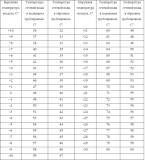 1.2.6Статистика отказов и восстановлений оборудования источников тепловой энергии.Статистика отказов и восстановлений оборудования источников тепловой энергии с. п. Сергиевск не предоставлена.1.2.7Предписания надзорных органов по запрещению дальнейшей эксплуатации источников тепловой энергии.Предписания надзорных органов по запрещению эксплуатации источников теплоснабжения отсутствуют.1.2.8Индивидуальные теплогенераторыЖилой фонд сельского поселения Сергиевск 181 366,5 м2, не подключенный к централизованным системам   теплоснабжения,   площадью   ориентировочно 116 334,66 м2 обеспечивается тепловой энергией от индивидуальных поквартирных теплогенераторов.В основном, это малоэтажный жилищный фонд со стенами, выполненными из бруса и кирпича. Поскольку данные об установленной тепловой мощности данных теплогенераторов отсутствуют, не представляется возможности точно оценить резервы этого вида оборудования. Расход тепла на отопление существующих индивидуальных жилых домов определен из условий 20 ккал/ч на 1 м2.Ориентировочная оценка показывает, что тепловая нагрузка отопления, обеспечиваемая   от   индивидуальных   теплогенераторов,   составляет около 23,26 Гкал/ч.1.3Тепловые сети, сооружения на них и тепловые пункты.1.3.1Структура тепловых сетей от каждого источника тепловой энергии.Все тепловые сети на территории с. п.Сергиевск находятся в эксплуатационной ответственности ООО «Сервисная коммунальная компания». Система теплоснабжения – закрытая, двухтрубная. Тепловая энергия от котельной поступает по температурному графику 80/60 0С.Всего на территории сельского поселения от централизованных источников тепловой энергии проложено 12 102 м тепловых сетей в двухтрубном исчислении со средним внутренним диаметром 100 мм. Максимальный внешний диаметр трубопроводов составляет 259 мм.Система теплоснабжения, по виду теплоносителя – водяная.Компенсация температурных удлинений трубопроводов осуществляется за счет естественных изменений направления трассы, а также за счет применения П-образных компенсаторов.Для дренажа и травления воздуха из трубопроводов тепловых сетей предусмотрены спускные устройства и штуцера, оснащенные запорной арматурой.Материал трубопроводов – сталь трубная, способ прокладки – подземная (70%), надземная (30%). Преобладающий вид изоляции надземных трубопроводов – урса, стеклоткань, в каналах трубы уложены без изоляции.Параметры тепловой сети централизованных котельных села Сергиевск представлены в таблице № 47.Таблица № 47 - Параметры тепловой сети централизованных котельных села Сергиевск1)ТС от Котельной № 2 в с. Сергиевск по ул. Карла Маркса – 41а проложены в 1964 г. Протяженность сетей в двухтрубном исчислении 1 314 мСтруктура тепловых сетей Котельной № 2 представлена в таблице № 48Таблица № 48 - Структура тепловых сетей Котельной № 2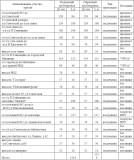 2)ТС от Котельной №1 в с. Сергиевск по ул. Гарина Михайловского - 32а проложены в 1964 г. Протяженность сетей в двухтрубном исчислении 1 711 мСтруктура тепловых сетей Котельной № 1 представлена в таблице №49Таблица № 49 - Структура тепловых сетей Котельной №13)ТС от Котельной ПМК в с. Сергиевск по ул. Н. Краснова–84 проложены в 1981-1984 гг. Протяженность сетей в двухтрубном исчислении 1 314 м.Структура тепловых сетей Котельной ПМК представлена в таблице № 50Таблица № 50 - Структура тепловых сетей Котельной ПМК4) ТС от МК жилых домов в с. Сергиевск по ул. Ленина – 91б проложены в 1981г. Протяженность сетей в двухтрубном исчислении 1 975 м.Структура тепловых сетей МК ж. д. ул. Ленина-91б представлена в таблице №51Таблица № 51 - Структура тепловых сетей МК ж. д. ул. Ленина-91б5)ТС от МК жилых домов в с. Сергиевск по ул. Ленина – 93 проложены в 1981г. Протяженность сетей в двухтрубном исчислении 768 м.Структура тепловых сетей МК ж. д. ул. Ленина-93 представлена в таблице № 52Таблица № 52 - Структура тепловых сетей МК ж. д. ул. Ленина-936)ТС МК ДОУ «Радуга» с. Сергиевск по ул. Северной – 70 двухтрубные симметричные, проложены в 2001 г. Протяженность сетей в двухтрубном исчислении 80,6 м.Структура тепловых сетей МК ДОУ «Радуга» представлена в таблице № 53Таблица № 53 - Структура тепловых сетей МК ДОУ «Радуга»7)ТС МК ДОУ «Сказка» с. Сергиевск по ул. Кооперативная – 13 двухтрубные симметричные, проложены в 2001 г. Протяженность сетей 243,2 м.Структура тепловых сетей МК ДОУ «Сказка» представлена в таблице № 54Таблица № 54 - Структура тепловых сетей МК ДОУ «Сказка»8)ТС МК РЦ с. Сергиевск по ул. Строителей – 7 двухтрубные симметричные, проложены в 2009 г. Протяженность сетей 46,0 м.Структура тепловых сетей МК РЦ представлена в таблице № 55Таблица № 55 - Структура тепловых сетей МК РЦ9)ТС МК СОШ в с. Сергиевск по ул. Ленина-66 двухтрубные симметричные, проложены в 2008 г. Протяженность сетей в двухтрубном исчислении 497,2 м.Структура тепловых сетей МК СОШ представлена в таблице № 56Таблица № 56 - Структура тепловых сетей МК СОШ10)ТС МК СОШ № 2 в с. Сергиевск по ул. Советской-32а двухтрубные симметричные, проложены в 2005 г. Протяженность сетей 62,6 м.Структура тепловых сетей МК СОШ № 2 представлена в таблице № 57.Таблица № 57 - Структура тепловых сетей МК СОШ № 211)ТС МК НФС в с. Сергиевск по ул. Льва Толстого-45 двухтрубные симметричные, проложены в 2005 г. Протяженность сетей 58,2 м.Структура тепловых сетей МК ВК представлена в таблице № 57.Таблица № 57 - Структура тепловых сетей МК ВК12)ТС МК НФС в с. Сергиевск по ул. Гагарина-2б двухтрубные симметричные, проложены в 2017 г. Протяженность сетей 24,0 м.Структура тепловых сетей МК НФС представлена в таблице № 58.Таблица № 58- Структура тепловых сетей МК НФС13)ТС МК ДК в с. Боровка по ул. Юбилейной-34 двухтрубные симметричные, проложены в 2000 г. Протяженность сетей 21,0 м.Структура тепловых сетей МК НФС представлена в таблице № 58.Таблица № 58- Структура тепловых сетей МК НФС14)ТС МК ОУ в с. Боровка по ул. Юбилейной-5 двухтрубные симметричные, проложены в 2000 г. Протяженность сетей 35,0 м.15)ТС МК СОШ в с. Успенка по ул. Полевой-39 двухтрубные симметричные, проложены в 2000 г. Протяженность сетей 57,2 м.Структура тепловых сетей МК СОШ с. Успенка представлена в таблице № 59.Таблица № 59- Структура тепловых сетей МК СОШ с. Успенка1.3.2Схемы тепловых сетей в зонах действия источников тепловой энергииСхемы тепловых сетей от централизованных котельных с. п. Сергиевск представлены на рисунке № 12.Схемы тепловых сетей от автономных модульных котельных на территории с. п. Сергиевск представлены на рисунках № 13 - № 18.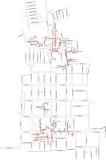 Рис. № 12 - Схемы тепловых сетей от централизованных котельных на территории села Сергиевск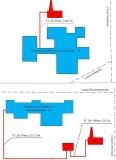 Рис. № 13 - Принципиальная схема тепловых сетей МК ДОУ «Радуга» и МК ДОУ «Сказка» на территории с. Сергиевск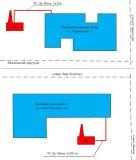 Рис. № 14 - Принципиальная схема тепловых сетей МК РЦ Строителе-7 и МК ВК Л. Толстого-45 на территории с. Сергиевск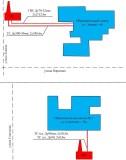 Рис. № 15 - Принципиальная схема тепловых сетей МК СОШ Ленина-66 и МК СОШ №2 Л. Советская-32а на территории с. Сергиевск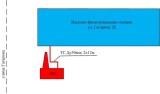 Рис. № 16 - Принципиальная схема тепловых сетей МК НФС Гагарина-2б на территории с. Сергиевск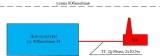 Рис. №  17  -  Принципиальная  схема  тепловых сетей МК ДК Юбилейная-34 на территории с. Боровка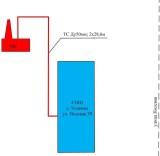 Рис. № 18 - Принципиальная схема тепловых сетей МК СОШ Полевая-39 на территории с. Успенка1.3.3Параметры тепловых сетей, включая год начала эксплуатации, тип изоляции, тип прокладки.Параметры тепловых сетей, включая год начала эксплуатации, тип изоляции, тип прокладки представлены в п. 1.3.1.1.3.4Описание типов и количества секционирующей и регулирующей арматуры на тепловых сетях.В качестве запорно-регулирующей арматуры на сетях теплоснабжения потребителей в населенных пунктах сельского поселения Сергиевск использованы задвижки, вентили и шаровые краны.Запорная арматура на тепловых сетях установлена в тепловых камерах и павильонах. Расстояние между соседними секционирующими задвижками определяет время опорожнения и заполнения участка, следовательно, влияет на время ремонта и восстановления участка тепловой сети. При возникновении аварии или инцидента величина отключенной тепловой нагрузки также зависит от количества и места установки секционирующих задвижек.Наличие и тип запорно-регулирующей арматуры на сетях теплоснабжения централизованных котельных на территории села Сергиевск представлены в таблице № 60Таблица № 60 - Наличие и тип запорно-регулирующей арматуры на сетях теплоснабжения централизованных котельных с. Сергиевск1.3.5Описание типов и строительных особенностей тепловых камер и павильонов.Для обслуживания отключающей арматуры при подземной прокладке на сетях установлены теплофикационные камеры. В тепловой камере установлены стальные задвижки, спускные и воздушные устройства, требующие постоянного доступа и обслуживания. Тепловые камеры выполнены в основном из сборных железобетонных конструкций, оборудованных приямками, воздуховыпускными и сливными устройствами. Строительная часть камер выполнена из сборного железобетона. Днище камеры устроено с уклоном в сторону водосборного приямка. В перекрытии оборудовано два или четыре люка.Конструкции смотровых колодцев выполнены по соответствующим чертежам и отвечают требованиям ГОСТ 8020-90 и ТУ 5855-057-03984346-2006.1.3.6Описание графиков регулирования отпуска тепла в тепловые сети с анализом их обоснованности.Отпуск тепловой энергии в сеть от котельных с. п. Сергиевск, осуществляется путем качественного регулирования по нагрузке отопления, согласно утвержденным температурным графикам.Сети работают в отопительный период по температурным графикам 95/70 0С и 80/60 0С ООО «Сервисная коммунальная компания».1.3.7Фактические температурные режимы отпуска тепла в тепловые сети и их соответствие утвержденным графикам регулирования отпуска тепла в тепловые сети.Фактический температурный режим отпуска тепла в тепловые сети котельных с. п. Сергиевск соответствует утвержденным графикам регулирования отпуска.Температурный график отпуска тепловой энергии котельных ООО «Сервисная коммунальная компания» в с. п. Сергиевск представлен в п. 1.2.5.1.3.8Гидравлические режимы тепловых сетей и пьезометрические графики.Расчет гидравлических режимов тепловых сетей и пьезометрические графики не выполнены, так как данные материалы входят в состав электронной модели схемы теплоснабжения. Разработка электронной модели с расчетом гидравлических режимов и пьезометрических графиков системы теплоснабжения может быть реализована по требованию заказчика при следующей актуализации настоящей Схемы.Увеличения тепловой нагрузки в сельском поселении на расчетный период не ожидается, также как и ее значительного уменьшения. Существующие тепловые сети имеют достаточную пропускную способность для передачи тепловой энергии до потребителей без нарушения требуемых параметров теплоносителя.1.3.9Статистика отказов тепловых сетей (аварий, инцидентов) за последние пять лет.Аварийных ситуаций, возникающих на тепловых сетях в сельском поселении Сергиевск, за последние пять лет не происходило.Мероприятия по предотвращению и возможности локализации аварийных ситуаций, обеспечивающие возможность подачи тепловой энергии в зоны систем теплоснабжения, которые попали под отключение в результате аварий.Для организации аварийного теплоснабжения после головных задвижек Индивидуального теплового пункта (ИТП) осуществляется врезка перемычки, позволяющая подавать воду в подающий трубопровод ИТП как с подающего, так и с обратного теплопровода теплосети. Аналогичная перемычка осуществляется в камере присоединения абонента.В момент аварии осуществляется перекрытие аварийного ввода в ИТП в камере подключения и в ИТП. По единственному трубопроводу осуществляется подача теплоносителя и аварийное теплоснабжение зданий и сооружений. Откачка поступающей воды производится дренажными насосами.Аварийный ремонт теплосети, при наличии аварийной перемычки, можно осуществить без прекращения подачи тепла потребителю. Работы по аварийному ремонту теплосети, получение разрешений, открытие аварийного ордера таким образом может осуществляться в условиях, когда теплоснабжение здания не прекращается.Рисунок № 19: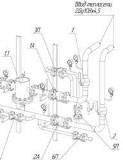 При аварии на обратном теплопроводе, в первую очередь проводятся мероприятия, обеспечивающие бесперебойную подачу прямой сетевой воды на ЦТП (ИТП). Затем, закрывается задвижка 2 на обратном теплопроводе, открывается задвижка 5 на патрубке слива и закрываются задвижки 6 и 7 на линии ГВС. При этом остается закрытой на аварийной перемычке задвижка 4. В результате прямая сетевая вода подается на отопление и далее на слив в систему канализации (водосток). При аварии на подающем теплопроводе в первую очередь также проводятся мероприятия, обеспечивающие бесперебойную подачу обратной сетевой воды на ЦТП (ИТП). Затем закрываются задвижки 1 и 3, а потом открывается задвижка 4 на аварийной перемычке. При этом закрываются задвижки 6 и 7 на линии горячей воды и открывается задвижка 5 на патрубке слива. В результате обратная сетевая вода подается на отопление и далее на слив в систему канализации (водостока).Данное мероприятие носит рекомендательный характер, в результате чего уменьшится время отключения потребителей от тепловых сетей во время аварийных ситуаций.Для разработки проекта установки перемычек на тепловых сетях необходимо обратиться в проектные организации.1.3.10Статистика восстановлений (аварийно-восстановительных ремонтов) тепловых сетей и среднее время, затраченное на восстановление работоспособности тепловых сетей, за последние пять лет.Аварийно-восстановительных ремонтов на тепловых сетях с. п. Сергиевск не проводилось.1.3.11Описание процедур диагностики состояния тепловых сетей и планирования капитальных (текущих) ремонтов.ООО «Сервисная коммунальная компания» выполняет периодический контроль состояния тепловых сетей.По результатам осмотра оборудования тепловой сети и самой трассы при обходах оценивают состояние оборудования, трубопроводов, строительно- изоляционных конструкций, интенсивность и опасность процесса наружной коррозии труб и намечают необходимые мероприятия по устранению выявленных дефектов или неполадок.На тепловых сетях проводятся испытания:-на прочность и плотность;-на максимальную температуру;-на тепловые и гидравлические потери.Планирование текущих и капитальных ремонтов производится исходя из нормативного срока эксплуатации и межремонтного периода объектов системы теплоснабжения, а также на основании дефектов, выявленных при испытаниях.1.3.12Описание периодичности и соответствия техническим регламентам и иным обязательным требованиям процедур летних ремонтов с параметрами и методами испытаний (гидравлических, температурных, на тепловые потери) тепловых сетей.Периодичность испытаний на тепловых сетях:-на прочность и плотность 2 раза в год (после отопительного сезона и перед отопительным сезоном);-на максимальную температуру 1 раз в 5 лет;-на тепловые и гидравлические потери 1 раз в 5 лет.Процедуры летних ремонтов и методы испытаний тепловых сетей соответствуют техническим регламентам и иным обязательным требованиям.1.3.13Описание нормативов технологических потерь при передаче тепловой энергии (мощности), теплоносителя, включаемых в расчет отпущенных тепловой энергии (мощности) и теплоносителя.Расчет нормативов технологических потерь при передаче тепловой энергии (мощности) теплоносителя выполнен согласно приказу Министерства энергетики Российской Федерации № 325 от 30.12.2008: «Об организации в Министерстве энергетики Российской Федерации работы по утверждению нормативов технологических потерь при передаче тепловой энергии».Проведенный расчет показал, что нормативные потери тепловой энергии при передаче теплоносителя от котельных с. Сергиевск составляют 8850 Гкал. Расчет выполнен на нормативные температуры, время работы: 4704 ч/год.По данным за 2020 г., полученным от ТСО ООО «Сервисная коммунальная компания», технологические теплопотери по котельным составили 4518 Гкал, данные представлены в таблице № 61.Таблица № 61 - Технологические теплопотери тепловой энергии при транспортировке1.3.14. Оценка тепловых потерь в тепловых сетях за последние три года при отсутствии приборов учета тепловой энергии.Оценить тепловые потери в тепловых сетях котельных ООО «Сервисная коммунальная компания» за последние 3 года не представляется возможным, так как отсутствует информация о прохождении процедуры утверждения нормативов технологических потерь при передаче тепловой энергии (мощности) теплоносителя по сетям.1.3.15Предписания надзорных органов по запрещению дальнейшей эксплуатации участков тепловой сети и результаты их исполнения.Предписания надзорных органов по запрещению дальнейшей эксплуатации участков тепловых сетей в с. п. Сергиевск отсутствуют.1.3.16Описание типов присоединений теплопотребляющих установок потребителей к тепловым сетям с выделением наиболее распространенных, определяющих выбор и обоснование графика регулирования отпуска тепловой энергии потребителям.На территории с. п. Сергиевск системы отопления жилых зданий и административно-деловой застройки подключены к тепловым сетям, находящимся на балансе ООО «Сервисная коммунальная компания».Системы отопления потребителей подключены непосредственно к тепловым сетям, без каких-либо теплообменных или смешивающих устройств.Согласно требованиям СП 60.13330.2016 «Отопление, Вентиляция, Кондиционирование», максимально допустимая температура теплоносителя в системе отопления или теплоотдающей поверхности отопительного прибора в жилых, общественных и административно-бытовых зданиях составляет 95 0С.Отпуск тепловой энергии в сеть от котельных в с. п. Сергиевск, находящихся в эксплуатации ООО «Сервисная коммунальная компания» осуществляется по температурным графикам 95/70 0С и 80/60 0С 1.3.17	Сведения о наличии коммерческого приборного учета тепловой энергии, отпущенной из тепловых сетей потребителям, и анализ планов по установке приборов учета тепловой энергии и теплоносителя.На Модульной котельной жилых домов по ул. Ленина 91б и Модульной котельной жилых домов по ул. Ленина 93 установлены приборы коммерческого учета отпущенной тепловой энергии ПРЭМ.На всех остальных котельных сельского поселения Сергиевск отсутствуют приборы коммерческого учета тепловой энергии.1.3.18	Анализ работы диспетчерских служб теплоснабжающих (теплосетевых) организаций и используемых средств автоматизации, телемеханизации и связи.Данные о работе диспетчерских служб теплоснабжающих (теплосетевых) организаций и используемых средств автоматизации не предоставлены.1.3.19Уровень автоматизации и обслуживания центральных тепловых пунктов, насосных станций.Центральные тепловые пункты и насосные станции отсутствуют.1.3.20Сведения о наличии защиты тепловых сетей от превышения давления.В качестве устройств защиты тепловых сетей от превышения давления установлены предохранительные клапаны сброса давления ОВ.1.3.21Перечень выявленных бесхозяйных тепловых сетей и обоснование выбора организации, уполномоченной на их эксплуатацию.На территории с. п. Сергиевск бесхозяйных тепловых сетей не выявлено.1.4Зоны действия источников тепловой энергии.Границы зон действия систем теплоснабжения определены точками присоединения самых отдаленных потребителей к тепловым сетям.В с. п. Сергиевск здания жилой и общественно-деловой застройки подключены к 5-ти централизованным и 11-ти автономным котельным, которые расположены на территориях сел Сергиевск, Боровка, Успенка.Котельные ООО «СКК» в селе Сергиевск:Котельная № 1 по ул. Гарина Михайловского 32а обеспечивает теплоснабжением 14 жилых домов и 7 общественно значимых объектов:-жилые дома по ул. Гарина Михайловского: № 24а, № 30; ул. Карла Маркса №55; ул. Ленина № 12; ул. Максима Горького № 3, № 5, № 8; ул. Советской: № 59, №59а, № 63, № 67, № 68, № 70, № 72;-прочие организации по ул. Советской-65: ГЖИ, БТИ, КУМИ; по ул. Гарина Михайловского-32 БПК; по ул. Гарина Михайловского- 22 Прокуратура; по ул.Гарина Михайловского-25 МЦДО «Поиск»; по ул.Советской-66 РДК «Дружба»; по ул.Советской-45 Историко-краеведческий музей; по ул. Советской-49 Соцстрах; Универмаг.Котельная № 2 по ул. Карла Маркса 41а обеспечивает теплоснабжением 3 жилых дома и 9 общественно значимых объектов:-жилые дома по ул. Советской № 39; по ул. Н. Краснова № 40; по ул.Революционной № 29;-прочие организации: по ул. Советской-33 РКЦ; по ул. Советской-62 Библиотеку; по ул. Советской-42 УФПС, Волга-Телеком, Гои ЧС; по ул. Советской- 44 Росгосстрах, Управление сельского хозяйства; по ул.Советской-50 Пенсионный Фонд; по ул.Советской-58 ООО «Трасса»; по ул.Советской-60 Казначейство, Коллегия адвокатов; по ул. Н. Краснова-40 Центр занятости; по ул. П. Ганюшина-15 РОВД.Котельная ПМК по ул. Николая Краснова 84 обеспечивает теплоснабжением 8 жилых домов и 3 общественно значимых объекта:-жилые дома по ул. Лесной: №1, № А, № 2(частный дом); по ул. Лермонтова № 2А; по ул. Строителей № 1, № 3, № 5, № 9;-прочие организации: по ул. Н. Краснова-82 ОАО «СамараЭнерго»; по ул. Строителей мед. склады №1, ЧП Резябкин «Лесостройкомплект». Модульная котельная ж/д по ул. Ленина 91б, обеспечивает теплоснабжением 19 жилых домов: по ул. Ленина № 96, № 98, № 100, № 102, № 106, № 108, № 112, №114, № 116, № 118, № 120, № 122, № 124, № 126, № 128, № 130; по ул. Н. Краснова№ 92, № 92а, № 94.Модульная котельная ж/д по ул. Ленина 93, обеспечивает теплоснабжением 6 жилых домов: по ул. Ленина № 79, № 79а, № 79б, № 81а, № 83а; № 83б.Модульная котельная ДОУ «Радуга» по ул. Северная 70 обеспечивает теплоснабжением один объект – детский сад «Радуга».-Модульная котельная ДОУ «Сказка» по ул. Кооперативная 13 обеспечивает теплоснабжением один объект – детский сад «Сказка».Модульная котельная реабилитационного центра по ул. Строителей 7, обеспечивает теплоснабжением один объект – Реабилитационный центр.Модульная котельная СОШ по ул. Ленина 66, обеспечивает теплоснабжением один объект – Общеобразовательный центр.Модульная котельная СОШ № 2 по ул. Советская 32а, обеспечивает теплоснабжением школу, интернат и бассейн.Модульная котельная ВК по ул. Льва Толстого 45 обеспечивает теплоснабжением один объект – Военный комиссариат.Модульная котельная НФС по ул. Гагарина 2б, обеспечивает теплоснабжением один производственный объект – насосно-фильтровальную станцию.Котельные ООО «СКК» в селе Боровка:Модульная котельная ДК, расположенная по адресу с.Боровка, ул. Юбилейная 34, обеспечивает теплоснабжением один объект-Дом культуры.Модульная котельная ОУ, расположенная по адресу с. Боровка, ул. Юбилейная 5, обеспечивает теплоснабжением один объект – общеобразовательное учреждение.Котельные ООО «СКК» в селе Успенка:Модульная котельная СО по ул. Полевая 39, обеспечивает теплоснабжением один объект – Общеобразовательную школу села Успенка.Зоны действия централизованных и автономных источников тепловой энергии на территории с.п.Сергиевск представлены на рисунках №20-№22.Объекты, не подключенные к централизованной системе теплоснабжения и автономным МК, а также частный жилой сектор, используют индивидуальные источники тепловой энергии.Зоны действия индивидуальных источников тепловой энергии на территориях населенных пунктов в составе в с.п.Сергиевск представлены на рисунках №23-№28.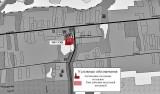 Рис. № 20 - Зона действия автономного источника тепловой энергии на территории села Успенка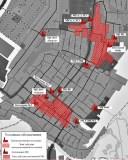 Рис. № 21 - Зоны действия существующих централизованных и автономных источников тепловой энергии на территории села Сергиевск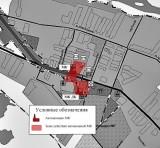 Рис. № 22 - Зоны действия автономных источников тепловой энергии на территории села Боровка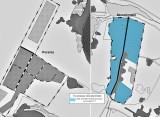 Рис. № 23 - Зоны действия индивидуальных источников тепловой энергии на территориях поселков Рогатка и Михайловка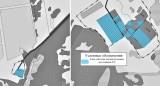 Рис. № 24 - Зоны действия индивидуальных источников тепловой энергии на территориях поселков Рыбопитомник и Глубокий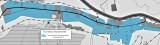 Рис. № 25- Зона действия индивидуальных источников тепловой энергии на территории поселка Студеный Ключ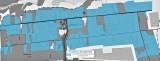 Рис. № 26 - Зона действия индивидуальных источников тепловой энергии на территории смела Успенка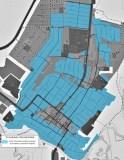 Рис. № 27 - Зона действия индивидуальных источников тепловой энергии на территории села Сергиевск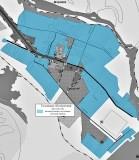 Рис. № 28 - Зона действия индивидуальных источников тепловой энергии на территории села Боровка1.5Тепловые нагрузки потребителей тепловой энергии, групп потребителей тепловой энергии в зонах действия источников тепловой энергии.1.5.1Значения потребления тепловой энергии в расчетных элементах территориального деления при расчетных температурах наружного воздуха.Потребители тепловой энергии от котельных в сельском поселении Сергиевск подключены к тепловым сетям по зависимым схемам. Тепловая энергия используется на отопление.Значения тепловых нагрузок подключенных потребителей каждой из котельных с. п. Сергиевск, представлены в таблице № 62.Таблица № 62 - Значения потребляемой тепловой мощности при расчетных температурах наружного воздуха в с. п. Сергиевск.1.5.2Значения потребления тепловой энергии в расчетных элементах территориального деления за отопительный период.Число часов работы за отопительный период - 4704 часа.Перечень отапливаемых объектов котельными ООО «СКК» представлен в таблице № 63.Таблица № 63 - Перечень отапливаемых абонентов котельными ООО «СКК» (по данным за 2019-2020 гг.)Годовое потребление тепловой энергии в сельском поселении Сергиевск, представлено в таблице № 64.Таблица № 64 - Годовое потребление тепловой энергии на отопление в с. п. Сергиевск1.5.3 Существующие нормативы потребления тепловой энергии для населения на отопление.Норматив потребления тепловой энергии на отопление для населения сельского поселения Сергиевск Самарской области составляет 0,018 Гкал/м2 в мес.1.6Балансы тепловой мощности и тепловой нагрузки в зонах действия источников тепловой энергии.1.6.1Балансы установленной, располагаемой тепловой мощности и тепловой мощности нетто, потерь тепловой мощности в тепловых сетях, присоединенной тепловой нагрузки по каждому источнику тепловой энергии, а в случае нескольких выводов тепловой мощности, от одного источника тепловой энергии- по каждому из выводов.Балансы тепловой мощности и тепловой нагрузки источников тепловой энергии, действующих на территории с. п. Сергиевск представлены в таблице № 65.Таблица № 65 - Балансы ТМ и т. нагрузки источников тепловой энергии, действующих на территории с. п. СергиевскКак видно из таблицы № 65, на территории села Сергиевск; на территории села Боровка; на территории села Успенка дефицит тепловой мощности источников тепловой энергии отсутствует.1.6.2Описание резервов и дефицитов тепловой мощности нетто по каждому источнику тепловой энергии и выводам тепловой мощности от источников тепловой энергии.Резервы тепловой мощности нетто по каждому источнику тепловой энергии представлены в п. 1.6.1.1.6.3Описание гидравлических режимов, обеспечивающих передачу тепловой энергии до самого удаленного потребителя и характеризующих существующие возможности (резервы и дефициты по пропускной способности) передачи тепловой энергии от источника к потребителю.Расчет гидравлических режимов тепловых сетей не выполнены, так как данные материалы входят в состав электронной модели Схемы теплоснабжения. Разработка электронной модели с расчетом гидравлических режимов систем теплоснабжения может быть реализована по требованию заказчика при следующей актуализации настоящей Схемы.1.6.4Причины возникновения дефицитов тепловой мощности и последствий влияния дефицитов на качество теплоснабжения.Причиной возникновения дефицита тепловой мощности является нехватка тепловой энергии, вырабатываемой данным источником теплоснабжения. Последствием влияния дефицита на качество теплоснабжения является недобор тепловой энергии подключенному потребителю и повышенный износ котельного оборудования.1.7Балансы теплоносителя.Тепловые сети источников теплоснабжения двухтрубные. Утечка сетевой воды в системах теплопотребления, через неплотности соединений и уплотнений трубопроводной арматуры и насосов, компенсируются на котельных подпиточной водой. Для заполнения тепловой сети и подпитки используется вода от централизованного водоснабжения.Расчетные показатели   балансов   теплоносителя   систем   теплоснабжения с. п. Сергиевск представлены в таблице № 66.Таблица № 66 – Балансы теплоносителя в системах теплоснабжения котельных с. п. СергиевскТеплоноситель в системах теплоснабжения с. п. Сергиевск предназначен для передачи теплоты на цели отопления.1.8Топливные балансы источников тепловой энергии и система обеспечения топливом.1.8.1Описание видов и количества используемого основного топлива для каждого источника тепловой энергии.Основным видом топлива в котельных с.п.Сергиевск является природный газ. Резервное топливо не предусмотрено проектом. Обеспечение топливом производится надлежащим образом в соответствии с действующими нормативными документами. Теплотворная способность природного газа составляет 8200 Ккал/м3. В таблице № 67 представлены топливные балансы по котельным с. п.Сергиевск Таблица № 67 - Топливные балансы источников тепловой энергии, расположенных в границах с. п. Сергиевск1.8.2Описание видов резервного и аварийного топлива и возможности их обеспечения в соответствии с нормативными требованиями.Резервное и аварийное топливо на котельных с. п. Сергиевск не используется.1.8.3Описание особенностей характеристик топлив в зависимости от мест поставки.Согласно Генплану с. п. Сергиевск характеристики топлива не зависят от места поставки.1.8.4Анализ поставки топлива в периоды расчетных температур наружного воздуха.Поставки топлива в периоды расчетных температур наружного воздуха не различаются.1.9Надежность теплоснабжения.1.9.1Описание показателей, определяемых в соответствии с методическими указаниями по расчету уровня надежности и качества поставляемых товаров, оказываемых услуг для организаций, осуществляющих деятельность по производству и (или) передаче тепловой энергии.Согласно методическим указаниям по анализу показателей, используемых для оценки надежности систем теплоснабжения (приказ Минрегиона России № 310 от 26.07.2013) далее приведены показатели надежности системы теплоснабженияПоказатель надежности электроснабжения источников тепла (Кэ) характеризуется наличием или отсутствием резервного электропитания:•при наличии резервного электроснабжения Кэ = 1,0;•при отсутствии резервного электроснабжения при мощности источника тепловой энергии (Гкал/ч):до 5,0	- Кэ = 0,8;5,0 – 20  - Кэ = 0,7;свыше 20- Кэ = 0,6.Показатель надежности водоснабжения источников тепла (Кв) характеризуется наличием или отсутствием резервного водоснабжения:•при наличии резервного водоснабжения Кв = 1,0;•при отсутствии резервного водоснабжения при мощности источника тепловой энергии (Гкал/ч):до 5,0	- Кв = 0,8;5,0 – 20	- Кв = 0,7;свыше 20	- Кв = 0,6.Показатель надежности топливоснабжения источников тепла	 (Кт/) характеризуется наличием или отсутствием резервного топливоснабжения:•при наличии резервного топлива Кт = 1,0;•при отсутствии резервного топлива при мощности источника тепловой энергии (Гкал/ч):до 5,0	- Кт = 1,0;5,0 – 20	- Кт = 0,7;свыше 20- Кт = 0,5.Показатель соответствия тепловой мощности источников тепла и пропускной способности тепловых сетей фактическим тепловым нагрузкам потребителей (Кб).Величина этого показателя определяется размером дефицита (%): до 10	- Кб = 1,0;10 – 20	- Кб = 0,8;20 – 30	- Кб - 0,6;свыше 30    - Кб = 0,3.Показатель уровня резервирования (Кр) источников тепла и элементов тепловой сети, характеризуемый отношением резервируемой фактической тепловой нагрузки к фактической тепловой нагрузке (%) системы теплоснабжения, подлежащей резервированию:90 – 100       - Кр = 1,0;70 – 90         - Кр = 0,7;50 – 70         - Кр = 0,5;30 – 50         - Кр = 0,3;менее 30- Кр = 0,2.Показатель технического состояния тепловых сетей (Кс), характеризуемый долей ветхих, подлежащих замене (%) трубопроводов:до 10	- Кс = 1,0;10 – 20	- Кс = 0,8;20 – 30         - Кс = 0,6;свыше 30     - Кс = 0,5.Показатель интенсивности отказов тепловых сетей (Котк), характеризуемый количеством вынужденных отключений участков тепловой сети с ограничением отпуска тепловой энергии потребителям, вызванным отказом и его устранением за последние три годаИотк = nотк/(3*S) [1/(км*год)],где    nотк - количество отказов за последние три года;S- протяженность тепловой сети данной системы теплоснабжения [км].В зависимости от интенсивности отказов (Иотк) определяется показатель надежности (Котк)до 0,5	- Котк = 1,0;0,5 - 0,8	- Котк = 0,8;0,8 - 1,2	- Котк = 0,6;свыше 1,2	- Котк = 0,5;Показатель относительного недоотпуска тепла (Кнед) в результате аварий и инцидентов определяется по формуле:Qнед = Qав/Qфакт*100 [%]где	Qав - аварийный недоотпуск тепла за последние 3 года;Qфакт - фактический отпуск тепла системой теплоснабжения за последние три года.В зависимости от величины недоотпуска тепла (Qнед) определяется показатель надежности (Кнед)до 0,1	- Кнед = 1,0;0,1 - 0,3	- Кнед = 0,8;0,3 - 0,5	- Кнед = 0,6;свыше 0,5- Кнед = 0,5.Показатель качества теплоснабжения (Кж), характеризуемый количеством жалоб потребителей тепла на нарушение качества теплоснабжения.Ж = Джал/ Дсумм*100 [%]гдеДсумм - количество зданий, снабжающихся теплом от системы теплоснабжения;Джал - количество зданий, по которым поступили жалобы на работу системы теплоснабжения.В зависимости от рассчитанного коэффициента (Ж) определяется показатель надежности (Кж)до 0,2	- Кж = 1,0;0,2 – 0,5	- Кж = 0,8;0,5 – 0,8	- Кж = 0,6;свыше 0,8- Кж = 0,4.Показатель надежности конкретной системы теплоснабжения	 (Кнад) определяется как средний по частным показателям Кэ, Кв, Кт, Кб, Кр и Кс: Кнад  Кэ   Кв   Кт   Кб   Кр   Кс   Котк   Кнед   Кжn	, где n - число показателей, учтенных в числителе.Общий показатель надежности систем теплоснабжения поселения, сельского округа (при наличии нескольких систем теплоснабжения) определяется: Ксист  Q1  Ксист1   ... Qn сист nнад надQ1  ... Q n	, где сист1 над ,сист nнад- значения показателей надежности отдельных систем теплоснабжения;Q1, Qn - расчетные тепловые нагрузки потребителей отдельных систем теплоснабжения.Оценка надежности систем теплоснабженияВ зависимости от полученных показателей надежности системы теплоснабжения с точки зрения надежности могут быть оценены как:•высоконадежные	- более 0,9;•надежные	- 0,75 - 0,89;•малонадежные	- 0,5 - 0,74;•ненадежные	- менее 0,5.1.9.2Анализ аварийных отключений потребителей.Аварийные отключения потребителей отсутствуют.1.9.3Анализ времени восстановления теплоснабжения потребителей после аварийных отключений.Аварийные отключения потребителей с. п. Сергиевск отсутствуют.Среднее время, затраченное на восстановление теплоснабжения потребителей после аварийных отключений в отопительный период, зависит от характеристик трубопровода отключаемой теплосети, и соответствует установленным нормативам. Нормативный перерыв теплоснабжения (с момента обнаружения, идентификации дефекта и подготовки рабочего места, включающего в себя установление точного места повреждения (со вскрытием канала) и начала операций по локализации поврежденного трубопровода).Указанные нормативы представлены в таблице № 68.Таблица № 68 – Нормативы времени восстановления теплоснабженияСтатистика восстановлений (аварийно-восстановительных ремонтов) тепловых сетей и среднее время, затраченное на восстановление работоспособности тепловых сетей ООО «СКК» не предоставлена.1.9.4Графические материалы (карты-схемы тепловых сетей и зон ненормативной надежности и безопасности теплоснабжения).Тепловые сети ненормативной надежности и безопасности теплоснабжения в с. п. Сергиевск отсутствуют.1.10Технико-экономические показатели теплоснабжающей организации.Результаты хозяйственной деятельности теплоснабжающих организаций (одновременно и теплосетевых компаний) определены в соответствии с требованиями, устанавливаемыми Правительством Российской Федерации в стандартах раскрытия информации теплоснабжающими организациями.Сведения о теплоснабжающей организации представлены в таблице № 69.Таблица № 69 - Сведения о теплоснабжающей организации ООО «СКК»Информация об основных показателях финансово-хозяйственной деятельности по производству и передаче тепловой энергии ООО «СКК» на территории с. п. Сергиевск не предоставлена.1.11Цены (тарифы) в сфере теплоснабжения.1.11.1Динамики утвержденных тарифов, устанавливаемых органами исполнительной власти субъекта Российской Федерации в области государственного регулирования цен (тарифов) по каждому из регулируемых видов деятельности и по каждой теплосетевой и теплоснабжающей организации с учетом последних 3 лет.Утвержденные тарифы Министерством Энергетики и ЖКХ Самарской области на отпуск тепловой энергии населению представлены в таблице № 70.Таблица № 70 – Сведения о тарифах на тепловую энергию ООО «СКК».Динамика изменения цен на услуги теплоснабжения ООО «СКК» для потребителей с. п. Сергиевск наглядно представлена на рисунке №29.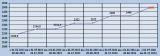 Рис № 29 - Динамика изменения цен на услуги теплоснабжения ООО «СКК» для потребителей с. п. Сергиевск1.11.2Структура цен (тарифов), установленных на момент разработки схемы теплоснабжения.Структура тарифа на тепловую энергию ООО «СКК» для села Сергиевск (Протокол от 03.12.2021 № 47-к/т) представлена в таблице №71.Таблица № 71 - Структура тарифа на тепловую энергию ООО «СКК» для села Сергиевск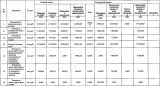 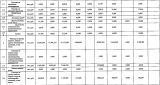 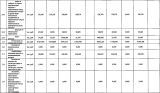 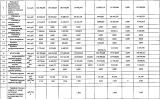 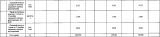 1.11.3Плата за подключение к системе теплоснабжения и поступлений денежных средств от осуществления указанной деятельности.Плата за подключение к системам теплоснабжения у ООО «Сервисная коммунальная компания», в с. п. Сергиевск отсутствует.1.11.4Плата за услуги по поддержанию резервной тепловой мощности, в том числе для социально значимых категорий потребителей.Плата за услуги по поддержанию резервной тепловой мощности, в том числе для социально значимых категорий потребителей ООО «Сервисная коммунальная компания» в с. п. Сергиевск отсутствует.1.12Существующие технические и технологические проблемы в системах теплоснабжения сельского поселения.Анализ современного технического состояния источников тепловой энергии в системах централизованного и автономного теплоснабжения привел к следующим выводам:На всех источниках тепловой энергии отсутствуют приборы коммерческого учета тепловой энергии.Отсутствует система химводоподготовки.Вспомогательное оборудование источников тепловой энергии на территории с. п. Сергиевск нуждается в проведении комплекса работ по улучшению энергетической эффективности системы теплоснабжения.Трубопроводы, исчерпавшие срок эксплуатации, нуждаются в замене.1.12.1Существующие проблемы организации надежного и безопасного теплоснабжения сельского поселения (перечень причин, приводящих к снижению надежного теплоснабжения, включая проблемы в работе теплопотребляющих установок потребителей).Основной причиной проблем, связанных с работой теплопотребляющих установок потребителей, является высокий износ, коррозия, гидравлическая разрегулировка систем отопления зданий.Котельные на территории сельского поселения Сергиевск введены в эксплуатацию в период с 1964-2017 гг. Изношенные котлы менялись с 2000-2013гг.1.12.2Существующие проблемы развития систем теплоснабжения.Большинство застройщиков предпочитает индивидуальное теплоснабжение, что не дает возможность планировать объем подключения перспективных потребителей тепловой энергии к энергоисточникам.1.12.3Существующие проблемы надежного и эффективного снабжения топливом действующих систем теплоснабжения.Проблемы надежного и эффективного снабжения топливом действующих систем теплоснабжения отсутствуют.1.12.4Анализ предписаний надзорных органов об устранении нарушений, влияющих на безопасность и надежность системы теплоснабжения.Предписания надзорных органов об устранении нарушений, влияющих на безопасность и надежность системы теплоснабжения, отсутствуют.Экологическая безопасность теплоснабжения1.12.5	Карта территории городского округа с размещением на ней всех существующих объектов теплоснабженияНа рисунке № 30 представлена территориальная карта с. п. Сергиевск, с указанием мест расположения источников тепловой энергии.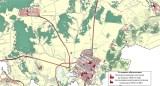 Рис. № 30 - Территориальная карта с. п. Сергиевск, с указанием мест расположения источников тепловой энергии1.12.6Описание фоновых или сводных расчетов концентраций загрязняющих веществ на территории с. п. СергиевскДанные отсутствуют.1.12.7Описание характеристик и объемов сжигаемых видов топлив на каждом объекте теплоснабжения с. п. Сергиевск.Основным видом топлива источников тепловой энергии в с. п. Сергиевск является природный газ. Резервное топливо не предусмотрено.Обеспечение топливом производится надлежащим образом в соответствии с действующими нормативными документами.Теплотворная способность природного газа составляет 8 200 Ккал/м3.Топливные балансы источников тепловой энергии, расположенных в границах с. п. Сергиевск, представлены в разделе 1.8, пункте 1.8.1.Расчетный годовой расход основного топлива (природного газа) источниками тепловой энергии сельского поселения Сергиевск ориентировочно составляет 4975,42 тыс. м3 (5741,63 т у.т.).1.12.8.Описание технических характеристик котлоагрегатов с добавлением описания технических характеристик дымовых труб и устройств очистки продуктов сгорания от вредных выбросов;В таблице № 72 представлены данные по котлоагрегатам, насосному, тяго - дутьевому и вспомогательному оборудованию, установленному в котельных сельского поселения Сергиевск.Таблица № 72 – Перечень оборудования котельных1.12.9Валовые и максимальные разовые выбросы загрязняющих веществ в атмосферный воздух на каждом источнике тепловой энергии (мощности), включая двуокись серы, окись углерода, оксиды азота, бенз(а)пирен, мазутную золу в пересчете на ванадий, твердые частицы.В таблице № 73 представлены валовые и максимальные величины выбросов загрязняющих веществ в атмосферный воздух от котельных с. п. Сергиевск Таблица № 73 - Валовые и максимальные величины выбросов загрязняющих веществ в атмосферный воздух от котельныхИсточниками загрязнения атмосферного воздуха на территории сельского поселения являются сельскохозяйственные, производственные объекты и автотранспорт. В связи с небольшим количеством выбросов загрязняющих веществ в атмосферный воздух, а также благоприятными климатическими условиями для рассеивания примесей, состояние атмосферного воздуха на территории сельского поселения можно оценить как относительно благополучное, а степень загрязнения атмосферы – как низкую.В зоне влияния выбросов в атмосферу предприятий г. Самары находятся все населенные пункты сельского поселения Сергиевск (основные загрязняющие вещества: пыли различного происхождения, азота диоксид, фенол, фтористый водород, бенз(а)пирен, формальдегид).В целом состояние атмосферного воздуха в сельском поселении является благоприятным.Улучшение качества атмосферного	 воздуха, согласно генплану, обеспечивается за счет:1.Введения модульных котельных, работающих на газовом топливе.2.Сокращения выбросов в атмосферу от неорганизованных источников.1.12.10	Результаты расчетов средних за год концентраций вредных (загрязняющих) веществ в приземном слое атмосферного воздуха от объектов теплоснабженияДанные отсутствуют.1.12.11	Результаты расчетов максимальных разовых концентраций вредных (загрязняющих) веществ в приземном слое атмосферного воздуха от объектов теплоснабженияДанные отсутствуют.1.12.12	Объема (массы) образования и размещения отходов сжигания топливаДанные отсутствуют.1.12.13	Данные расчетов рассеивания вредных (загрязняющих) веществ от существующих объектов теплоснабжения, представленные на карте-схеме поселения.Данные отсутствуют.Глава 2. Существующее и перспективное потребление тепловой энергии на цели теплоснабжения.2.1Данные базового уровня потребления тепла на цели теплоснабженияПотребление тепловой энергии в с. п. Сергиевск, по данным и ООО «Сервисная коммунальная компания» представлено в таблице № 74.Таблица № 74 – Потребление тепловой энергии в с. п. Сергиевск2.2Прогнозы приростов площадей строительных фондов на каждом этапе развития сельского поселения, сгруппированные по расчетным элементам территориального деления, по зонам действия источников тепловой энергии, с разделением объектов строительства на: индивидуальные жилые дома, многоквартирные жилые дома, общественные здания и производственные здания промышленных предприятийСогласно Градостроительному кодексу, основным документом, определяющим территориальное развитие сельского поселения Сергиевск, является его Генеральный план.Положение о территориальном планировании, с внесенными изменениями в 2019 году, разработано на территории населенных пунктов с. п. Сергиевск в границах черты проектирования на период до 2033 года.Перспективные площадки под развитие сельского поселения Сергиевск определялись с учётом природных и техногенных факторов, сдерживающих развитие территории, а также с соблюдением санитарно-гигиенических условий проживания населения.При разработке архитектурно-планировочной организации территории с. п. Сергиевск была учтена существующая планировочная структура, заложенная в «Генеральном плане сельского поселения Сергиевск» с изменениями, утвержденными в 2019 году, а также проектные предложения по развитию поселения, предусмотренные в СТП Самарской области.Развитие жилой зоны Планируемые объекты жилищного фондаХарактеристика планируемых объектов жилищного фонда с. п. Сергиевск представлена в таблице № 75.Таблица № 75 – Характеристика планируемых объектов жилищного фонда с. п. Сергиевск до 2033 г.Общая площадь жилого фонда планируемой индивидуальной жилой застройки, с учётом существующего (181,367 тыс. м2.), и проектируемого до 2023 года (196,800 тыс. м2); до 2033 года (137,200 тыс. м2) составит на расчетный срок – 515,367 тыс. м2.Численность населения на расчетный срок строительства с учётом базового значения по Генплану (9 397 чел.) и проектируемого (6 193 чел.) составит 15 590 человек.Средняя обеспеченность жильем составит 26,55 м2/чел.Прирост численности населения с учетом перспективного строительстваЭтот вариант прогноза численности населения сельского поселения Сергиевск, предложенный Генпланом в качестве основного, рассчитан с учётом территориальных резервов в пределах сельского поселения и освоения новых территорий, которые могут быть использованы под жилищное строительство.На резервных территориях в сельском поселении Сергиевск предполагается разместить 1 087 индивидуальных жилых домов, 12-ть малоэтажных многоквартирных жилых домов и 1 многоэтажный многоквартирный жилой дом.Принятый ранее средний размер домохозяйства в Самарской области составлял 2,7 человека. С учётом эффективности мероприятий по демографическому развитию Самарской области, а также с улучшением демографической ситуации в сельском поселении Сергиевск, снижением коэффициента смертности и стабильно положительным сальдо миграции, средний размер домохозяйства в перспективе может увеличиться до 3 человек.Исходя из этого в сельском поселении Сергиевск на участках, отведенных под жилищное строительство, при полном их освоении к концу расчетного периода развития будет проживать ориентировочно 6 193 человека.В целом численность населения сельского поселения Сергиевск к 2033 г. предположительно возрастет, согласно Генплану, до 15 590 человек.Прогноз изменения численности населения сельского поселения Сергиевск до 2033 г. (ориентировочно) представлен в таблице № 76Таблица № 76 - Прогноз изменения численности населения до 2033 г.Прирост площади жилого фонда сельского поселения Сергиевск представлен в таблице № 77.Таблица № 77 – Прирост площади жилого фонда с. п. СергиевскПрогноз численности населения сельского поселения Сергиевск, с учётом освоения резервных территорий, представлен наглядно в диаграмме на рисунке № 31.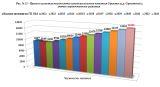 Развитие общественно-деловой зоныПерспективная численность населения на расчетный срок с учетом развития территории - составит 15 590 человек.Развитие общественного центра будет происходить на существующей территории и на новых площадках, в соответствии с расчетом, с учетом перспективной численности населения и в соответствии с нормативными радиусами обслуживания объектов соцкультбыта и «Региональных нормативов градостроительного проектирования Самарской области».Указанные согласно ПТП и генплану характеристики планируемых для размещения объектов местного значения сельского поселения Сергиевск (площадь, протяженность, количество мест и т.п.) являются ориентировочными и подлежат уточнению в документации по планировке территории и в проектной документации на соответствующие объекты.Согласно данным Генерального плана сельского поселения Сергиевск к 2033 году планируется построить 21 социально значимый объект и реконструировать 7 объектов соцкультбыта.Согласно расчету, а также с учетом мероприятий, предусмотренных СТП Самарской области, Генеральным планом предлагается размещение в сельском поселении Сергиевск социально-значимых объектов, для которых следует предусмотреть теплоснабжение, представленных в таблице № 78.Таблица № 78 - Перечень объектов перспективного строительстваПриросты строительных фондов под жилую зону, а также места расположения социально значимых объектов перспективного строительства (ориентировочно) и объектов, подлежащих реконструкции, на территории населенных пунктов сельского поселения Сергиевск представлены на рисунках № 32 - № 36.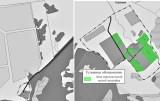 Рис. № 32 – Приросты строительных фондов на территории поселка Рыбопитомник и поселка Глубокий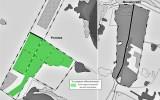 Рис. № 33 – Приросты строительных фондов на территории поселка Рогатка и поселка Михайловка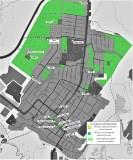 Рис. № 33 – Приросты строительных фондов, а также размещение объектов перспективного строительства и объектов, подлежащих реконструкции на территории села Сергиевск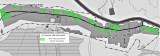 Рис. № 34 – Приросты строительных фондов под жилую зону на территории поселка Студеный Ключ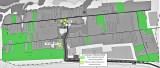 Рис. № 35 – Приросты строительных фондов, а также размещение объектов перспективного строительства и на территории села Успенка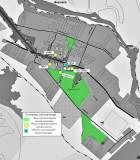 Рис. № 36 – Приросты строительных фондов, а также размещение объектов перспективного строительства и объектов, подлежащих реконструкции на территории села Боровка2.3Прогнозы перспективных удельных расходов тепловой энергии на отопление, вентиляцию и горячее водоснабжение, согласованных с требованиями к энергетической эффективности объектов теплопотребления, устанавливаемых в соответствии с законодательством Российской Федерации. Перспективный удельный расход тепловой энергии на отопление индивидуальных	жилых домов	определен согласно ТСН 23-349-2003 СО «Энергетическая эффективность жилых и общественных зданий», для планируемых жилых домов площадью 200 м2 на перспективных площадках с. п. Сергиевск принят равным 105 кДж/(м2*0С*сут.).Прирост площади жилого фонда на расчетный период в сельском поселении Сергиевск, согласно Генплану, 334,0 тыс. м2.Прирост тепловой энергии на отопление индивидуальных жилых домов до конца расчетного периода ориентировочно составит 66,8 Гкал/ч.2.4 Прогнозы приростов объемов потребления тепловой энергии (мощности) и теплоносителя с разделением по видам теплопотребления в каждом расчетном элементе территориального деления и в зоне действия каждого из существующих или предлагаемых для строительства источников тепловой энергии на каждом этапеТеплоснабжение перспективных объектов социального и культурно-бытового назначения, планируемых к размещению на территории с. п. Сергиевск предлагается осуществить от новых источников тепловой энергии – котельных блочно- модульного типа и от индивидуальных газовых котлов. Тип и технические характеристики индивидуальных газовых котлов выбираются застройщиком индивидуально для каждого объекта на стадии рабочего проектирования.Теплоснабжение новых объектов: Дом творчества по ул. Советской, здание Управления культуры по ул. П. Ганюшина, здание соц. учреждений по ул. П. Ганюшина, здание Мировых судей по ул. Советской, возможно от Котельной № 2, или от индивидуальных источников тепловой энергии (бытовых газовых котлов). Вариант выбирается застройщиком на стадии рабочего проектирования.В связи с отсутствием в Генеральном плане тепловых нагрузок некоторых перспективных общественных зданий с. п. Сергиевск для расчета планируемого потребления тепловой энергии приняты значения тепловых нагрузок аналогичных объектов из генеральных планов поселений Самарской области.Прогноз спроса на тепловую энергию основан на данных развития сельского поселения, его градостроительной деятельности, определённой генеральным планом на период до 2033 года, представлен в таблице № 79.Таблица № 79 – Значения потребляемой тепловой мощности перспективных общественных зданий с. п. СергиевскСогласно данным генплана (с внесенными изменениями в 2019 г.) сельского поселения Сергиевск к 2033 году планируется построить и реконструировать 21 социально значимый объект, расчетная тепловая нагрузка перспективных объектов строительства сельского поселения Сергиевск составит всего около 6,3 Гкал/час.Также планируется реконструировать 7 объектов, тепловая нагрузка которых до конца расчетного периода составит ориентировочно 0,834 Гкал /час.Увеличение суммарной подключенной нагрузки Котельной № 1 в с. Сергиевск по ул. Гарина Михайловского-32а, после реконструкции районного ДК, не ожидается. Согласно генплану, реконструкция планируется без увеличения мощности объекта.Суммарная подключенная нагрузка Котельной № 2 в с. Сергиевск по ул. Карла Маркса-41а увеличится:-до 2023года на 0,040 Гкал/час в связи с реконструкцией административного здания на 34 раб места по ул. Ленина 22, а также на 0,080 Гкал/час с возможным подключением планируемых Дома творчества по ул. Льва Толстого и здания Управления Культуры, попадающих в зону действия котельной;-до 2033года на 0,040 Гкал/час в связи с реконструкцией здания Сельской Администрации на 10 раб. мест по ул. Гарина Михайловского, а также на 0,080 Гкал/час с возможным подключением планируемого здания Мировых судей по ул. Советской и здания для социальных учреждений по ул. П. Ганюшина, попадающих в зону действия котельной.Тепловая Нагрузка Котельной №2 составит к 2033 году 1,459 Гкал/час, с учетом существующей, при реконструкции двух административных зданий и подключении четырех перспективных объектов дополнительно; или 1,299 Гкал/час при теплоснабжении перспективных объектов строительства от собственных источников тепловой энергии.Увеличение подключенной нагрузки МК СОШ в с. Сергиевск по ул. Ленина- 66 к 2023 году после реконструкции общеобразовательного учреждения со спортзалом не ожидается. Согласно генплану, реконструкция планируется без увеличения мощности объекта.Тепловая нагрузка МК ДОУ «Радуга» в с. Сергиевск по ул. Ленина-66 к 2033 году предположительно увеличится на 0,266 Гкал/час в связи с реконструкцией детского сада с увеличением мощности объекта на 50 мест. И составит, с учетом существующей, 0,300 Гкал/час.Тепловая нагрузка МК ДК в с. Боровка по ул. Юбилейной-34 к 2023 году предположительно увеличится на 0,005 Гкал/час в связи с реконструкцией дома культуры и увеличением вместимости зала на 30 мест. И составит, с учетом существующей, 0,060 Гкал/час.Тепловая нагрузка районной ЦРБ, подключенной к Котельной ПМК, после реконструкции с расширением составит к 2033 году ориентировочно 0,270 Гкал/час. Увеличение суммарной нагрузки на Котельную ПМК вычислить невозможно, т.к. отсутствуют данные о существующих нагрузках всех подключенных абонентов.Тепловая мощность и прирост тепловой нагрузки с. п. Сергиевск в зонах действия систем теплоснабжения представлены в таблице № 80.Таблица № 80 – Тепловая мощность и прирост тепловой нагрузки с. п. Сергиевск в зонах действия систем теплоснабжения, Гкал/ч.Перспективные зоны теплоснабжения существующих котельных и блочно- модульных источников тепловой энергии, планируемых к размещению на территории с. п. Сергиевск представлены на рисунках № 37 - № 39.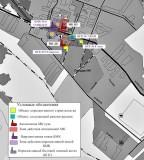 Рис. № 37 – Перспективные зоны теплоснабжения существующих котельных и перспективных источников т. э. на территории села Боровка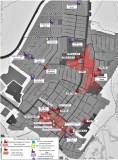 Рис. № 38 – Перспективные зоны теплоснабжения существующих котельных, а также перспективных источников тепловой энергии, планируемых к размещению на территории села Сергиевск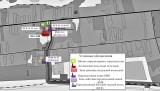 Рис. № 39 – Перспективные зоны теплоснабжения существующей МК и перспективных источников т. э. на территории села Успенка2.5Прогнозы приростов объемов потребления тепловой энергии (мощности) и теплоносителя с разделением по видам теплопотребления в расчетных элементах территориального деления и в зонах действия индивидуального теплоснабжения на каждом этапеЗначения прироста тепловой нагрузки перспективных объектов ИЖС определены в соответствии с СП 50.13330.2012 «Тепловая защита зданий». Потребляемая тепловая мощность существующих и перспективных индивидуальных жилых домов сельского поселения Сергиевск рассчитана по укрупненным показателям и представлена в таблице № 81.Таблица № 81 – Значения потребляемой тепловой мощности ИЖС с. п. Сергиевск, Гкал/ч.Прирост тепловой нагрузки перспективных объектов ИЖС составляет 66,8 Гкал/ч. Теплоснабжение существующих индивидуальных жилых домов осуществляется от собственных котлов. Согласно данным Генплана перспективную нагрузку ИЖС планируется обеспечить так же от индивидуальных источников.Согласно генеральному плану, перспективные объекты жилищного строительства будут обеспечиваться тепловой энергии от проектируемых теплоисточников: многоквартирные здания от полностью автоматизированных газовых модульных котельных, или индивидуальных источников тепловой энергии для каждого здания (тип, технические характеристики и параметры источников тепловой энергии выбираются застройщиком на стадии рабочего проектирования), а малоэтажная застройка с приусадебными участками – от индивидуальных теплогенераторов.В сводах правил прописаны критерии подключения потребителей к системам децентрализованного теплоснабжения:-пунктом 12.27 свода правил СП 42.133330.2011 «Градостроительство. Планировка и застройка городских и сельских поселений» теплоснабжение в районах многоквартирной жилой застройки малой этажности, а также одно- двухквартирной жилой застройки с приусадебными земельными участками допускается предусматривать от котельных на группу жилых и общественных зданий или от индивидуальных источников тепла при соблюдении технических регламентов, экологических, санитарно-гигиенических, а также противопожарных требований;-пунктом 6.5.1 свода правил СП 60.13330.2012 «Отопление, вентиляция и кондиционирование воздуха» системы поквартирного теплоснабжения применяются в многоквартирных жилых зданиях высотой до 28 м, а также в помещениях общественного назначения, встроенных в эти здания. При этом пунктом 6.5.2 в качестве источника теплоснабжения следует применять индивидуальные теплогенераторы полной заводской готовности на газообразном топливе с параметрами теплоносителя (температура, давление) не более 950С и 0,3 МПа соответственно.Индивидуальные теплогенераторы теплопроизводительностью до 50 кВт и меньше следует устанавливать:–в квартирах-кухнях, коридорах и нежилых помещениях;–во встроенных помещениях общественного назначения – в специальных помещениях без постоянного пребывания людей.Теплогенераторы теплопроизводительностью более 50 кВт следует размещать в отдельном помещении, при этом общая теплопроизводительность теплогенераторов в помещении не должно превышать 100 кВт:-пунктом 6.6.2 свода правил СП 60.13330.2012 «Отопление, вентиляция и кондиционирование воздуха» для индивидуального теплоснабжения зданий следует применять теплогенераторы полной заводской готовности на газообразном, жидком и твердом топливе общей теплопроизводительностью до 360 кВт с параметрами теплоносителя не более (температура, давление) 950С и 0,6 МПа соответственно. Теплогенераторы следует размещать в отдельном помещении на любом надземном этаже, а также в цокольном и подвальном этажах отапливаемого здания. При этом теплогенераторы на газообразном топливе теплопроизводительностью до 50 кВт следует устанавливать в соответствии с пунктом 6.5.2 настоящего свода правил.Существующие и перспективные зоны действия индивидуального теплоснабжения на территории населенных пунктов сельского поселения Сергиевск представлены на рисунках № 40 - № 45.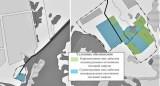 Рис. № 40 - Существующие и перспективные зоны действия индивидуального теплоснабжения на территориях поселка Рыбопитомник и поселка Глубокий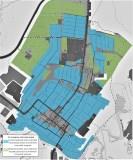 Рис. № 41 – Существующие и перспективные зоны действия индивидуального теплоснабжения на территории села Сергиевск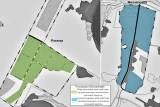 Рис. № 42 - Существующие и перспективные зоны действия индивидуального теплоснабжения на территориях поселка Рогатка и поселка Михайловка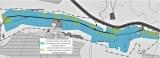 Рис. № 43 - Существующие и перспективные зоны действия индивидуального теплоснабжения на территории поселка Студеный Ключ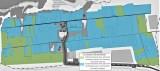 Рис. № 44 – Существующие и перспективные зоны действия индивидуального теплоснабжения на территории села Успенка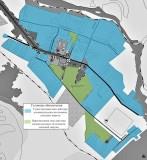 Рис. № 45 – Существующие и перспективные зоны действия индивидуального теплоснабжения на территории села Боровка2.6Прогнозы приростов объемов потребления тепловой энергии (мощности) и теплоносителя объектами, расположенными в производственных зонах, с учетом возможных изменений производственных зон, их перепрофилирования и приростов объемов потребления тепловой энергии (мощности) производственными объектами, с разделением по видам теплопотребления и по видам теплоносителя (горячая вода и пар) в зоне действия каждого из существующих, или предлагаемых для строительства , источников тепловой энергии, на каждом этапеПриросты потребления тепловой энергии объектами, расположенными в производственных зонах с учетом возможных изменений производственных зон и их перепрофилирования в Генеральном плане с. п. Сергиевск отсутствуют.2.7Перечень объектов теплопотребления, подключенных к тепловым сетям существующих систем теплоснабжения в период, предшествующий актуализации Схемы теплоснабжения.Объекты теплопотребления, подключенные к тепловым сетям существующих систем теплоснабжения в период, предшествующий актуализации Схемы теплоснабжения отсутствуют.На территории села Сергиевск в зону действия централизованной Котельной № 2 попадают:-Дом творчества на 100 мест по ул. Советской с нагрузкой 0,04 Гкал/час;-Административное здание для соц. учреждений по ул. П. Ганюшина с нагрузкой 0,04 Гкал/час;-Здание Мировых судей 539 м2 по ул. Советской на пересечении с Революционной-23 с нагрузкой 0,04 Гкал/час;-Административное здание Управления культуры по ул. П. Ганюшина с нагрузкой 0,04 Гкал/час.Теплоснабжение перечисленных перспективных объектов строительства возможно от Котельной № 2, либо от индивидуальных источников тепловой энергии-бытовых газовых котлов для каждого объекта, согласно генплану.Вариант теплоснабжения выбирается на стадии рабочего проектирования.Глава 3. Электронная модель системы теплоснабжения.В данной схеме электронная модель систем теплоснабжения с. п. Сергиевск не разрабатывалась.По численности населения п. Сергиевск и поселки, входящие всельское поселение Сергиевск относятся к малым городам России.Численность с. п. Сергиевск на 01.01.2021 г. составляет 9160 человек. Согласно Постановлению Правительства Российской Федерации № 1016 от 7.10.2014 г. Москва «О внесении изменений в требования к схемам теплоснабжения, утвержденные постановлением Правительства Российской Федерации от 22 февраля 2012 г. № 154» установлено, что:При разработке Схем теплоснабжения поселений, городских округов с численностью населения от 10 тыс. человек до 100 тыс. человек соблюдение требований, указанных в подпункте «в» пункта 18 и пункте 38 («Электронная модель системы теплоснабжения поселения, сельского округа») требований к Схемам теплоснабжения, утвержденных настоящим постановлением, не является обязательным.Разработка электронной модели системы теплоснабжения может быть осуществлена по требованию заказчика при следующей актуализации настоящей Схемы.Глава 4. Существующие и перспективные балансы тепловой мощности источников тепловой энергии и тепловой нагрузки потребителей.4.1Балансы тепловой энергии и перспективной тепловой нагрузки в каждой из выделенных зон действия источников тепловой энергии с определением резервов (дефицитов) существующей располагаемой тепловой мощности источников тепловой энергии.Показатели тепловой мощности и тепловой нагрузки существующих систем теплоснабжения сельского поселения Сергиевск на балансе ООО «Сервисная коммунальная компания» представлены в таблицах № 82 - № 99.Таблица № 82 - Балансы тепловой мощности и перспективной тепловой нагрузки Котельной № 1 в с. Сергиевск на ул. Гарина Михайловского-32аБалансы тепловой мощности и перспективной тепловой нагрузки Котельной №1 в с. Сергиевск до конца расчетного периода не изменятся. Подключение перспективный объектов к данной системе теплоснабжения не предусмотрена генпланом. Реконструкция подключенного к Котельной № 1 РДК «Дружба» до 2023 года планируется без увеличения мощности объекта.Таблица № 83 - Балансы тепловой мощности и перспективной тепловой нагрузки Котельной № 2 в с. Сергиевск на ул. Карла Маркса-41аТепловая нагрузка Котельной № 2 увеличится на 0,04 Гкал/час до 2023 года в связи с реконструкцией здания сельской Администрации на 34 рабочих места; на 0,04 Гкал/час до 2033 года в связи с реконструкцией административного здания на 10 рабочих мест.В зону действия централизованной Котельной № 2 попадают объекты перспективного строительства до 2023 года:-Дом творчества на 100 мест по ул. Советской с нагрузкой 0,04 Гкал/час;-Административное здание Управления культуры по ул. П. Ганюшина с нагрузкой 0,04 Гкал/час;до 2033года:-Административное здание для соц. учреждений по ул. П. Ганюшина с нагрузкой 0,04 Гкал/час;-Здание Мировых судей 539 м2 по ул. Советской на пересечении с Революционной-23 с нагрузкой 0,04 Гкал/час;Балансы тепловой мощности и перспективной тепловой нагрузки Котельной №2 в с. Сергиевск на ул. Карла Маркса-41а при подключении объектов перспективного строительства представлены в таблице № 84.Таблица № 84 - Балансы тепловой мощности и перспективной тепловой нагрузки Котельной № 2 в с. Сергиевск на ул. Карла Маркса-41а при подключении объектов перспективного строительстваКак видно из таблицы № 84, на Котельной № 2 имеется достаточный резерв располагаемой мощности для подключения к данной системе теплоснабжения объектов перспективного строительства.Таблица №85 - Балансы тепловой мощности и перспективной тепловой нагрузки Котельной ПМК в с. Сергиевск на ул. Николая Краснова-84Увеличение суммарной нагрузки на Котельную ПМК вычислить невозможно, т.к. отсутствуют данные о существующих нагрузках всех подключенных абонентов. На Котельной ПМК отсутствует резерв тепловой мощности для подключения объектов перспективного строительства к данной системе теплоснабжения.Таблица № 86 - Балансы тепловой мощности и перспективной тепловой нагрузки МК в с. Сергиевск на ул. Ленина-91бБалансы тепловой мощности и перспективной тепловой нагрузки МК в с. Сергиевск по ул. Ленина-91б до конца расчетного периода не изменятся. Подключение перспективный объектов к данной системе теплоснабжения не предусмотрена генпланом.Таблица № 87 - Балансы тепловой мощности и перспективной тепловой нагрузки МК в с. Сергиевск на ул. Ленина-93Балансы тепловой мощности и перспективной тепловой нагрузки МК в с. Сергиевск по ул. Ленина-93 до конца расчетного периода не изменятся. Подключение перспективный объектов к данной системе теплоснабжения не предусмотрена генпланом. На котельной отсутствует резерв тепловой мощности.Таблица № 88 - Балансы тепловой мощности и перспективной тепловой нагрузки МК ДОУ «Радуга» в с. Сергиевск на ул. Северной-70В связи с реконструкцией ДОУ «Радуга» к 2033 году и увеличением мощности объекта на 50 мест, возможен дефицит установленной мощности на модульной котельной в размере ориентировочно 0,09 Гкал/час.Рекомендуется реконструкция котельной до 2033 года с заменой двух котлов МИКРО-75 (0,0645 Гкал/час*2) на МИКРО-150 (0,129 Гкал/час*2). Таблица № 89 - Балансы тепловой мощности и перспективной тепловой нагрузки МК ДОУ «Радуга» в с. Сергиевск на ул. Северной-70 при реконструкции с заменой котловТаблица №90 - Балансы тепловой мощности и перспективной тепловой нагрузки МК ДОУ «Сказка» в с. Сергиевск на ул. Кооперативная-13Балансы тепловой мощности и перспективной тепловой нагрузки МК в с.Сергиевск по ул. Кооперативной-13 до конца расчетного периода не изменятся.Таблица № 91 - Балансы тепловой мощности и перспективной тепловой нагрузки МК РЦ в с. Сергиевск на ул. Строителей-7Балансы тепловой мощности и перспективной тепловой нагрузки МК в с. Сергиевск по ул. Строителей -7 до конца расчетного периода не изменятся. Таблица № 92 - Балансы тепловой мощности и перспективной тепловой нагрузки МК СОШ в с. Сергиевск по ул. Ленина-66Балансы тепловой мощности и перспективной тепловой нагрузки МК в с.Сергиевск по ул. Ленина -66 до конца расчетного периода не изменятся.Таблица № 93 - Балансы тепловой мощности и перспективной тепловой нагрузки МК СОШ № 2 в с. Сергиевск по ул. Советской-32аБалансы тепловой мощности и перспективной тепловой нагрузки МК в с.Сергиевск по ул. Советской -32а до конца расчетного периода не изменятся. Таблица № 94 - Балансы тепловой мощности и перспективной тепловой нагрузки МК ВК в с. Сергиевск по ул. Льва Толстого-45Балансы тепловой мощности и перспективной тепловой нагрузки МК в с. Сергиевск по ул. Льва Толстого-45 до конца расчетного периода не изменятся. Таблица № 95 - Балансы тепловой мощности и перспективной тепловой нагрузки МК НФС в с. Сергиевск по ул. Гагарина-2бКак видно из таблицы № 95 на котельной отсутствует резерв тепловой мощности.Рекомендуется реконструкция котельной с установкой дополнительного котла МИКРО-50 (0,043 Гкал/час).Таблица №96 - Балансы тепловой мощности и перспективной тепловой нагрузки МК НФС в с. Сергиевск по ул. Гагарина-2б при реконструкции с установкой дополнительного котлаТаблица № 97 - Балансы тепловой мощности и перспективной тепловой нагрузки МК ДК в с. Боровка по ул. Юбилейной -34Тепловая нагрузка МК в с. Боровка по ул. Юбилейнолй-34 увеличится на 0,005 Гкал/час до 2023 года в связи с реконструкцией здания сельского Дома культуры с увеличением вместимости на 30 мест. Как видно из таблицы № 97, дефицит установленной мощности не ожидается. Таблица № 98 - Балансы тепловой мощности и перспективной тепловой нагрузки МК ОУ в с. Боровка по ул. Юбилейной -5Балансы тепловой мощности и перспективной тепловой нагрузки МК в с.Боровка по ул. Юбилейной-5 до конца расчетного периода не изменятся.Таблица № 99 - Балансы тепловой мощности и перспективной тепловой нагрузки МК СОШ в с. Успенка по ул. Полевой-39Балансы тепловой мощности и перспективной тепловой нагрузки МК в с.Успенка по ул. Полевой-39 до конца расчетного периода не изменятся.Теплоснабжение новых потребителей с. п. Сергиевск будет осуществляться, согласно генплану, от перспективных источников тепловой энергии – котельных блочно-модульного типа и от индивидуальных источников тепловой энергии – котлов различной модификации.Тип индивидуальных газовых котлов и их технические характеристики уточняются на стадии рабочего проектирования согласно проектно-сметной документации. Балансы тепловой мощности и перспективной тепловой нагрузки планируемых индивидуальных источников тепловой энергии - встроенных или пристроенных не рассматриваются.Балансы тепловой мощности и перспективной тепловой нагрузки планируемых блочно-модульных котельных сельского поселения Сергиевск представлены в таблице № 100.Таблица № 100 – Балансы тепловой мощности и перспективной тепловой нагрузки планируемых источников теплоснабжения с. п. Сергиевск4.2Гидравлический расчет передачи теплоносителя для каждого магистрального вывода с целью определения возможности (невозможности) обеспечения тепловой энергией существующих и перспективных потребителей, присоединенных к тепловой сети от каждого магистрального вывода.Гидравлический расчет передачи теплоносителя для каждого магистрального вывода с целью определения возможности (невозможности) обеспечения тепловой энергией существующих и перспективных потребителей, присоединенных к тепловой сети от каждого магистрального вывода, не выполнен, так как данные материалы входят в состав электронной модели Схемы теплоснабжения. Разработка электронной модели с расчетом гидравлических режимов может быть реализована по требованию заказчика при актуализации настоящей Схемы.4.3Выводы о резервах (дефицитах) существующей системы теплоснабжения при обеспечении перспективной тепловой нагрузки потребителей.Значения резервов (дефицитов) существующих систем теплоснабжения при обеспечении перспективной тепловой нагрузки потребителей приведены в п. 4.1Глава 5. Мастер-план развития систем теплоснабжения.5.1Описание вариантов (не менее двух) перспективного развития систем теплоснабжения (в случае их изменения относительно ранее принятого варианта развития систем теплоснабжения в утвержденной в установленном порядке схеме теплоснабжения).При разработке сценариев развития систем теплоснабжения с.п. Сергиевск учитывались климатический фактор и техническое состояние существующего оборудования теплоисточников и тепловых сетей.Первый вариант развитияПервый вариант развития предполагает использование существующих источников тепловой энергии для теплоснабжения потребителей сельского поселения Сергиевск.Второй вариант развитияВторой вариант развития предполагает строительство собственных источников тепловой энергии – котельных блочно - модульного типа.5.2Технико-экономическое сравнение вариантов перспективного развития систем теплоснабжения.В данной Схеме рассматривается второй вариант перспективного развития систем теплоснабжения. Первый вариант развития систем теплоснабжения не целесообразно использовать для объектов административно - общественного назначения, которые не входят в радиус эффективного теплоснабжения сельского поселения Сергиевск. Объекты, которые попадают в радиус эффективного теплоснабжения, подключают к существующим источникам тепловой энергии, если на них имеется запас тепловой мощности. В остальных случаях целесообразно использовать второй вариант развития систем теплоснабжения.5.3Обоснование выбора приоритетного варианта перспективного развития систем теплоснабжения, на основе анализа ценовых (тарифных) последствий для потребителей.В данной схеме рассматривается второй вариант перспективного развития систем теплоснабжения.Глава 6. Существующие и перспективные балансы производительности водоподготовительных установок и максимального потребления теплоносителя теплопотребляющими установками потребителей, в том числе в аварийных режимах.В качестве теплоносителя от теплоисточников принята сетевая вода с расчетной температурой 80/60 0С.На котельных с. п. Сергиевск не производится ХВО.Расчетные показатели балансов теплоносителя систем теплоснабжения в городском поселении Сергиевск, включающие расходы сетевой воды, объем трубопроводов и потери в сетях, представлены в таблице № 101. Величина подпитки определена в соответствии со СП 124.13330.2012 «Тепловые сети».Таблица № 101 – Перспективные балансы теплоносителя систем теплоснабжения с. п. Сергиевск на расчетный срок до 2033 г.Глава 7. Предложения по строительству, реконструкции и техническому перевооружению источников тепловой энергии.7.1Определение условий организации централизованного теплоснабжения, индивидуального теплоснабжения, а также поквартирного отопления.Согласно генплану, объекты перспективного строительства на территории с. п. Сергиевск планируется обеспечить тепловой энергией от проектируемых новых теплоисточников. Для культбыта – отопительные модули, встроенные или пристроенные котельные, с автоматизированным оборудованием, с высоким КПД. В целях экономии тепловой энергии и, как следствие, экономии расхода газа, в проектируемых зданиях культбыта, применять автоматизированные системы отопления, вентиляции и горячего водоснабжения. В автоматизированных тепловых пунктах устанавливать устройства попогодного регулирования. Тепловые сети от отопительных модулей до потребителей, выполнять в надземном варианте, с применением труб в современной теплоизоляции.Весь индивидуальный жилой фонд обеспечивается теплом от собственных теплоисточников – котлов различной модификации, для нужд отопления и горячего водоснабжения. Строительство источника централизованного теплоснабжения и тепловых сетей для ИЖС экономически нецелесообразно в связи с низкой плотностью тепловой нагрузки и низких нагрузках конечных потребителей.Строительство новых источников тепловой энергии (БМК № 1, БМК № 2, БМК № 3, БМК № 4, БМК № 5, БМК № 6, БМК № 7, БМК № 8, БМК № 9, БМК №10)предлагается для теплоснабжения планируемых объектов социальной инфраструктуры на свободных территориях с. п. Сергиевск. Подключение данных потребителей к существующим источникам теплоснабжения нецелесообразно, в связи с небольшой тепловой мощностью котельного оборудования действующих источников и малой пропускной способностью тепловых сетей.Описание перспективных источников тепловой энергии в сельском поселении Сергиевск представлено в таблице № 102.Таблица № 102 – Перспективные источники теплоснабжения (БМК)Тип индивидуальных газовых котлов выбирается застройщиком, технические характеристики перспективных БГК уточняются на стадии рабочего проектирования согласно проектно-сметной документации.Источники тепловой энергии для многоквартирных жилых домов выбираются застройщиком на стадии рабочего проектирования.ГазоснабжениеИнституциональная структура (организации, работающие в данной сфере, действующая договорная система и система расчетов за поставляемые ресурсы).Обслуживание газопроводов высокого и низкого давления, ШГРП проводит «Средневолжская газовая компания». Поставщиком природного газа на территории сельского поселения Сергиевск муниципального района Сергиевский является «Самарарегионгаз».По территории сельского поселения Сергиевск муниципального района Сергиевский проложены 189 км газопроводов, из них высокого давления, 36 км, низкого давления 153 км; действуют 3 газораспределительных подстанции.Газификация по сельскому поселению Сергиевск составляет – 99,8 %. Централизованное газоснабжение в Сергиевском сельском поселении муниципального района Сергиевский присутствуют во всех населенных пунктах.В газифицированных населенных пунктах газ поступает от существующих 11 ШГРП (природный газ низкого давления 0,002 МПа, высокого давления - 0,6 МПа). Природный газ поступает к крупным потребителям (предприятия, котельные) по газопроводам высокого и среднего давления через головные газорегуляторные пункты (ГРП), на которых давление газа снижается до 0,3 МПа. Для снижения давления (до 3000 Па) и передачи газа в распределительную сеть низкого давления (к населению, мелким предприятиям и организациям) газ проходит через ГРП и ШРП.Качество поставляемых ресурсовПриродный газ с содержанием метана 98% по объему, с низшей теплотворной способностью Qр = 34 МДж/м3 (7950 ккал/м3) используется для приготовления пищи, отопления.Надежность работы системыГазораспределительная система характеризуется стабильной работой, аварийных участков газопроводов нет. Ведется постоянное обслуживание и контроль за состоянием системы газопроводов, сооружений и технических устройств на них.Своевременно производятся ремонтные работы, перекладываются новые сети.Технические и технологические проблемы в системеТехнических и технологических проблем в системе не выявлено.Воздействие на окружающую средуГазопровод является экологически чистым сооружением, ввод его в действие не оказывает существенного влияния на окружающую среду. Объекты местного значения в сфере газоснабжения, планируемые к размещению на территории с. п. Сергиевск до 2033годаОбъекты газоснабжения, размещение которых планируется Генеральным планом в срок до 2023 года путем строительства – сети газопровода:-в селе Боровка, за счет уплотнения жилой застройки и на площадке № 7, протяженностью –1,707 км;-в селе Успенка, за счет уплотнения жилой застройки и на площадке № 8, протяженностью – 2,187 км.Объекты газоснабжения, размещение которых планируется Генеральным планом до 2033 года путем строительства – сети газопровода:-в селе Сергиевск на площадке № 1 протяженностью – 7,589 км;-в селе Сергиевск на площадке № 2 протяженностью – 5,955 км;-в селе Сергиевск на площадке № 3 протяженностью – 6,718 км;-в селе Сергиевск на площадке № 4 протяженностью – 6,045 км.В соответствии с Правилами охраны газораспределительных сетей, утвержденными Постановлением Правительства Российской Федерации от 20.11.2000 № 878, планируется установление охранных зон: вдоль трасс наружных газопроводов - в виде территории, ограниченной условными линиями, проходящими на расстоянии 2 метров с каждой стороны газопровода; вдоль трасс подземных газопроводов из полиэтиленовых труб при использовании медного провода для обозначения трассы газопровода - в виде территории, ограниченной условными линиями, проходящими на расстоянии 3 метров от газопровода со стороны провода и 2 метров - с противоположной стороны.7.2Описание текущей ситуации, связанной с ранее принятыми в соответствии с законодательством Российской Федерации об электроэнергетике решениями об отнесении генерирующих объектов к генерирующим объектам, мощность которых поставляется в вынужденном режиме в целях обеспечения надежного теплоснабжения потребителей.Решения об отнесении генерирующих объектов к генерирующим объектам, мощность которых поставляется в вынужденном режиме в целях обеспечения надежного теплоснабжения потребителей на территории сельского поселения Сергиевск, отсутствуют.7.3Анализ надежности и качества теплоснабжения для случаев отнесения генерирующего объекта к объектам, вывод которых из эксплуатации может привести к нарушению надежности теплоснабжения, (при отнесении такого генерирующего объекта к объектам, электрическая мощность которых поставляется в вынужденном режиме в целях обеспечения надежного теплоснабжения потребителей, в соответствующем году долгосрочного конкурентного отбора мощности на оптовом рынке электрической энергии (мощности) на соответствующий период), в соответствии с методическими указаниями по разработке Схем теплоснабженияДо конца расчетного периода в сельском поселении Сергиевск случаев отнесения генерирующего объекта к объектам, вывод которых из эксплуатации может привести к нарушению надежности теплоснабжения, не ожидается.7.4Обоснование предлагаемых для строительства источников тепловой энергии с комбинированной выработкой тепловой и электрической энергии для обеспечения перспективных тепловых нагрузок.В соответствии с Генеральным планом с. п. Сергиевск меры по переоборудованию котельной в источник комбинированной выработки электрической и тепловой энергии не предусмотрены.7.5Обоснование предлагаемых для реконструкции действующих источников тепловой энергии с комбинированной выработкой тепловой и электрической энергии для обеспечения перспективных приростов тепловых нагрузок.Источники с комбинированной выработкой тепловой и электрической энергии в с. п. Сергиевск отсутствуют.7.6Обоснование предлагаемых для реконструкции котельных для выработки электроэнергии в комбинированном цикле на базе существующих и перспективных тепловых нагрузок.Реконструкция котельных для выработки электроэнергии в комбинированном цикле на базе существующих и перспективных тепловых нагрузок не требуется.7.7Обоснование предлагаемых для реконструкции котельных с увеличением зоны их действия путем включения в нее зон действия, существующих источников тепловой энергии.Мероприятия по реконструкции котельных с увеличением зоны их действия путем включения в нее зон действия, существующих источников тепловой энергии в с. п. Сергиевск не планируются.7.8Обоснование предлагаемых для перевода в пиковый режим работы котельных, по отношению к источникам тепловой энергии с комбинированной выработкой тепловой и электрической энергии.Перевод котельных в пиковый режим не рассматривается. Источники тепловой энергии с комбинированной выработкой тепловой и электрической энергии в с. п. Сергиевск отсутствуют.7.9Обоснование предложений по расширению зон действия действующих источников тепловой энергии с комбинированной выработкой тепловой и электрической энергии.Источники тепловой энергии с комбинированной выработкой тепловой и электрической энергии в с. п. Сергиевск отсутствуют.7.10Обоснование предлагаемых для вывода в резерв и (или) вывода из эксплуатации котельных при передаче тепловых нагрузок на другие источники тепловой энергии.Вывод в резерв и (или) вывода из эксплуатации котельных при передаче тепловых нагрузок на другие источники тепловой энергии в с. п. Сергиевск не требуется.7.11Обоснование организации индивидуального теплоснабжения в зонах застройки сельского округа малоэтажными жилыми зданиями.Согласно данным Генерального плана с. п. Сергиевск теплоснабжение перспективных зон индивидуального жилищного строительства на территориях населенных пунктов с. п. Сергиевск планируется обеспечить от индивидуальных источников (вариант 3). Это обусловлено низкой плотностью тепловой нагрузки, в связи с чем, развитие централизованного теплоснабжения в зонах застройки малоэтажными жилыми зданиями экономически не выгодно.7.12Обоснование перспективных балансов производства и потребления тепловой мощности источников тепловой энергии и теплоносителя и присоединенной тепловой нагрузки в каждой из систем теплоснабжения.Суммарная подключенная нагрузка Котельной № 2 в с. Сергиевск по ул. Карла Маркса-41а, увеличится на 0,040 Гкал/час до 2023г. в связи с реконструкцией административного здания по ул. Ленина 22; на 0,040 Гкал/час до 2033 года в связи с реконструкцией здания Сельской Администрации на 10 раб. мест по ул. Гарина Михайловского. И составит, с учетом существующей, 1,299 Гкал/час, с учетом существующей. На котельной имеется достаточный запас установленной мощности.Тепловая нагрузка МК ДОУ «Радуга» в с. Сергиевск по ул. Ленина-66 к 2033 году предположительно увеличится на 0,266 Гкал/час в связи с реконструкцией детского сада с увеличением мощности объекта на 50 мест. И составит, с учетом существующей, 0,300 Гкал/час. Возможен дефицит установленной мощности на модульной котельной в размере ориентировочно 0,09 Гкал/час.Рекомендуется реконструкция котельной до 2033 года с заменой двух котлов МИКРО-75 (0,0645 Гкал/час*2 ед.) на МИКРО-150 (0,129 Гкал/час*2 ед.).Тепловая нагрузка МК ДК в с. Боровка по ул. Юбилейной-34 к 2023 году предположительно увеличится на 0,005 Гкал /час в связи с реконструкцией дома культуры и увеличением вместимости зала на 30 мест. И составит, с учетом существующей, 0,060 Гкал/час. На котельной имеется запас установленной мощности, дефицит мощности до конца расчетного периода развития не ожидается. Перспективные балансы тепловой мощности источников тепловой энергии и теплоносителя и присоединенной тепловой нагрузки в системе теплоснабжения на расчетный период представлены в разделе 4.1.7.13Анализ целесообразности ввода новых и реконструкции существующих источников тепловой энергии с использованием возобновляемых источников энергии, а также местных видов топлива.Предложения по строительству новых и реконструкции существующих источников тепловой энергии с использованием возобновляемых источников энергии, а также местных видов топлива отсутствуют.7.14Обоснование организации теплоснабжения в производственных зонах на территории сельского поселения.Изменение организации теплоснабжения в производственных зонах с. п.Сергиевск не планируется.7.15Расчет радиусов эффективного теплоснабжения (зоны действия источников тепловой энергии) в каждой из систем теплоснабжения, позволяющий определить условия, при которых подключение теплопотребляющих установок к системе теплоснабжения нецелесообразно вследствие увеличения совокупных расходов в указанной системе.В соответствии с федеральным законом «О теплоснабжении» радиусом эффективного теплоснабжения называется максимальное расстояние от теплопотребляющей установки до ближайшего источника тепловой энергии в системе теплоснабжения, при превышении которого подключение теплопотребляющей установки к данной системе теплоснабжения нецелесообразно по причине увеличения совокупных расходов в системе теплоснабжения.Расчет радиуса эффективного теплоснабжения, применяемого в качестве характерного параметра эффективности теплоснабжения, позволяет определить границы действия централизованного теплоснабжения по целевой функции минимума себестоимости, полезно отпущенной тепловой энергии. Экономически целесообразный радиус теплоснабжения должен формировать решения о реконструкции действующей системы теплоснабжения в направлении централизации или децентрализации локальных зон теплоснабжения и принципы организации вновь создаваемой системы теплоснабжения.Для централизованных котельных на территории села Сергиевск, расширение зон действия которых, согласно генеральному плану не предусмотрено, радиусом эффективного теплоснабжения считается фактический радиус действия.Глава 8. Предложения по строительству и реконструкции тепловых сетей.8.1Реконструкция и строительство тепловых сетей, обеспечивающих перераспределение тепловой нагрузки из зон с дефицитом тепловой мощности в зоны с избытком тепловой мощности (использование существующих резервов).Реконструкция и строительство тепловых сетей, обеспечивающих перераспределение тепловой нагрузки из зон с дефицитом тепловой мощности в зоны с избытком тепловой мощности (использование существующих резервов) в с. п. Сергиевск не требуется.8.2Строительство тепловых сетей для обеспечения перспективных приростов тепловой нагрузки под жилищную, комплексную или производственную застройку во вновь осваиваемых районах сельского округа.Обеспечить тепловой энергией новых потребителей предлагается от новых источников тепловой энергии – котельных блочно-модульного типа и от индивидуальных источников тепловой энергии, следовательно, будет осуществляться строительство новых тепловых сетей в с. п. СергиевскДля теплоснабжения ряда перспективных объектов социального, производственного и культурно-бытового назначения предлагается строительство распределительных тепловых сетей от планируемых блочно-модульных котельных.Характеристики участков новых распределительных тепловых сетей представлены в таблице № 103.Таблица № 103 - Характеристики участков новых распределительных тепловых сетей от планируемых блочно-модульных котельных.На территории с. п. Сергиевск для подключения перспективных объектов строительства к новым блочно-модульным котельным планируется строительство тепловых сетей общей протяженностью ориентировочно 1040 м (в однотрубном исчислении). Способ прокладки – надземная прокладка.8.3Строительство тепловых сетей, обеспечивающих условия, при наличии которых существует возможность поставок тепловой энергии потребителям от различных источников тепловой энергии при сохранении надежности теплоснабжения.Строительство тепловых сетей, обеспечивающих условия, при наличии которых существует возможность поставок тепловой энергии потребителям от различных источников тепловой энергии при сохранении надежности теплоснабжения в с. п. Сергиевск, не требуется.8.4Строительство или реконструкция тепловых сетей для повышения эффективности функционирования системы теплоснабжения, в том числе за счет перевода котельных в пиковый режим работы или ликвидации котельных.Надобность перевода котельных в пиковый режим работы или ликвидация котельных, отсутствует.8.5Строительство тепловых сетей для обеспечения нормативной надежности теплоснабжения.Строительство тепловых сетей в с. п. Сергиевск для обеспечения нормативной надежности теплоснабжения не требуется. 8.6Реконструкция тепловых сетей с увеличением диаметра трубопроводов для обеспечения перспективных приростов тепловой нагрузки.Реконструкция тепловых сетей с увеличением диаметра трубопроводов для обеспечения перспективных приростов тепловой нагрузки в с. п. Сергиевск не требуется.8.7Реконструкция тепловых сетей, подлежащих замене в связи с исчерпанием эксплуатационного ресурса.Реконструкция тепловых сетей, подлежащих замене в связи с исчерпанием эксплуатационного ресурса, проводится ООО «Сервисная коммунальная компания» в плановом порядке.Согласно утвержденной ПКР системы коммунальной инфраструктуры сельского поселения Сергиевск муниципального района Сергиевский Самарской области на 2018-2025 годы были запланированы мероприятия по замене тепловых сетей до 2019 года по результатам обследования:На Котельной № 1 с. Сергиевск -1489 м 1964г.: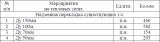 На Котельной № 2 в с. Сергиевск – 1100 м 1964г.: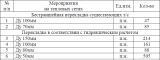 На МК ДК в с. Боровка по ул. Юбилейной-34 -11м 2000 г.: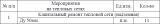 На МК ДОУ «Радуга» в с. Сергиевск по ул. Северной-70 - 40м 2001 г.: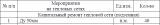 На МК ДОУ «Сказка» в с. Сергиевск по ул. Кооперативной-13 - 123м 2001 г.: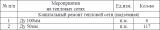 На МК РЦ в с. Сергиевск по ул. Строителей-7 - 23м 2009 г.: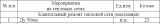 На МК СОШ № 2 в с. Сергиевск по ул. Советская-32а - 31м 2005 г.: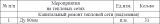 На МК ВК в с. Сергиевск по ул. Л. Толстого-45 - 29м 2005 г.: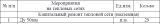 На МК СОШ в с. Успенка по ул. Полевой-39 - 28м 2000 г.: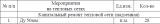 На МК в с. Сергиевск по ул. Ленина-91б - 2182м 2006 г.: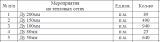 На МК в с. Сергиевск по ул. Ленина-93 - 626м 2006 г.: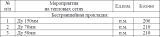 8.8Строительство и реконструкция насосных станций.Строительство насосных станций на территории с. п. Сергиевск не требуется.Глава 9.Предложения по переводу открытых систем теплоснабжения (горячего водоснабжения) в закрытые системы горячего водоснабжения.9.1Технико-экономическое обоснование предложений по типам присоединений теплопотребляющих установок потребителей (или присоединений абонентских вводов) к тепловым сетям, обеспечивающим перевод потребителей, подключенных к открытой системе теплоснабжения (горячего водоснабжения), на закрытую систему горячего водоснабжения.Источники тепловой энергии сельского поселения Сергиевск функционируют по закрытой системе теплоснабжения. Присоединения теплопотребляющих установок потребителей к тепловым сетям, обеспечивающим перевод потребителей, подключенных к открытой системе теплоснабжения (горячего водоснабжения), на закрытую систему горячего водоснабжения, до конца расчетного периода не ожидаются.9.2Выбор и обоснование метода регулирования отпуска тепловой энергии от источников тепловой энергии.Существуют три способа регулирования отпуска тепловой энергии:-качественный, заключающийся в регулировании отпуска теплоты за счет изменения температуры теплоносителя, при сохранении постоянным его расхода;-количественный, заключающийся в регулировании отпуска теплоты путем изменения расхода теплоносителя при постоянной температуре;-качественно-количественный, заключающийся в регулировании отпуска теплоты посредством одновременного изменения расхода и температуры теплоносителя;Применяемый в настоящее время в системах теплоснабжения сельского поселения Сергиевск качественный способ регулирования отпуска тепловой энергии обеспечивает стабильность гидравлического режима тепловой сети и возможность подключения абонентов по наиболее простой и недорогой зависимой схеме с элеватором.9.3Предложения по реконструкции тепловых сетей для обеспечения передачи тепловой энергии при переходе от открытой системы теплоснабжения (горячего водоснабжения) к закрытой системе горячего водоснабжения.Открытые системы теплоснабжения сельского поселения Сергиевск отсутствуют. Реконструкции тепловых сетей для обеспечения передачи тепловой энергии при переходе от открытой системы теплоснабжения (горячего водоснабжения) к закрытой системе горячего водоснабжения не требуется.9.4Расчет потребности инвестиций для перевода открытой системы теплоснабжения (горячего водоснабжения) в закрытую систему горячего водоснабжения.Открытые системы теплоснабжения сельского поселения Сергиевск отсутствуют.Инвестиции для перевода открытой системы теплоснабжения (горячего водоснабжения) в закрытую систему горячего водоснабжения не требуются.9.5Оценка целевых показателей эффективности и качества теплоснабжения в открытой системе теплоснабжения (горячего водоснабжения) и закрытой системе горячего водоснабжения.Существуют следующие недостатки открытой системы теплоснабжения:-повышенные расходы тепловой энергии на отопление и ГВС;-высокие удельные расходы топлива и электроэнергии на производство тепловой энергии;-повышенные затраты на эксплуатацию котельных и тепловых сетей;-не обеспечивается качественное	теплоснабжение потребителей из-за больших потерь тепла и количества повреждений на тепловых сетях;-повышенные затраты на химводоподготовку;-при небольшом разборе вода начинает остывать в трубах;Преимущества открытой системы теплоснабжения: поскольку используются сразу несколько теплоисточников, в случае повреждения на трубопроводе система проявляет живучесть – полной остановки циркуляции не происходит, потребителей длительное время удерживают на затухающей схеме.9.6Предложения по источникам инвестиций.Мероприятия по переводу открытых систем теплоснабжения (горячего водоснабжения) в закрытые системы горячего водоснабжения не запланированы.Инвестиции для этих мероприятий не требуются. Глава 10. Перспективные топливные балансы.10.1.Расчеты перспективных максимальных часовых и годовых расходов основного вида топлива для зимнего, летнего и переходного периодов, необходимого для обеспечения нормативного функционирования источников тепловой энергии на территории сельского поселения, по каждому источнику тепловой энергииОсновным видом топлива в котельных с. п. Сергиевск, является природный газ.Перспективные топливные балансы для каждого источника тепловой энергии, расположенного в границах сельского поселения по видам основного топлива представлены в таблице № 103.Таблица № 103 – Перспективные топливные балансы систем теплоснабжения с. п. Сергиевск на расчетный срок до 2033 г.Увеличение максимального расхода условного и натурального топлива до конца расчетного периода развития на Котельной № 2 в селе Сергиевск по ул. Карла Маркса-41а на 134,42 тыс. м3 (155,12 т у. т.) возможно в связи с увеличением тепловой нагрузки подлежащих реконструкции подключенных к котельной потребителей (административных зданий), согласно генплану, а также возможным подключением к котельной четырех перспективных объектов, попадающих в зону действия котельной.Увеличение максимального расхода условного и натурального топлива до конца расчетного периода развития на МК ДОУ «Радуга» в селе Сергиевск по ул. Северной-70 на 178,79 тыс. м3 (206,32 т у. т.) обусловлено увеличением тепловой нагрузки подлежащего реконструкции детского сада с увеличением его вместимости, согласно генплану.Увеличение максимального расхода условного и натурального топлива до конца расчетного периода развития на МК ДК в селе Боровка по ул. Юбилейной-34 на 3,32 тыс. м3 (3,83 т у. т.) обусловлено увеличением тепловой нагрузки подлежащего реконструкции сельского Дома культуры с увеличением вместимости зрительного зала, согласно генплану.На остальных источниках тепловой энергии, расположенных на территории сельского поселения Сергиевск, значения перспективных топливных балансов до 2033 года не изменятся, в связи с отсутствием подключения новых потребителей к данным системам теплоснабжения.10.2Расчеты по каждому источнику тепловой энергии нормативных запасов аварийных видов топлива.Аварийное топливо на котельных с. п. Сергиевск отсутствует.10.3Вид топлива, потребляемый источником тепловой энергии, в том числе с использованием возобновляемых источников энергии и местных видов топливаПодробная информация по используемым видам топлива приведена в пункте1.8 «Топливные балансы источников тепловой энергии и система обеспечения топливом» настоящего документа. Глава 11. Оценка надежности теплоснабжения.Для разработки данной главы были использованы Методические указания по анализу показателей, используемых для оценки надежности систем теплоснабжения, утвержденные приказом Министерства регионального развития Российской Федерации № 310 от 26.07.2013.Надежность теплоснабжения обеспечивается стабильной работой всех элементов системы теплоснабжения, а также внешних, по отношению к системе теплоснабжения, систем электроснабжения, водоснабжения, топливоснабжения источников тепловой энергии.Для определения надежности систем коммунального теплоснабжения по каждой котельной и по сельскому поселению в целом используются критерии, характеризующие состояние электроснабжения, водоснабжения, топливоснабжения источников теплоты, соответствие мощности теплоисточников и пропускной способности тепловых сетей расчетным тепловым нагрузкам, техническое состояние и резервирование тепловых сетей.Показатель надежности рассчитывается по формуле:Кнад  Кэ  Кв  Кт  Кб  Кр  Кс  Котк  Кнед  Кжn где:Кэ – надежность электроснабжения источника теплоты, Кв – надежность водоснабжения источника теплоты, Кт - надежность топливоснабжения источника теплоты,Кб – размер дефицита (соответствие тепловой мощности источников теплоты и пропускной способности тепловых сетей расчетным тепловым нагрузкам потребителей),Кр – коэффициент резервирования, который определяется отношением резервируемой на уровне центрального теплового пункта (квартала; микрорайона) расчетной тепловой нагрузки к сумме расчетных тепловых нагрузок подлежащих резервированию потребителей, подключенных к данному тепловому пункту.Кс – коэффициент состояния тепловых сетей, характеризуемый наличием ветхих, подлежащих замене трубопроводов.Котк - показатель интенсивности отказов тепловых сетей. Кнед - показатель относительного недоотпуска тепла Кж - показатель качества теплоснабжения.n - число показателей, учтенных в числителеДанные критерии зависят от наличия резервного электроснабжения, водоснабжения, топливоснабжения, состояния тепловых сетей, и определяются индивидуально для каждой системы теплоснабжения, в соответствии с «Организационно-методическими рекомендациями по подготовке к проведению отопительного периода и повышению надежности систем коммунального теплоснабжения в городах и населенных пунктах Российской Федерации» МДС 41- 6.2000, утвержденными приказом Госстроя РФ № 203 от 6.09.2000.Критерии и коэффициент надежности приведены в таблице № 104.Таблица № 104 - Критерии надежности систем теплоснабженияПоказатель надежности системы теплоснабжения каждой котельной с. п. Сергиевск (Кнад) определяется как:Кнад  Кэ  Кв   Кт  Кб   Кр  Кнедn КжПоказатель надежности системы теплоснабжения с. п. Сергиевск (Кнад) определяется как:Q  Ксист1 	 Qn  Ксист NКсист  1	над	над	 над Q1 	 QnВ зависимости от полученных показателей надежности системы теплоснабжения с точки зрения надежности могут быть оценены как:•высоконадежные - более 0,9;•надежные - 0,75 - 0,89;•малонадежные - 0,5 - 0,74;•ненадежные - менее 0,5.Надежность систем теплоснабжения с. п. Сергиевск представлена в таблице № 105. Таблица № 105 - Надежность систем теплоснабжения с. п. СергиевскВыводы:-из приведенной таблицы № 105, следует что, системы теплоснабжения с. п. Сергиевск относятся к надежным (Кнад от 0,75 до 0,89) системам теплоснабжения.Глава 12. Обоснование инвестиций в строительство, реконструкцию и техническое перевооружение.12.1Оценка финансовых потребностей для осуществления строительства, реконструкции и технического перевооружения источников тепловой энергии и тепловых сетей.Финансовые затраты на строительство новых источников тепловой энергии представлены в таблице № 106. Оценка финансовых потребностей производилась на основании Прайс-листов, представленных в приложении 1.Таблица № 106 – Финансовые потребности на строительство новых котельных в сельского поселении Сергиевск (вариант 1 и вариант 2).Для строительства новых источников теплоснабжения в сельском поселении Сергиевск необходимы капитальные вложения в размере 25,34 млн. руб. (вариант 1 и вариант 2). Финансовые затраты на реконструкцию существующих источников тепловой энергии сельского поселения Сергиевск представлены в таблице № 107 (вариант 4). Таблица № 107 – Финансовые потребности на реконструкцию существующей котельной в с. Сергиевск (вариант 4).Для реконструкции существующего источников тепловой энергии с увеличением их установленной мощности в селе Сергиевск необходимы капитальные вложения в размере около 391,5 тыс. руб. (вариант 4).Оценка денежных затрат на строительство новых трубопроводов с пенополиуретановой изоляцией подготовлена с использованием Программного комплекса Estimate и ТСНБ-ТЕР-2001 Самарской области в редакции 2014 года и представлена в приложение 2.Финансовые затраты на строительство новых тепловых сетей представлены в таблице № 108 (вариант 1 и вариант 2).Таблица №108 – Финансовые потребности на строительство новых тепловых сетей в сельском поселении Сергиевск (вариант 1 и вариант 2).Примечание: стоимость указана по среднерыночным ценам объектов аналогов. Конечная стоимость работ устанавливается после обследования теплофикационного оборудования, и составления проектно-сметной документации.Для строительства новых тепловых сетей общей протяженностью ориентировочно 1040 м (в однотрубном исчислении) необходимы капитальные вложения в размере 5,351 млн. руб. (вариант 1 и вариант 2).На территории с. п. Сергиевск реконструкция тепловых сетей от действующих источников не требуется.12.2Предложения по источникам инвестиций, обеспечивающих финансовые потребности.Финансирование мероприятий по реконструкции существующих источников тепловой энергии может осуществляться при наличии собственных средств у теплоснабжающей организации ООО «СКК» В соответствии с действующим законодательством и по согласованию с органами регулирования в тарифы теплоснабжающих и теплосетевых организаций может включаться инвестиционная составляющая, необходимая для реализации инвестиционных проектов развития системы теплоснабжения.Финансирование строительства новых котельных и тепловых сетей для теплоснабжения перспективных общественных зданий возможно из бюджетов различного уровня, при вхождении в соответствующие программы.12.3Расчеты эффективности инвестиций.Согласно утвержденному Генплану, Схема теплоснабжения сельского поселения Сергиевск разработана с учетом перспективного развития до 2033 года.Расчет инвестиций произведен на срок 11 лет (до 2033 г.). Ставка дисконтирования принята 7,75 %. Прогнозные индекс - дефляторы представлены в таблице № 109.Таблица № 109 – Прогнозные индекс – дефляторыЦеновые последствия для потребителей при реализации строительства источников тепловой энергии и тепловых сетей с. п.Сергиевск представлены в главе 14, таблица №.Глава 13. Индикаторы развития систем теплоснабжения с. п. Сергиевск.Индикаторы развития систем теплоснабжения с. п. Сергиевск представлены в таблице № 110.Таблица № 110 - Индикаторы развития систем теплоснабжения с. п. СергиевскГлава 14. Ценовые (тарифные) последствия.Ценовые последствия для потребителей при реализации строительства источников тепловой энергии и тепловых сетей с. п.Сергиевск представлены в таблиц4 № 111.Таблица № 111– Ценовые последствия для потребителей при реализации строительства источников тепловой энергии и тепловых сетей с. п. Сергиевск (ООО «СКК»)Изменение тарифа на тепловую энергию для потребителей ООО «СКК» при реализации строительства источников тепловой энергии и тепловых сетей с. п. Сергиевск представлено наглядно на рисунке № 46.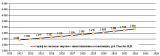 Рис. № 46 - Изменение тарифа на тепловую энергию для потребителей ООО «СКК»Глава 15. Реестр единых теплоснабжающих организаций15.1Реестр систем теплоснабжения, содержащий перечень теплоснабжающих организаций, действующих в каждой системе теплоснабжения, расположенных в границах с. п. СергиевскРеестр систем теплоснабжения, содержащий перечень теплоснабжающих организаций представлен в таблице № 112.Таблица № 112 - Реестр систем теплоснабжения, содержащий перечень теплоснабжающих организаций.15.2Реестр единых теплоснабжающих организаций, содержащий перечень систем теплоснабжения, входящих в состав единой теплоснабжающей организации.Реестр единых теплоснабжающих организаций, содержащий перечень систем теплоснабжения, представлен в таблице № 113.Таблица № 113 - Реестр единых теплоснабжающих организаций, содержащий перечень систем теплоснабжения.15.3 Основания, в том числе критерии, в соответствии с которыми теплоснабжающая организация определена единой теплоснабжающей организацией.В соответствии со статьей 2 п. 28 Федерального закона № 190 - ФЗ от 27.07.2010 «О теплоснабжении»: Единая теплоснабжающая организация в системе теплоснабжения (далее – единая теплоснабжающая организация)– теплоснабжающая организация, которая определяется в схеме теплоснабжения федеральным органом исполнительной власти, уполномоченным Правительством Российской Федерации на реализацию государственной политики в сфере теплоснабжения, или органом местного самоуправления на основании критериев и в порядке, которые установлены правилами организации теплоснабжения, утвержденными Правительством Российской Федерации.Решение по установлению единой теплоснабжающей организации осуществляется на основании критериев, установленных в правилах организации теплоснабжения, утверждаемых Правительством Российской Федерации.Порядок определения единой теплоснабжающей организации:–статус единой теплоснабжающей организации присваивается органам местного самоуправления или федеральным органом исполнительной власти при утверждении схемы теплоснабжения поселения, сельского округа, а в случае смены единой теплоснабжающей организации – при актуализации Схемы теплоснабжения;–в проекте Схемы теплоснабжения должны быть определены границы зон деятельности единой теплоснабжающей организации (организаций). Границы зоны деятельности единой теплоснабжающей организации определяется границами системы теплоснабжения, в отношении которой присваивается соответствующий статус.Критерии определения единой теплоснабжающей организации:–владение на праве собственности, или ином законном основании, источниками тепловой энергии с наибольшей совокупной установленной тепловой мощностью в границах зоны деятельности единой теплоснабжающей организации или тепловыми сетями, к которым непосредственно подключены источники тепловой энергии с наибольшей совокупной установленной тепловой мощностью, в границах зоны деятельности единой теплоснабжающей организации;–размер уставного (складочного) капитала хозяйственного товарищества или общества, уставного фонда унитарного предприятия должен быть не менее остаточной балансовой стоимости источников тепла и тепловых сетей, которыми указанная организация владеет на праве собственности или ином законом основании в границах зоны деятельности единой теплоснабжающей организации. Размер уставного капитала и остаточная балансовая стоимость имущества определяются по данным бухгалтерской отчетности на последнюю отчетную дату перед подачей заявки на присвоение статуса единой теплоснабжающей организации;–в случае наличия двух претендентов статус присваивается организации, способной в лучшей мере обеспечить надежность теплоснабжения в соответствующей системе теплоснабжения.Способность обеспечить надежность теплоснабжения определяется наличием у организации технической возможности и квалифицированного персонала по наладке, мониторингу, диспетчеризации, переключениям и оперативному управлению гидравлическими режимами, что обосновывается в схеме теплоснабжения.Единая теплоснабжающая организация обязана:–заключать и надлежаще исполнять договоры теплоснабжения со всеми обратившимися к ней потребителями тепловой энергии в своей зоне деятельности;–осуществлять мониторинг реализации схемы теплоснабжения и подавать в орган, утвердивший схему теплоснабжения, отчеты о реализации, включая предложения по актуализации схемы;–надлежащим образом исполнять обязательства перед иными теплоснабжающими и теплосетевыми организациями в зоне своей деятельности;–осуществлять контроль режимов потребления тепловой энергии в зоне своей деятельности.15.4Заявки теплоснабжающих организаций, поданные в рамках разработки проекта схемы теплоснабжения (при их наличии), на присвоение статуса единой теплоснабжающей организации.В момент разработки настоящей схемы на территории с. п.Сергиевск действует теплоснабжающая организация: ООО «Сервисная коммунальная компания».Организация обслуживают котельные в населенных пунктах с. п. Сергиевск Сергиевского района, имеет необходимый квалифицированный персонал по ремонту, наладке, обслуживанию, эксплуатации котельных и тепловых сетей. Имеется необходимая техника для проведения земляных работ, строительства и ремонта тепловых сетей. На основании критериев определения единой теплоснабжающей организации, установленных в правилах организации теплоснабжения, утвержденных Правительством Российской Федерации, предлагается определить теплоснабжающей организацией сельского поселения Сергиевск района Сергиевский: Общество с ограниченной ответственностью «Сервисная коммунальная компания».15.5Описание границ зон деятельности единой теплоснабжающей организации.Зона действия Общества с ограниченной ответственностью «Сервисная коммунальная компания» распространяется на территории сельского поселения Сергиевск.Глава 16. Реестр проектов Схемы теплоснабжения.16.1Перечень мероприятий по строительству, реконструкции или техническому перевооружению источников тепловой энергии.До конца расчетного периода запланированы мероприятия по строительству новых источников тепловой энергии (БМК № 1, БМК № 2, БМК № 3, БМК № 4, БМК № 5, БМК № 6, БМК № 7, БМК № 8, БМК № 9, БМК № 10), а также по перевооружению существующих источников тепловой энергии с увеличением их установленной мощности: МК ДОУ «Радуга» в с. Сергиевск по ул. Северной-70 и МК НФС в с. Сергиевск по ул. Гагарина-2б.Мероприятия по строительству новых источников тепловой энергии представлены в пункте 12.1, таблица № 106.Мероприятия по перевооружению существующего источника тепловой энергии представлены в пункте 12.1, таблица № 107.16.2Перечень мероприятий по строительству реконструкции и техническому перевооружению тепловых сетей и сооружений на них.До конца расчетного периода запланированы мероприятия по строительству новых трубопроводов с пенополиуретановой изоляцией для котельных блочно- модульного типа.Мероприятия по строительству новых трубопроводов представлены в пункте 12.1, таблица № 108.16.3 Перечень мероприятий, обеспечивающих переход от открытых систем теплоснабжения (горячего водоснабжения) на закрытые системы горячего водоснабжения.Источники тепловой энергии сельского поселения Сергиевск функционируют по закрытой системе теплоснабжения.Глава 17. Замечания и предложения к проекту Схемы теплоснабжения.17.1 Перечень всех замечаний и предложений, поступивших при разработке, утверждении и актуализации Схемы теплоснабжения.При разработке, утверждении и актуализации Схемы теплоснабжения особые замечания и предложения не поступили.17.2Ответы разработчиков проекта Схемы теплоснабжения на замечания и предложения.При разработке, утверждении и актуализации Схемы теплоснабжения особые замечания и предложения не поступили.17.3Перечень учтенных замечаний и предложений, а также реестр изменений, внесенных в разделы Схемы теплоснабжения и главы обосновывающих материалов к схеме теплоснабжения.Перечень учтенных замечаний и изменений, внесенных в разделы Схемы теплоснабжения, представлены в главе 18.Глава 18. Сводный том изменений, выполненных в Схеме теплоснабжения.Сводный том изменений, выполненных в Схеме теплоснабжения, представлен в таблице № 114.Таблица № 114 – Сводный том изменений, выполненных в Схеме теплоснабжения с. п. СергиевскПРИЛОЖЕНИЕ 1ПРАЙС-ЛИСТЫ, ИСПОЛЬЗУЕМЫЕ ДЛЯ РАСЧЕТА ИНВЕСТИЦИЙ В СТРОИТЕЛЬСТВО, РЕКОНСТРУКЦИЮ И ТЕХНИЧЕСКОЕ ПЕРЕВООРУЖЕНИЕ ИСТОЧНИКОВ ТЕПЛОВОЙ ЭНЕРГИИПРАЙС-ЛИСТ на 01.01.2022Сертифицированные Модульные отопительные котельные от 100 кВт до 1 МВт с котлами MICRO NEW. Базовая комплектация для отопления.Предложение на изготовление отдельно стоящей, пристроенной или крышной котельной предоставляется после получения от Заказчика заполненного опросного листа или технического задания на изготовление котельной.Закрытое Акционерное Общество «Котлостройсервис» Адрес: г. Самара, ул. Мичурина 52, офис 328 Телефон/факс: +7 (846) 302-14-11 - отдел продаж e-mail: kotelsamara2010@yandex.ruhttp://kotelsamara.ruПрайс-лист на котлы для размещения внутри здания Газовые котлы отопления энергонезависимые, автоматика котлов (РГУ) РоссияГазовые котлы отопления энергозависимые, автоматика котлов Honeywell (США)ПРИЛОЖЕНИЕ 2ПРАЙС-ЛИСТЫ, ИСПОЛЬЗУЕМЫЕ ДЛЯ РАСЧЕТА ИНВЕСТИЦИЙ В СТРОИТЕЛЬСТВО, РЕКОНСТРУКЦИЮ И ТЕХНИЧЕСКОЕ ПЕРЕВООРУЖЕНИЕ ТЕПЛОВЫХ СЕТЕЙ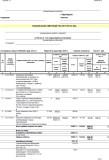 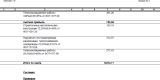 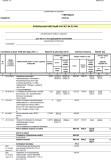 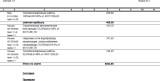 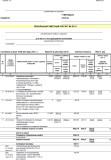 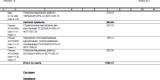 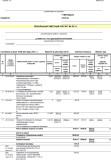 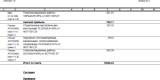 УТВЕРЖДАЮПодрядчик	Заказчик наименование (объекта) стройкиЛОКАЛЬНЫЙ РЕСУРСНЫЙ СМЕТНЫЙ РАСЧЁТ № РС-334 (локальная ресурсная смета)Основание:д. 89 мм на 1 пм в двухтрубном исполнении(наименование работ и затрат, наименование объекта) Сметная стоимость 6,44 тыс. руб. Средства на оплату труда 0,79 тыс. руб.Составлен(а) в текущих (прогнозных) ценах по состоянию на Июль 2016 г. ТСНБ-2001 (редакция 2014 г.)УВЕДОМЛЕНИЕО проведении публичных слушаний по проекту актуализированной схемы теплоснабжения сельского  поселения Сергиевск  муниципального района Сергиевский на 2022 – 2033 годы (актуализация на 2024 год) Администрация сельского поселения Сергиевск муниципального района Сергиевский Самарской области в соответствии с Федеральным законом от 06.10.2003 г. №131-ФЗ «Об общих принципах организации местного самоуправления в Российской Федерации», Федеральным законом от 27.07.2010 г. №190-ФЗ «О теплоснабжении», постановлением Правительства Российской Федерации от 22.02.2012 г. №154 «О требованиях к схемам теплоснабжения, порядку их разработки и утверждения», Порядком организации и проведения публичных слушаний в сельском поселении Сергиевск  муниципального района Сергиевский Самарской области, утвержденным Решением собрания представителей сельского поселения Сергиевск от 16.10.2015г. №1, уведомляет 27.03.2023 года в 10:00 в здании Администрации сельского поселения Сергиевск муниципального района Сергиевский по адресу: 446540, Самарская область, муниципальный район Сергиевский, с. Сергиевск, ул. Г. Михайловского, д.27 состоится собрание участников публичных слушаний по Проекту актуализированной схемы теплоснабжения сельского  поселения Сергиевск  муниципального района Сергиевский на 2022 – 2033 годы. (актуализация на 2024 год)•С проектом схемы можно ознакомиться на официальном сайте Администрации муниципального района Сергиевский: http://www.sergievsk.ru, во вкладке: Сергиевск → Градостроительство → ЖКХ и комфортная городская среда. Организация и проведения публичных слушаний осуществляется Главой сельского поселения Сергиевск муниципального района Сергиевский.Место приема предложений, замечаний по вопросу рассмотрения проекта: здание администрации сельского поселения Сергиевск муниципального района Сергиевский, расположенное по адресу: 446540, Самарская область, муниципальный район Сергиевский, сельское поселение Сергиевск, с. Сергиевск, ул. Г. Михайловского, д.27.Прием замечаний и предложений по Проекту актуализированной схемы теплоснабжения от жителей сельского поселения Сергиевск и иных заинтересованных лиц осуществляется в рабочие дни с 10-00 до 17-00 и прекращается 10.04.2023 года.Администрациямуниципального района СергиевскийСамарской областиПОСТАНОВЛЕНИЕ«23» марта 2023 г.                                                                                                                                                                                                       №297Об утверждении Порядка проверки правильности составления документов и достоверности сведений, содержащихся в них, представляемых сельскохозяйственными товаропроизводителями, осуществляющими свою деятельность на территории муниципального района Сергиевский Самарской области, в целях возмещения части затрат на поддержку собственного производства молока В соответствии с Законом Самарской области от 03.04.2009 № 41 - ГД «О наделении органов местного самоуправления на территории Самарской области отдельными государственными полномочиями по поддержке сельскохозяйственного производства", постановлением Правительства Самарской области от 17.02.2023 № 116 «О внесении изменений в отдельные постановления Правительства Самарской области», Администрация муниципального района Сергиевский ПОСТАНОВЛЯЕТ:1.Утвердить Порядок проверки правильности составления документов и достоверности сведений, содержащихся в них, представляемых сельскохозяйственными товаропроизводителями, осуществляющими свою деятельность на территории муниципального района Сергиевский Самарской области, в целях возмещения части затрат на поддержку собственного производства молока.2. Признать утратившими силу:2.1 постановление Администрации муниципального  района Сергиевский  Самарской  области  от 03.04.2020 г. № 389 «Об утверждении Порядка проверки правильности составления документов и достоверности сведений, содержащихся в них, представляемых сельскохозяйственными товаропроизводителями, осуществляющими свою деятельность на территории муниципального района Сергиевский Самарской области, в целях возмещения части затрат на поддержку собственного производства молока»;2.2 постановление Администрации муниципального района Сергиевский от 26.05.2021 №478 «О внесении изменений в постановление Администрации муниципального  района Сергиевский  Самарской  области  от 03.04.2020 г. № 389 «Об утверждении Порядка проверки правильности составления документов и достоверности сведений, содержащихся в них, представляемых сельскохозяйственными товаропроизводителями, осуществляющими свою деятельность на территории муниципального района Сергиевский Самарской области, в целях возмещения части затрат на поддержку собственного производства молока».3. Опубликовать настоящее постановление в газете «Сергиевский вестник».4. Настоящее постановление вступает в силу со дня официального опубликования.5. Контроль за выполнением настоящего постановления возложить на заместителя Главы муниципального района Сергиевский Чернова А.Е.Глава муниципального района Сергиевский	А.И. ЕкамасовПриложениек постановлению Администрациимуниципального района Сергиевский№297 от «23» марта 2023 г.Порядок проверки правильности составления документов и достоверности сведений, содержащихся в них, представляемых сельскохозяйственными товаропроизводителями, осуществляющими свою деятельность на территории муниципального района Сергиевский Самарской области, в целях возмещения части затрат на поддержку собственного производства молока1. Настоящий Порядок устанавливает механизм проверки правильности составления документов и достоверности сведений, содержащихся в них, предоставляемых сельскохозяйственными товаропроизводителями, осуществляющими свою деятельность на территории муниципального района Сергиевский Самарской области, в целях возмещения части затрат на поддержку собственного производства молока (далее – Порядок) и разработан в соответствии с Законом Самарской области от 03.04.2009 № 41 - ГД «О наделении органов местного самоуправления на территории Самарской области отдельными государственными полномочиями по поддержке сельскохозяйственного производства» и постановлением Правительства Самарской области от 17.02.2023 № 116 «О внесении изменений в отдельные постановления Правительства Самарской области» (далее – постановление Правительства).2.Проверку правильности составления документов и достоверности сведений, содержащихся в них, осуществляет Муниципальное казенное учреждение «Управление сельского хозяйства» муниципального района Сергиевский Самарской области (далее – Управление сельского хозяйства). В целях подтверждения Управлением сельского хозяйства правильности составления документов и достоверности сведений, содержащихся в них, указанных в абзацах с третьего по пятый пункта 2.4, абзаце третьем пункта 3.4  Порядка предоставления субсидий за счет средств областного бюджета сельскохозяйственным товаропроизводителям, осуществляющим свою деятельность на территории Самарской области, в целях возмещения части затрат на поддержку собственного производства молока, утверждённым постановлением Правительства Самарской области от 12.02.2013 № 30 (далее – Порядок предоставления субсидий), сельскохозяйственные товаропроизводители (за исключением граждан, ведущих личное подсобное хозяйство, и сельскохозяйственных кредитных потребительских кооперативов) (далее -  участники отбора) представляют в Управление сельского хозяйства следующие документы:копии товарных накладных по унифицированной форме ТОРГ-12, утвержденной постановлением Госкомстата России от 25.12.1998 N 132, и (или) копии универсальных передаточных документов, подтверждающих реализацию молока, заверенные участником отбора (если участник отбора осуществлял реализацию молока);копии документов, подтверждающих объем отгруженного на собственную переработку в физическом весе молока, заверенные участником отбора (если участник отбора осуществлял отгрузку молока на собственную переработку);документы, подтверждающие фактически понесенные затраты на производство реализованного и (или) отгруженного на собственную переработку в отчетном периоде молока, включая следующие документы: копии договоров на приобретение товаров, выполнение работ (оказание услуг); копии накладных, и (или) универсальных передаточных документов, и (или) товарных чеков, и (или) актов, подтверждающих приобретение товаров, выполнение работ (оказание услуг); копии платежных поручений и (или) кассовых чеков и (или) иные документы, не противоречащие действующему законодательству, заверенные участником отбора;письмо, подтверждающее, что участник отбора в предыдущем и (или) текущем финансовых годах осуществлял заготовку кормов, подписанное участником отбора (если участник отбора представляет документы, указанные в абзаце четвертом настоящего пункта, подтверждающие фактически понесенные затраты на заготовку кормов).Участник отбора, осуществивший приобретение кормов, кормовых добавок, ветеринарных препаратов и (или) инструментов, ветеринарного оборудования, моющих, дезинфицирующих средств, горюче-смазочных материалов (далее - ГСМ), запасных частей к технике и (или) оборудованию, используемых в животноводческих помещениях, предназначенных для содержания молочных коров (далее - запасные части), строительных материалов для ремонта животноводческих помещений, предназначенных для содержания молочных коров (далее - строительные материалы), в целях подтверждения фактически понесенных затрат на производство реализованного и (или) отгруженного на собственную переработку в отчетном периоде молока представляет документы, указанные в абзаце четвертом настоящего пункта, подтверждающие приобретение кормов, кормовых добавок, ветеринарных препаратов и (или) инструментов, ветеринарного оборудования, моющих, дезинфицирующих средств, ГСМ, запасных частей, строительных материалов в отчетном периоде и (или) в течение периода, предшествующего отчетному периоду и не превышающего 9 месяцев.Участник отбора, осуществивший заготовку кормов, в целях подтверждения фактически понесенных затрат на производство реализованного и (или) отгруженного на собственную переработку в отчетном периоде молока представляет документы, указанные в абзаце четвертом настоящего пункта, подтверждающие фактически понесенные затраты на заготовку кормов в отчетном периоде и (или) в течение периода, предшествующего отчетному периоду и не превышающего 12 месяцев.3.Проверка правильности составления документов и достоверности сведений, содержащихся в них, производится на основании заявления участника отбора о проверке правильности составления документов и достоверности сведений, содержащихся в них.4.В целях подтверждения правильности составления документов и достоверности сведений, содержащихся в них, Управление сельского хозяйства осуществляет:регистрацию заявлений о проведении проверки с приложенными документами в порядке их поступления в специальном журнале, листы которого должны быть пронумерованы, прошнурованы, скреплены печатью Управления сельского хозяйства;рассмотрение предоставленных документов;проверку соответствия представленных документов требованиям, установленным Порядком предоставления субсидий, в том числе посредством взаимодействия с органами исполнительной власти Самарской области;принятие решения о подтверждении или отказе в подтверждении правильности составления документов и достоверности сведений, содержащихся в них. 6. Основаниями для отказа в подтверждении  правильности составления документов и достоверности сведений, содержащихся в них, на предоставление субсидии являются: представление документов не в полном объеме и (или) не соответствующих требованиям Порядка предоставления субсидий;выявление недостоверности сведений в представленных документах.7. Срок принятия решения о подтверждении или отказе в подтверждении правильности составления документов и достоверности сведений, содержащихся в них, составляет 10 рабочих дней со дня регистрации заявления о проверке правильности составления документов и достоверности сведений, содержащихся в них на получение субсидий.8. В случае принятия решения об отказе в подтверждении правильности составления документов и достоверности  сведений, содержащихся в них, представленные участником отбора документы, подлежат возврату с мотивированным отказом (в письменной форме).9.Участник отбора после устранения причин, послуживших основанием для отказа, вправе вновь обратиться с заявлением о подтверждении правильности составления документов и достоверности сведений, содержащихся в них.РЕШЕНИЕ«24» марта 2023г.                                                                                                                                                                                                         №10О внесении изменений и дополнений в Положение «О земельном налоге на территории сельского поселения Антоновка муниципального района Сергиевский»,  утвержденное Решением Собрания представителей сельского поселения Антоновка муниципального района Сергиевский  № 14 от 29.06.2016г.В соответствии с  Налоговым кодексом Российской Федерации, Федеральным законом от 06.10.2003 №131-ФЗ «Об общих принципах организации местного самоуправления в Российской Федерации», Уставом сельского поселения Антоновка муниципального района Сергиевский Самарской области, Собрание Представителей сельского поселения Антоновка муниципального района СергиевскийРЕШИЛО:1.Внести в Положение «О земельном налоге на территории сельского поселения Антоновка муниципального района Сергиевский», утвержденное Решением Собрания представителей сельского поселения Антоновка муниципального района Сергиевский № 14 от 29.06.2016г.  (далее – Положение) изменения и дополнения следующего содержания: 1.1. Подпункт 3.1.1 пункта 3.1 статьи 3 Положения дополнить следующим абзацем:«-образовательные организации, находящиеся на территории сельского поселения Антоновка муниципального района Сергиевский Самарской области.».2. Опубликовать настоящее Решение в газете «Сергиевский вестник».3. Настоящее Решение вступает в силу со дня его официального опубликования и распространяет свое действие на правоотношения, возникшие с 1 января 2022 года.Председатель собрания представителейсельского поселения Антоновкамуниципального района Сергиевский                                               А.И. ИлларионовИ.о. Главы сельского поселения Антоновкамуниципального района Сергиевский                                                 И.А. СекуняеваРЕШЕНИЕ«24» марта 2023г.                                                                                                                                                                                                            №7О внесении изменений и дополнений в Положение «О земельном налоге на территории сельского поселения Верхняя Орлянка муниципального района Сергиевский», утвержденное Решением Собрания представителей сельского поселения Верхняя Орлянка муниципального района Сергиевский  № 13 от 29.06.2016г.В соответствии с  Налоговым кодексом Российской Федерации, Федеральным законом от 06.10.2003 № 131-ФЗ «Об общих принципах организации местного самоуправления в Российской Федерации», Уставом сельского поселения Верхняя Орлянка муниципального района Сергиевский Самарской области, Собрание Представителей сельского поселения Верхняя Орлянка муниципального района СергиевскийРЕШИЛО:1.Внести в Положение «О земельном налоге на территории сельского поселения Верхняя Орлянка муниципального района Сергиевский», утвержденное Решением Собрания представителей сельского поселения Верхняя Орлянка муниципального района Сергиевский №13 от 29.06.2016г.  (далее – Положение) изменения и дополнения следующего содержания: 1.1. Подпункт 3.1.1 пункта 3.1 статьи 3 Положения дополнить следующим абзацем:«- образовательные организации, находящиеся на территории сельского поселения Верхняя Орлянка муниципального района Сергиевский Самарской области.».2. Опубликовать настоящее Решение в газете «Сергиевский вестник».3. Настоящее Решение вступает в силу со дня его официального опубликования и распространяет свое действие на правоотношения, возникшие с 1 января 2022 года.Председатель собрания представителейсельского поселения Верхняя Орлянкамуниципального района Сергиевский                                                     А.А. Митяева             Глава сельского поселения Верхняя Орлянкамуниципального района Сергиевский                                                   Р.Р. Исмагилов      РЕШЕНИЕ«24» марта 2023г.                                                                                                                                                                                                            №7О внесении изменений и дополнений в Положение «О земельном налоге на территории сельского поселения Елшанка муниципального района Сергиевский», утвержденное Решением Собрания представителей сельского поселения Елшанка муниципального района Сергиевский  №12 от 29.06.2016г.В соответствии с Налоговым кодексом Российской Федерации, Федеральным законом от 06.10.2003 №131-ФЗ «Об общих принципах организации местного самоуправления в Российской Федерации», Уставом сельского поселения Елшанка муниципального района Сергиевский Самарской области, Собрание Представителей сельского поселения Елшанка муниципального района СергиевскийРЕШИЛО:1.Внести в Положение «О земельном налоге на территории сельского поселения Елшанка муниципального района Сергиевский», утвержденное Решением Собрания представителей сельского поселения Елшанка муниципального района Сергиевский №13 от 29.06.2016г. (далее – Положение) изменения и дополнения следующего содержания: 1.1.Подпункт 3.1.1 пункта 3.1 статьи 3 Положения дополнить следующим абзацем:«- образовательные организации, находящиеся на территории сельского поселения Елшанка муниципального района Сергиевский Самарской области.».2. Опубликовать настоящее Решение в газете «Сергиевский вестник».3. Настоящее Решение вступает в силу со дня его официального опубликования и распространяет свое действие на правоотношения, возникшие с 1 января 2022 года.Председатель собрания представителейсельского поселения Елшанка муниципального района Сергиевский                                                         Д.В.ОсиповГлава сельского поселения Елшанкамуниципального района Сергиевский                                                      С.В. Прокаев      РЕШЕНИЕ«24» марта 2023г.                                                                                                                                                                                                            №8О внесении изменений и дополнений в Положение «О земельном налоге на территории сельского поселения Захаркино муниципального района Сергиевский»,  утвержденное Решением Собрания представителей сельского поселения Захаркино муниципального района Сергиевский  №13 от 29.06.2016г.В соответствии с  Налоговым кодексом Российской Федерации, Федеральным законом от 06.10.2003 №131-ФЗ «Об общих принципах организации местного самоуправления в Российской Федерации», Уставом сельского поселения Захаркино муниципального района Сергиевский Самарской области, Собрание Представителей сельского поселения Захаркино муниципального района СергиевскийРЕШИЛО:1.Внести в Положение «О земельном налоге на территории сельского поселения Захаркино муниципального района Сергиевский», утвержденное Решением Собрания представителей сельского поселения Захаркино муниципального района Сергиевский № 13 от 29.06.2016г.  (далее – Положение) изменения и дополнения следующего содержания: 1.1. Подпункт 3.1.1 пункта 3.1 статьи 3 Положения дополнить следующим абзацем:«- образовательные организации, находящиеся на территории сельского поселения Захаркино муниципального района Сергиевский Самарской области.».2. Опубликовать настоящее Решение в газете «Сергиевский вестник».3. Настоящее Решение вступает в силу со дня его официального опубликования и распространяет свое действие на правоотношения, возникшие с 1 января 2022 года.Председатель собрания представителейсельского поселения Захаркиномуниципального района Сергиевский                                             А.А. Жаркова  Глава сельского поселения Захаркиномуниципального района Сергиевский                                        Д.П. Больсунов      РЕШЕНИЕ«24» марта 2023г.                                                                                                                                                                                                            №8О внесении изменений и дополнений в Положение «О земельном налоге на территории сельского поселения Калиновка муниципального района Сергиевский»,  утвержденное Решением Собрания представителей сельского поселения Калиновка муниципального района Сергиевский  №13 от 29.06.2016г.В соответствии с  Налоговым кодексом Российской Федерации, Федеральным законом от 06.10.2003 №131-ФЗ «Об общих принципах организации местного самоуправления в Российской Федерации», Уставом сельского поселения Калиновка муниципального района Сергиевский Самарской области, Собрание Представителей сельского поселения Калиновка муниципального района СергиевскийРЕШИЛО:1.Внести в Положение «О земельном налоге на территории сельского поселения Калиновка муниципального района Сергиевский», утвержденное Решением Собрания представителей сельского поселения Калиновка муниципального района Сергиевский №13 от 29.06.2016г.  (далее – Положение) изменения и дополнения следующего содержания: 1.1. Подпункт 3.1.1 пункта 3.1 статьи 3 Положения дополнить следующим абзацем:«-образовательные организации, находящиеся на территории сельского поселения Калиновка муниципального района Сергиевский Самарской области.».2. Опубликовать настоящее Решение в газете «Сергиевский вестник».3. Настоящее Решение вступает в силу со дня его официального опубликования и распространяет свое действие на правоотношения, возникшие с 1 января 2022 года.Председатель собрания представителейсельского поселения Калиновкамуниципального района Сергиевский                                         Л.Н. Дмитриева          Глава сельского поселения Калиновкамуниципального района Сергиевский                                             С.В. Беспалов    РЕШЕНИЕ«24» марта 2023г.                                                                                                                                                                                                            №8О внесении изменений и дополнений в Положение «О земельном налоге на территории сельского поселения Кандабулак муниципального района Сергиевский», утвержденное Решением Собрания представителей сельского поселения Кандабулак муниципального района Сергиевский  №13 от 29.06.2016г.В соответствии с Налоговым кодексом Российской Федерации, Федеральным законом от 06.10.2003 №131-ФЗ «Об общих принципах организации местного самоуправления в Российской Федерации», Уставом сельского поселения Кандабулак муниципального района Сергиевский Самарской области, Собрание Представителей сельского поселения Кандабулак муниципального района СергиевскийРЕШИЛО:1.Внести в Положение «О земельном налоге на территории сельского поселения Кандабулак муниципального района Сергиевский», утвержденное Решением Собрания представителей сельского поселения Кандабулак муниципального района Сергиевский № 13 от 29.06.2016г.  (далее – Положение) изменения и дополнения следующего содержания: 1.1. Подпункт 3.1.1 пункта 3.1 статьи 3 Положения дополнить следующим абзацем:«-образовательные организации, находящиеся на территории сельского поселения Кандабулак муниципального района Сергиевский Самарской области.».2. Опубликовать настоящее Решение в газете «Сергиевский вестник».3. Настоящее Решение вступает в силу со дня его официального опубликования и распространяет свое действие на правоотношения, возникшие с 1 января 2022 года.Председатель собрания представителейсельского поселения Кандабулакмуниципального района Сергиевский                                          С.И. Кадерова                         Глава сельского поселения Кандабулакмуниципального района Сергиевский                                       В.А. Литвиненко   РЕШЕНИЕ«24» марта 2023г.                                                                                                                                                                                                            №7О внесении изменений и дополнений в Положение «О земельном налоге на территории сельского поселения Кармало-Аделяково муниципального района Сергиевский», утвержденное Решением Собрания представителей сельского поселения Кармало-Аделяково муниципального района Сергиевский  №13 от 29.06.2016г.В соответствии с  Налоговым кодексом Российской Федерации, Федеральным законом от 06.10.2003 №131-ФЗ «Об общих принципах организации местного самоуправления в Российской Федерации», Уставом сельского поселения Кармало-Аделяково муниципального района Сергиевский Самарской области, Собрание Представителей сельского поселения Кармало-Аделяково муниципального района СергиевскийРЕШИЛО:1.Внести в Положение «О земельном налоге на территории сельского поселения Кармало-Аделяково муниципального района Сергиевский», утвержденное Решением Собрания представителей сельского поселения Кармало-Аделяково муниципального района Сергиевский №13 от 29.06.2016г.  (далее – Положение) изменения и дополнения следующего содержания: 1.1. Подпункт 3.1.1 пункта 3.1 статьи 3 Положения дополнить следующим абзацем:«-образовательные организации, находящиеся на территории сельского поселения Кармало-Аделяково муниципального района Сергиевский Самарской области.».2. Опубликовать настоящее Решение в газете «Сергиевский вестник».3. Настоящее Решение вступает в силу со дня его официального опубликования и распространяет свое действие на правоотношения, возникшие с 1 января 2022 года.Председатель собрания представителейсельского поселения Кармало-Аделяковомуниципального района Сергиевский                                              Н.П.Малиновский       Глава сельского поселения Кармало-Аделяковомуниципального района Сергиевский                                                     О.М. Карягин      РЕШЕНИЕ«24» марта 2023г.                                                                                                                                                                                                            №8О внесении изменений и дополнений в Положение «О земельном налоге на территории сельского поселения Красносельское муниципального района Сергиевский», утвержденное Решением Собрания представителей сельского поселения Красносельское муниципального района Сергиевский №13 от 29.06.2016г.В соответствии с  Налоговым кодексом Российской Федерации, Федеральным законом от 06.10.2003 №131-ФЗ «Об общих принципах организации местного самоуправления в Российской Федерации», Уставом сельского поселения Красносельское муниципального района Сергиевский Самарской области, Собрание Представителей сельского поселения Красносельское муниципального района СергиевскийРЕШИЛО:1.Внести в Положение «О земельном налоге на территории сельского поселения Красносельское муниципального района Сергиевский», утвержденное Решением Собрания представителей сельского поселения Красносельское муниципального района Сергиевский №13 от 29.06.2016г.  (далее – Положение) изменения и дополнения следующего содержания: 1.1. Подпункт 3.1.1 пункта 3.1 статьи 3 Положения дополнить следующим абзацем:«- образовательные организации, находящиеся на территории сельского поселения Красносельское муниципального района Сергиевский Самарской области.».2. Опубликовать настоящее Решение в газете «Сергиевский вестник».3. Настоящее Решение вступает в силу со дня его официального опубликования и распространяет свое действие на правоотношения, возникшие с 1 января 2022 года.Председатель собрания представителейсельского поселения Красносельскоемуниципального района Сергиевский                                             Л.В.Мельник             Глава сельского поселения Красносельскоемуниципального района Сергиевский                                             Н.В. Вершков РЕШЕНИЕ«24» марта 2023г.                                                                                                                                                                                                            №7О внесении изменений и дополнений в Положение «О земельном налоге на территории сельского поселения Воротнее муниципального района Сергиевский»,  утвержденное Решением Собрания представителей сельского поселения Воротнее муниципального района Сергиевский  №13 от 29.06.2016г.В соответствии с Налоговым кодексом Российской Федерации, Федеральным законом от 06.10.2003 №131-ФЗ «Об общих принципах организации местного самоуправления в Российской Федерации», Уставом сельского поселения Воротнее муниципального района Сергиевский Самарской области, Собрание Представителей сельского поселения Воротнее муниципального района СергиевскийРЕШИЛО:1.Внести в Положение «О земельном налоге на территории сельского поселения Воротнее муниципального района Сергиевский», утвержденное Решением Собрания представителей сельского поселения Воротнее муниципального района Сергиевский № 13 от 29.06.2016г.  (далее – Положение) изменения и дополнения следующего содержания: 1.1. Подпункт 3.1.1 пункта 3.1 статьи 3 Положения дополнить следующим абзацем:«-образовательные организации, находящиеся на территории сельского поселения Воротнее муниципального района Сергиевский Самарской области.».2. Опубликовать настоящее Решение в газете «Сергиевский вестник».3. Настоящее Решение вступает в силу со дня его официального опубликования и распространяет свое действие на правоотношения, возникшие с 1 января 2022 года.Председатель собрания представителейсельского поселения Воротнеемуниципального района Сергиевский                                                  Т.А. Мамыкина          Глава сельского поселения Воротнеемуниципального района Сергиевский                                                    С.А. Никитин   РЕШЕНИЕ«24» марта 2023г.                                                                                                                                                                                                          №10О внесении изменений и дополнений в Положение «О земельном налоге на территории сельского поселения Кутузовский муниципального района Сергиевский», утвержденное Решением Собрания представителей сельского поселения Кутузовский муниципального района Сергиевский №13 от 29.06.2016г.В соответствии с Налоговым кодексом Российской Федерации, Федеральным законом от 06.10.2003 №131-ФЗ «Об общих принципах организации местного самоуправления в Российской Федерации», Уставом сельского поселения Кутузовский муниципального района Сергиевский Самарской области, Собрание Представителей сельского поселения Кутузовский муниципального района СергиевскийРЕШИЛО:1.Внести в Положение «О земельном налоге на территории сельского поселения Кутузовский муниципального района Сергиевский», утвержденное Решением Собрания представителей сельского поселения Кутузовский муниципального района Сергиевский №13 от 29.06.2016г.  (далее – Положение) изменения и дополнения следующего содержания: 1.1. Подпункт 3.1.1 пункта 3.1 статьи 3 Положения дополнить следующим абзацем:«- образовательные организации, находящиеся на территории сельского поселения Кутузовский муниципального района Сергиевский Самарской области.».2. Опубликовать настоящее Решение в газете «Сергиевский вестник».3. Настоящее Решение вступает в силу со дня его официального опубликования и распространяет свое действие на правоотношения, возникшие с 1 января 2022 года.Председатель собрания представителейсельского поселения Кутузовскиймуниципального района Сергиевский                                                   А.А.Седов        И.о. Главы сельского поселения Кутузовскиймуниципального района Сергиевский                                             Л.А. Баранова  РЕШЕНИЕ«24» марта 2023г.                                                                                                                                                                                                            №9О внесении изменений и дополнений в Положение «О земельном налоге на территории сельского поселения Липовка муниципального района Сергиевский», утвержденное Решением Собрания представителей сельского поселения Липовка муниципального района Сергиевский  №13 от 29.06.2016г.В соответствии с  Налоговым кодексом Российской Федерации, Федеральным законом от 06.10.2003 №131-ФЗ «Об общих принципах организации местного самоуправления в Российской Федерации», Уставом сельского поселения Липовка муниципального района Сергиевский Самарской области, Собрание Представителей сельского поселения Липовка муниципального района СергиевскийРЕШИЛО:1.Внести в Положение «О земельном налоге на территории сельского поселения Липовка муниципального района Сергиевский», утвержденное Решением Собрания представителей сельского поселения Липовка муниципального района Сергиевский №13 от 29.06.2016г.  (далее – Положение) изменения и дополнения следующего содержания: 1.1. Подпункт 3.1.1 пункта 3.1 статьи 3 Положения дополнить следующим абзацем:«-образовательные организации, находящиеся на территории сельского поселения Липовка муниципального района Сергиевский Самарской области.».2. Опубликовать настоящее Решение в газете «Сергиевский вестник».3. Настоящее Решение вступает в силу со дня его официального опубликования и распространяет свое действие на правоотношения, возникшие с 1 января 2022 года.Председатель собрания представителейсельского поселения Липовкамуниципального района Сергиевский                                            Н.Н. ТихоноваГлава сельского поселения Липовкамуниципального района Сергиевский                                          С.И. Вершинин РЕШЕНИЕ«24» марта 2023г.                                                                                                                                                                                                          №10О внесении изменений и дополнений в Положение «О земельном налоге на территории сельского поселения Светлодольск муниципального района Сергиевский», утвержденное Решением Собрания представителей сельского поселения Светлодольск муниципального района Сергиевский №13 от 29.06.2016г.В соответствии с  Налоговым кодексом Российской Федерации, Федеральным законом от 06.10.2003 №131-ФЗ «Об общих принципах организации местного самоуправления в Российской Федерации», Уставом сельского поселения Светлодольск муниципального района Сергиевский Самарской области, Собрание Представителей сельского поселения Светлодольск муниципального района СергиевскийРЕШИЛО:1.Внести в Положение «О земельном налоге на территории сельского поселения Светлодольск муниципального района Сергиевский», утвержденное Решением Собрания представителей сельского поселения Светлодольск муниципального района Сергиевский №13 от 29.06.2016г.  (далее – Положение) изменения и дополнения следующего содержания: 1.1.Подпункт 3.1.1 пункта 3.1 статьи 3 Положения дополнить следующим абзацем:«- образовательные организации, находящиеся на территории сельского поселения Светлодольск муниципального района Сергиевский Самарской области.».2. Опубликовать настоящее Решение в газете «Сергиевский вестник».3. Настоящее Решение вступает в силу со дня его официального опубликования и распространяет свое действие на правоотношения, возникшие с 1 января 2022 года.Председатель собрания представителейсельского поселения Светлодольскмуниципального района Сергиевский                                           Н.А. Анцинова           Глава сельского поселения Светлодольск муниципального района Сергиевский                                          Н.В. Андрюхин  РЕШЕНИЕ«24» марта 2023 г.                                                                                                                                                                                                          №8О внесении изменений и дополнений в Положение «О земельном налоге на территории сельского поселения Сергиевск муниципального района Сергиевский»,  утвержденное Решением Собрания представителей сельского поселения Сергиевск муниципального района Сергиевский  № 18 от 29.06.2016г.В соответствии с Налоговым кодексом Российской Федерации, Федеральным законом от 06.10.2003 № 131-ФЗ «Об общих принципах организации местного самоуправления в Российской Федерации», Уставом сельского поселения Сергиевск муниципального района Сергиевский Самарской области, Собрание Представителей сельского поселения Сергиевск муниципального района СергиевскийРЕШИЛО:1.Внести в Положение «О земельном налоге на территории сельского поселения Сергиевск муниципального района Сергиевский», утвержденное Решением Собрания представителей сельского поселения Сергиевск муниципального района Сергиевский № 18 от 29.06.2016г.  (далее – Положение) изменения и дополнения следующего содержания: 1.1. Подпункт 3.1.1 пункта 3.1 статьи 3 Положения дополнить следующим абзацем:«-образовательные организации, находящиеся на территории сельского поселения Сергиевск муниципального района Сергиевский Самарской области.».2. Опубликовать настоящее Решение в газете «Сергиевский вестник».3. Настоящее Решение вступает в силу со дня его официального опубликования и распространяет свое действие на правоотношения, возникшие с 1 января 2022 года.Председатель собрания представителейсельского поселения Сергиевскмуниципального района Сергиевский                                           Т.Н. Глушкова    Глава сельского поселения Сергиевск муниципального района Сергиевский                                        М.М. Арчибасов      РЕШЕНИЕ«24» марта 2023г.                                                                                                                                                                                                            №8О внесении изменений и дополнений в Положение «О земельном налоге на территории сельского поселения Серноводск муниципального района Сергиевский», утвержденное Решением Собрания представителей сельского поселения Серноводск муниципального района Сергиевский  № 16 от 29.06.2016г.В соответствии с Налоговым кодексом Российской Федерации, Федеральным законом от 06.10.2003 №131-ФЗ «Об общих принципах организации местного самоуправления в Российской Федерации», Уставом сельского поселения Серноводск муниципального района Сергиевский Самарской области, Собрание Представителей сельского поселения Серноводск муниципального района СергиевскийРЕШИЛО:1.Внести в Положение «О земельном налоге на территории сельского поселения Серноводск муниципального района Сергиевский», утвержденное Решением Собрания представителей сельского поселения Серноводск муниципального района Сергиевский № 18 от 29.06.2016г.  (далее – Положение) изменения и дополнения следующего содержания: 1.1.Подпункт 3.1.1 пункта 3.1 статьи 3 Положения дополнить следующим абзацем:«- образовательные организации, находящиеся на территории сельского поселения Серноводск муниципального района Сергиевский Самарской области.».2. Опубликовать настоящее Решение в газете «Сергиевский вестник».3. Настоящее Решение вступает в силу со дня его официального опубликования и распространяет свое действие на правоотношения, возникшие с 1 января 2022 года.Председатель собрания представителейсельского поселения Серноводскмуниципального района Сергиевский                                    Н.Ю. Саломасова          Глава сельского поселения Серноводск муниципального района Сергиевский                                           В.В. Тулгаев      РЕШЕНИЕ«24» марта 2023г.                                                                                                                                                                                                            №9О внесении изменений и дополнений в Положение «О земельном налоге на территории сельского поселения Сургут муниципального района Сергиевский»,  утвержденное Решением Собрания представителей сельского поселения Сургут муниципального района Сергиевский №17 от 29.06.2016г.В соответствии с Налоговым кодексом Российской Федерации, Федеральным законом от 06.10.2003 №131-ФЗ «Об общих принципах организации местного самоуправления в Российской Федерации», Уставом сельского поселения Сургут муниципального района Сергиевский Самарской области, Собрание Представителей сельского поселения Сургут муниципального района СергиевскийРЕШИЛО:1.Внести в Положение «О земельном налоге на территории сельского поселения Сургут муниципального района Сергиевский», утвержденное Решением Собрания представителей сельского поселения Сургут муниципального района Сергиевский №17 от 29.06.2016г.  (далее – Положение) изменения и дополнения следующего содержания: 1.1. Подпункт 3.1.1 пункта 3.1 статьи 3 Положения дополнить следующим абзацем:«- образовательные организации, находящиеся на территории сельского поселения Сургут муниципального района Сергиевский Самарской области.».2. Опубликовать настоящее Решение в газете «Сергиевский вестник».3. Настоящее Решение вступает в силу со дня его официального опубликования и распространяет свое действие на правоотношения, возникшие с 1 января 2022 года.Председатель собрания представителейсельского поселения Сургутмуниципального района Сергиевский                                      А.Б. АлександровГлава сельского поселения Сургут муниципального района Сергиевский                                            С.А. Содомов     РЕШЕНИЕ«24» марта 2023г.                                                                                                                                                                                                          №11О внесении изменений и дополнений в Положение «О земельном налоге на территории городского поселения Суходол муниципального района Сергиевский», утвержденное Решением Собрания представителей городского поселения Суходол муниципального района Сергиевский №15 от 29.06.2016г.В соответствии с Налоговым кодексом Российской Федерации, Федеральным законом от 06.10.2003 №131-ФЗ «Об общих принципах организации местного самоуправления в Российской Федерации», Уставом городского поселения Суходол муниципального района Сергиевский Самарской области, Собрание Представителей городского поселения Суходол муниципального района СергиевскийРЕШИЛО:1.Внести в Положение «О земельном налоге на территории городского поселения Суходол муниципального района Сергиевский», утвержденное Решением Собрания представителей городского поселения Суходол муниципального района Сергиевский №15 от 29.06.2016г.  (далее – Положение) изменения и дополнения следующего содержания: 1.1.Подпункт 3.1.1 пункта 3.1 статьи 3 Положения дополнить следующим абзацем:«-образовательные организации, находящиеся на территории городского поселения Суходол муниципального района Сергиевский Самарской области.».2. Опубликовать настоящее Решение в газете «Сергиевский вестник».3. Настоящее Решение вступает в силу со дня его официального опубликования и распространяет свое действие на правоотношения, возникшие с 1 января 2022 года.Председатель собрания представителейгородского поселения Суходолмуниципального района Сергиевский                                      С.И. БарановГлава городского поселения Суходол муниципального района Сергиевский                                       И.О. Беседин  РЕШЕНИЕ«24» марта 2023г.                                                                                                                                                                                                          №11О внесении изменений и дополнений в Положение «О земельном налоге на территории сельского поселения Черновка муниципального района Сергиевский», утвержденное Решением Собрания представителей сельского поселения Черновка муниципального района Сергиевский №12 от 29.06.2016г.В соответствии с  Налоговым кодексом Российской Федерации, Федеральным законом от 06.10.2003 № 131-ФЗ «Об общих принципах организации местного самоуправления в Российской Федерации», Уставом сельского поселения Черновка муниципального района Сергиевский Самарской области, Собрание Представителей сельского поселения Черновка муниципального района СергиевскийРЕШИЛО:1.Внести в Положение «О земельном налоге на территории сельского поселения Черновка муниципального района Сергиевский», утвержденное Решением Собрания представителей сельского поселения Черновка муниципального района Сергиевский №12 от 29.06.2016г.  (далее – Положение) изменения и дополнения следующего содержания: 1.1. Подпункт 3.1.1 пункта 3.1 статьи 3 Положения дополнить следующим абзацем:«-образовательные организации, находящиеся на территории сельского поселения Черновка муниципального района Сергиевский Самарской области.».2. Опубликовать настоящее Решение в газете «Сергиевский вестник».3. Настоящее Решение вступает в силу со дня его официального опубликования и распространяет свое действие на правоотношения, возникшие с 1 января 2022 года.Председатель собрания представителейсельского поселения Черновкамуниципального района Сергиевский                                          И.В. МилюковаГлава сельского поселения Черновка муниципального района Сергиевский                                                  С.А. Белов     РЕШЕНИЕ«24» __03___ 2023                                                                                                                                                                                                      №11/1Об утверждении средней стоимости одного квадратного метра общей площади жилья по сельскому поселению Черновка муниципального района Сергиевский на II квартал 2023 г.В соответствии с Законом Самарской области от 05.07.2005 №139-ГД «О жилище», Уставом сельского поселения Черновка муниципального района Сергиевский Самарской области, Собрание представителей сельского поселения Черновка муниципального района Сергиевский Самарской области Собрание Представителей сельского поселения Черновка муниципального района Сергиевский Самарской областиРЕШИЛО:1.Утвердить по сельскому поселению Черновка  муниципального района Сергиевский среднюю стоимость одного квадратного метра общей площади жилья на II квартал 2023 г. в размере  14676 рублей. Данная величина применяется для определения стоимости приобретения жилого помещения, наличие которого не даёт оснований для признания заявителя и членов его семьи (одиноко проживающего гражданина) нуждающимися в жилых помещениях муниципального жилищного фонда по договорам социального найма.2.Опубликовать настоящее Решение в газете «Сергиевский вестник».3.Настоящее Решение вступает в силу со дня его официального опубликования.Председатель Собрания Представителей сельского поселения Черновкамуниципального района СергиевскийСамарской области                                                                                                И.В.МилюковаГлава сельского поселения Черновкамуниципального района СергиевскийСамарской области                                                                                                        С.А.Белов               №Наименование ИТЭАдресГод ввода в эксплуат ациюГод последнего кап. ремонтаЦентрализованные источники тепловой энергииЦентрализованные источники тепловой энергииЦентрализованные источники тепловой энергииЦентрализованные источники тепловой энергииЦентрализованные источники тепловой энергии1Котельная № 1Самарская область, Сергиевский район, село Сергиевск, улица Гарина Михайловского – 32а196420132Котельная № 2Самарская область, Сергиевский район, село Сергиевск, улица Карла Маркса – 41а196420003Котельная ПМКСамарская область, Сергиевский район, село Сергиевск, улица Николая Краснова– 842013-4Модульная котельная ж. д. № 1Самарская область, Сергиевский район, село Сергиевск, улица Ленина - 91б2006-5Модульная котельная ж. д. № 2Самарская область, Сергиевский район, село Сергиевск, улица Ленина - 932006-Автономные источники тепловой энергииАвтономные источники тепловой энергииАвтономные источники тепловой энергииАвтономные источники тепловой энергииАвтономные источники тепловой энергии6Модульная котельная ДОУ «Радуга»Самарская область, Сергиевский район, село Сергиевск, улица Северная – 702001-7Модульная котельная ДОУ «Сказка»Самарская область, Сергиевский район, село Сергиевск, улица Кооперативная – 132001-8Модульная котельная реабилитационно го центраСамарская область, Сергиевский район, село Сергиевск, улица Строителей – 72009-9Модульная котельная СОШСамарская область, Сергиевский район, село Сергиевск, улица Ленина - 662008-10Модульная котельная СОШ №2Самарская область, Сергиевский район, село Сергиевск, улица Советская – 32а2005-11Модульная котельная ВКСамарская область, Сергиевский район, село Сергиевск, улица Льва Толстого – 452005-12Модульная котельная НФССамарская область, Сергиевский район, село Сергиевск, улица Гагарина - 2б2017-13Модульная котельная СОШ с. УспенкаСамарская область, Сергиевский район, село Успенка, улица Полевая - 392000-14Модульная котельная ДКСамарская область, Сергиевский район, село Боровка, улица Юбилейная – 342000-15Модульная котельная ОУСамарская область, Сергиевский район, село Боровка, улица Юбилейная - 52000-НазначениеМаркаПроизводительность  м3/чНапор, мМощность эл. дв., кВтДата установкиКол-во, ед.сетевойCalpeda NM 65/200А/А48/13256,5/41,522,020132подпиточныйCalpeda NMХ 405/В2,25/852/16,51,120131Место установкиТип прибора коммерческого учёта по видам ресурсаТип прибора коммерческого учёта по видам ресурсаТип прибора коммерческого учёта по видам ресурсаТип прибора коммерческого учёта по видам ресурсаМесто установкиОтпуск тепловой энергииПриродный газЭлектроэнергияВодаКотельная №1 с. Сергиевск, ул. Г.Михайловского-32анетСГ-ЭК-Вз-Р-0,2- 250/1,6Меркурий 230АRN03MCLNВСКМ- 16/40Наименование показателяЗначениеУстановленная тепловая мощность котельной, Гкал/ч1,720Располагаемая мощность котельной, Гкал/ч1,720Средневзвешенный срок службы, летне менее 10Удельный расход топлива на отпущенную тепловую энергию от котельной, кг у. т./Гкал164,89Тепло на собственные нужды котельной, Гкал/ч0,00КПД, %93НазначениеМаркаПроизводит ельность м3/чНапор, мМощность эл. дв., кВтДата установкиКол- во,ед.сетевойД-315300905020001сетевойНКУ-140140505520001сетевой1К-10065-2001005024,520001подпиточныйNOCCHI MCX126/60 M110 л/ч5,71,2520001Место установкиТип прибора коммерческого учёта по видам ресурсаТип прибора коммерческого учёта по видам ресурсаТип прибора коммерческого учёта по видам ресурсаТип прибора коммерческого учёта по видам ресурсаМесто установкиОтпуск тепловой энергииПриродный газЭлектроэнергияВодаКотельная № 2 с. Сергиевск, ул. Карла Маркса, 41анетСГ-ЭК-Вз-Р-0,5- 400/1,6Меркурий 230АRТ03MCLNОСВ-40Наименование показателяЗначениеУстановленная тепловая мощность котельной, Гкал/ч2,92Располагаемая мощность котельной, Гкал/ч2,24Средневзвешенный срок службы, летне менее 10Удельный расход топлива на отпущенную тепловую энергию от котельной, кг у. т./Гкал164,89Тепло на собственные нужды котельной, Гкал/ч0,016КПД, %93НазначениеМаркаПроизводительность м3/чНапор, мМощность эл. дв., кВтДатаустано вкиКол- во,ед.сетевойGRUNDFOS TP 65-410/2 AF-A-BAQE57,2347,520132подпиточныйGRUNDFOS MQ3-45B A-OA- BVBP345/271,020131Место установкиТип прибора коммерческого учёта по видам ресурсаТип прибора коммерческого учёта по видам ресурсаТип прибора коммерческого учёта по видам ресурсаТип прибора коммерческого учёта по видам ресурсаМесто установкиОтпуск тепловой энергииПриродный газЭлектроэнергияВодаКотельная ПМК с. Сергиевск, ул. Н.Краснова, 84нетСГ-ЭК-Вз-Р-0,2- 250/1,6Меркурий 230АRТ03MCLNВСТ-20Наименование показателяЗначениеУстановленная тепловая мощность котельной, Гкал/ч1,032Располагаемая мощность котельной, Гкал/ч0,96Средневзвешенный срок службы, летне менее 10Удельный расход топлива на отпущенную тепловую энергию от котельной, кг у. т./Гкал164,89Тепло на собственные нужды котельной, Гкал/ч0,002КПД, %93НазначениеМаркаПроизводит ельность м3/чНапор, мМощность эл. дв., кВтДата установкиКол- во,ед.сетевойWilo Typ IL 80/190-18,5/2904018,520062котловойWilo IL 65/120- 4/22014420062ХВСМСХ 120/60 MVLTINOX-XC 120/60M6601,2520061Место установкиТип прибора коммерческого учёта по видам ресурсаТип прибора коммерческого учёта по видам ресурсаТип прибора коммерческого учёта по видам ресурсаТип прибора коммерческого учёта по видам ресурсаМесто установкиОтпуск тепловой энергииПриродный газЭлектроэнергияВодаМК ж. д. №1 с. Сергиевск, ул. Ленина 91бПРЭМСГ-ЭК-Вз-Р-0,75- 100/1,6Меркурий 230ВСКм- 90-50Наименование показателяЗначениеУстановленная тепловая мощность котельной, Гкал/ч1,72Располагаемая мощность котельной, Гкал/ч1,72Средневзвешенный срок службы, летне менее 10Удельный расход топлива на отпущенную тепловую энергию от котельной, кг у. т./Гкал164,89Тепло на собственные нужды котельной, Гкал/ч0,002КПД, %85НазначениеМаркаПроизводит ельность м3/чНапор, мМощность эл. дв., кВтДата устано вкиКол- во,ед.сетевойWilo Typ IL 50/170-7,5/235377,520062котловойWilo ТОР S 80/10406,81,120062ХВСМСХ 110/60 MVLTINOX-XC 120/60M5660601,251,252006200611Место установкиТип прибора коммерческого учёта по видам ресурсаТип прибора коммерческого учёта по видам ресурсаТип прибора коммерческого учёта по видам ресурсаТип прибора коммерческого учёта по видам ресурсаМесто установкиОтпуск тепловой энергииПриродный газЭлектроэнергияВодаМК ж.д. №2 с.Сергиевск, ул.Ленина 93ПРЭМСГ-ЭК-Вз-Р-0,2/1,6Меркурий 230ВСКм- 90-50Наименование показателяЗначениеУстановленная тепловая мощность котельной, Гкал/ч0,774Располагаемая мощность котельной, Гкал/ч0,774Средневзвешенный срок службы, летне менее 10Удельный расход топлива на отпущенную тепловую энергию от котельной, кг у. т./Гкал164,89Тепло на собственные нужды котельной, Гкал/ч0,00КПД, %92НазначениеМаркаПроизводит ельность м3/чНапор, мМощность эл. дв., кВтДата установкиКол- во,ед.сетевойWilo ТОР-S 50/1032100,4520011Место установкиТип прибора коммерческого учёта по видам ресурсаТип прибора коммерческого учёта по видам ресурсаТип прибора коммерческого учёта по видам ресурсаТип прибора коммерческого учёта по видам ресурсаМесто установкиОтпуск тепловой энергииПриродный газЭлектроэнергияВодаМК ДОУ «Радуга» с. Сергиевск, ул.Северная 70нетСГ-ТК2-Д25нетнетНаименование показателяЗначениеУстановленная тепловая мощность котельной, Гкал/ч0,2107Располагаемая мощность котельной, Гкал/ч0,2107Средневзвешенный срок службы, летне менее 10Удельный расход топлива на отпущенную тепловую энергию от котельной, кг у. т./Гкал164,89Тепло на собственные нужды котельной, Гкал/ч0,00КПД, %92НазначениеМаркаПроизводительность м3/чНапор, мМощность эл. дв., кВтДата устано вкиКол- во, ед.сетевойWilo ТОР-S 40/1016,57,00,1820011Место установкиТип прибора коммерческого учёта по видам ресурсаТип прибора коммерческого учёта по видам ресурсаТип прибора коммерческого учёта по видам ресурсаТип прибора коммерческого учёта по видам ресурсаМесто установкиОтпуск тепловой энергииПриродный газЭлектроэнергияВодаМК ДОУ «Сказка»   с.Сергиевск, ул. Кооперативная 13нетСГ-ТК2-Д40нетнетНаименование показателяЗначениеУстановленная тепловая мощность котельной, Гкал/ч0,2537Располагаемая мощность котельной, Гкал/ч0,2537Средневзвешенный срок службы, летне менее 15Удельный расход топлива на отпущенную тепловую энергию от котельной, кг у. т./Гкал164,89Тепло на собственные нужды котельной, Гкал/ч0,00КПД, %92НазначениеМаркаПроизводит ельность м3/чНапор, мМощность эл. дв., кВтДата установкиКол- во, ед.сетевойWilo ТОР-S 40/1021100,3520091Место установкиТип прибора коммерческого учёта по видам ресурсаТип прибора коммерческого учёта по видам ресурсаТип прибора коммерческого учёта по видам ресурсаТип прибора коммерческого учёта по видам ресурсаМесто установкиОтпуск тепловой энергииПриродный газЭлектроэнергияВодаМК РЦ с.Сергиевск, ул. Строителей 7нетВК-G16нетнетНаименование показателяЗначениеУстановленная тепловая мощность котельной, Гкал/ч0,129Располагаемая мощность котельной, Гкал/ч0,129Средневзвешенный срок службы, летне менее 15Удельный расход топлива на отпущенную тепловую энергию от котельной, кг у. т./Гкал164,89Тепло на собственные нужды котельной, Гкал/ч0,00КПД, %92НазначениеМаркаПроизводительность м3/чНапор, мМощность эл. дв., кВтДата устано вкиКол- во, ед.сетевойWilo Тур IL 80/160-11/28629,71120081сетевойDab CP-G80- 3250/A/BAQE/11140331120171ГВСWilo Тур IL 32/160-2,2/212,133,82,220081ГВСWilo ТОР-S 50/1032100,4520081Место установкиТип прибора коммерческого учёта по видам ресурсаТип прибора коммерческого учёта по видам ресурсаТип прибора коммерческого учёта по видам ресурсаТип прибора коммерческого учёта по видам ресурсаМесто установкиОтпуск тепловой энергииПриродный газЭлектроэнергияВодаМК СОШ с.Сергиевск, ул.Ленина 66нетRVG -G160нетнетНаименование показателяЗначениеУстановленная тепловая мощность котельной, Гкал/ч1,720Располагаемая мощность котельной, Гкал/ч1,720Средневзвешенный срок службы, летне менее 10Удельный расход топлива на отпущенную тепловую энергию от котельной, кг у. т./Гкал164,89Тепло на собственные нужды котельной, Гкал/ч0,00КПД, %92НазначениеМаркаПроизводит ельность м3/чНапор, мМощность эл. дв., кВтДата установкиКол- во,ед.сетевойWilo ТОР-S 40/1016,57,00,1820052Место установкиТип прибора коммерческого учёта по видам ресурсаТип прибора коммерческого учёта по видам ресурсаТип прибора коммерческого учёта по видам ресурсаТип прибора коммерческого учёта по видам ресурсаМесто установкиОтпуск тепловой энергииПриродный газЭлектроэнергияВодаМК СОШ №2 с.Сергиевск, ул. Советская 32анетСГ-ТК2-Д40нетнетНаименование показателяЗначениеУстановленная тепловая мощность котельной, Гкал/ч0,301Располагаемая мощность котельной, Гкал/ч0,301Средневзвешенный срок службы, летне менее 15Удельный расход топлива на отпущенную тепловую энергию от котельной, кг у. т./Гкал164,89Тепло на собственные нужды котельной, Гкал/ч0,00КПД, %92НазначениеМаркаПроизводит ельность м3/чНапор, мМощность эл. дв., кВтДата установкиКол- во, ед.сетевойWilo ТОР-S 40/716,57,00,1820051Место установкиТип прибора коммерческого учёта по видам ресурсаТип прибора коммерческого учёта по видам ресурсаТип прибора коммерческого учёта по видам ресурсаТип прибора коммерческого учёта по видам ресурсаМесто установкиОтпуск тепловой энергииПриродный газЭлектроэнергияВодаМК ВК с.Сергиевск, ул. Льва Толстого 45нетВК-G16нетнетНаименование показателяЗначениеУстановленная тепловая мощность котельной, Гкал/ч0,172Располагаемая мощность котельной, Гкал/ч0,172Средневзвешенный срок службы, летне менее 15Удельный расход топлива на отпущенную тепловую энергию от котельной, кг у. т./Гкал164,89Тепло на собственные нужды котельной, Гкал/ч0,00КПД, %92НазначениеМаркаПроизводит ельность м3/чНапор, мМощность эл. дв., кВтДата установкиКол- во, ед.сетевойЛМ65-25/32-5С25,032,05,520171Место установкиТип прибора коммерческого учёта по видам ресурсаТип прибора коммерческого учёта по видам ресурсаТип прибора коммерческого учёта по видам ресурсаТип прибора коммерческого учёта по видам ресурсаМесто установкиОтпуск тепловой энергииПриродный газЭлектроэнергияВодаМК НФС с.Сергиевск, ул.Гагарина 2бнетСГ-ТК2-Д40нетнетНаименование показателяЗначениеУстановленная тепловая мощность котельной, Гкал/ч0,172Располагаемая мощность котельной, Гкал/ч0,172Средневзвешенный срок службы, летне менее 15Удельный расход топлива на отпущенную тепловую энергию от котельной, кг у. т./Гкал164,89Тепло на собственные нужды котельной, Гкал/ч0,00КПД, %92НазначениеМаркаПроизводит ельность м3/чНапор, мМощность эл. дв., кВтДата установкиКол- во, ед.сетевойWilo ТОР-Z 30/7 RG7,05,50,0919991Место установкиТип прибора коммерческого учёта по видам ресурсаТип прибора коммерческого учёта по видам ресурсаТип прибора коммерческого учёта по видам ресурсаТип прибора коммерческого учёта по видам ресурсаМесто установкиОтпуск тепловой энергииПриродный газЭлектроэнергияВодаМК ДК с.Боровка, ул. Юбилейная 34нетВК-G10нетнетНаименование показателяЗначениеУстановленная тепловая мощность котельной, Гкал/ч0,086Располагаемая мощность котельной, Гкал/ч0,086Средневзвешенный срок службы, летне менее 15Удельный расход топлива на отпущенную тепловую энергию от котельной, кг у. т./Гкал164,89Тепло на собственные нужды котельной, Гкал/ч0,00КПД, %92НазначениеМаркаПроизводит ельность м3/чНапор, мМощность эл. дв., кВтДата установкиКол- во, ед.сетевойGrundfos UPS 32-8012,08,00,1320002Место установкиТип прибора коммерческого учёта по видам ресурсаТип прибора коммерческого учёта по видам ресурсаТип прибора коммерческого учёта по видам ресурсаТип прибора коммерческого учёта по видам ресурсаМесто установкиОтпуск тепловой энергииПриродный газЭлектроэнергияВодаМК СОШ с.Успенка, ул. Полевая 39нетВК-G10ТнетнетНаименование показателяЗначениеУстановленная тепловая мощность котельной, Гкал/ч0,086Располагаемая мощность котельной, Гкал/ч0,086Средневзвешенный срок службы, летне менее 15Удельный расход топлива на отпущенную тепловую энергию от котельной, кг у. т./Гкал164,89Тепло на собственные нужды котельной, Гкал/ч0,00КПД, %92№ п/пНаименование объектаТип, номер котла, основного, резервногоКол-во  котловНоминальная мощность, Гкал/чУТМ, Гкал/чРТМ, Гкал/чООО «Сервисная коммунальная компания»ООО «Сервисная коммунальная компания»ООО «Сервисная коммунальная компания»ООО «Сервисная коммунальная компания»ООО «Сервисная коммунальная компания»ООО «Сервисная коммунальная компания»ООО «Сервисная коммунальная компания»в селе Сергиевскв селе Сергиевскв селе Сергиевскв селе Сергиевскв селе Сергиевскв селе Сергиевскв селе Сергиевск1Котельная № 1 Г. Михайловского-32аКВ-ГМ-1,0-115Н10,8601,721,721Котельная № 1 Г. Михайловского-32аКВ-ГМ-1,0-115Н10,8601,721,722Котельная № 2 К. Маркса-41аКСВ-2,011,7202,922,242Котельная № 2 К. Маркса-41аНР-1810,5162,922,242Котельная № 2 К. Маркса-41аНР-1810,5162,922,243Котельная ПМК Н. Краснова-84RIELLO RTQ 59710,5161,0321,0323Котельная ПМК Н. Краснова-84RIELLO RTQ 59710,5161,0321,0324МК жилых домов Ленина-91бКВ-0,4Г10,3441,721,724МК жилых домов Ленина-91бКВ-0,4Г10,3441,721,724МК жилых домов Ленина-91бКВ-0,4Г10,3441,721,724МК жилых домов Ленина-91бКВ-0,4Г10,3441,721,724МК жилых домов Ленина-91бКВ-0,4Г10,3441,721,725МК жилых домов  Ленина-93МИКРО-20010,1720,7740,7745МК жилых домов  Ленина-93МИКРО-20010,1720,7740,7745МК жилых домов  Ленина-93МИКРО-20010,1720,7740,7745МК жилых домов  Ленина-93МИКРО-20010,1720,7740,7745МК жилых домов  Ленина-93МИКРО-10010,0860,7740,7746МК ДОУ «Радуга»  Северная-70МИКРО-7510,06450,21070,21076МК ДОУ «Радуга»  Северная-70МИКРО-7510,06450,21070,21076МК ДОУ «Радуга»  Северная-70МИКРО-9510,08170,21070,21077МК ДОУ «Сказка» Кооперативная-13МИКРО-10010,0860,25370,25377МК ДОУ «Сказка» Кооперативная-13МИКРО-10010,0860,25370,25377МК ДОУ «Сказка» Кооперативная-13МИКРО-9510,8170,25370,25378МК РЦ Строителей-7МИКРО-7510,06450,1290,1298МК РЦ Строителей-7МИКРО-7510,06450,1290,1299МК СОШ Ленина-66СТГ Классик-0,4Г10,3441,7201,7209МК СОШ Ленина-66СТГ Классик-0,4Г10,3441,7201,7209МК СОШ Ленина-66СТГ Классик-0,4Г10,3441,7201,7209МК СОШ Ленина-66СТГ Классик-0,4Г10,3441,7201,7209МК СОШ Ленина-66СТГ Классик-0,4Г10,3441,7201,72010МК СОШ № 2 Советская-32аМИКРО-10010,0860,3010,30110МК СОШ № 2 Советская-32аМИКРО-10010,0860,3010,30110МК СОШ № 2 Советская-32аМИКРО-10010,0860,3010,30110МК СОШ № 2 Советская-32аМИКРО-5010,0430,3010,30111МК ВК Л. Толстого-45МИКРО-10010,0860,1720,17211МК ВК Л. Толстого-45МИКРО-10010,0860,1720,17212МК НФС Гагарина-2бМИКРО-20010,1720,1720,172в селе Боровкав селе Боровкав селе Боровкав селе Боровкав селе Боровкав селе Боровкав селе Боровка13МК ДК Юбилейная-34МИКРО-5010,0430,0860,08613МК ДК Юбилейная-34МИКРО-5010,0430,0860,08614МК ОУ Юбилейная-5МИКРО-7510,06450,1290,12914МК ОУ Юбилейная-5МИКРО-7510,06450,1290,129в селе Успенкав селе Успенкав селе Успенкав селе Успенкав селе Успенкав селе Успенкав селе Успенка15МК СОШ Полевая-39МИКРО-5010,0430,0860,08615МК СОШ Полевая-39МИКРО-5010,0430,0860,086Перечень котельныхТепловая мощность котельной, Гкал/чТепловая мощность котельной, Гкал/чТепловая мощность котельной, Гкал/чТепловая мощность котельной, Гкал/чПеречень котельныхQустан.Qраспол.Qсоб.нуждыQнеттоКотельные в селе СергиевскКотельные в селе СергиевскКотельные в селе СергиевскКотельные в селе СергиевскКотельные в селе СергиевскКотельная № 1 по ул. Г. Михайловского-32а1,7201,6000,0011,599Котельная № 2 по ул. К. Маркса-41а2,9202,2400,0162,224Котельная ПМК по ул. Н. Краснова-841,0320,9600,0020,958МК ж. д. по ул. Ленина-91б1,7201,7200,001,720МК ж. д. по ул. Ленина-930,7740,7740,000,744МК ДОУ «Радуга» по ул. Северной-700,21070,21070,000,2107МК ДОУ «Сказка» по ул. Кооперативной-130,25370,25370,000,2537МК РЦ по ул. Строителей-70,1290,1290,000,129МК СОШ по ул. Ленина-661,7201,7200,001,720МК СОШ № 2 по ул. Советской-32а0,3010,3010,000,301МК ВК по ул. Л. Толстого-450,1720,1720,000,172МК НФС по ул. Гагарина-2б0,1720,1720,000,172в селе Боровкав селе Боровкав селе Боровкав селе Боровкав селе БоровкаМК ДК по ул. Юбилейной-340,0860,0860,000,086МК ОУ по ул. Юбилейной-50,1290,1290,000,129в селе Успенкав селе Успенкав селе Успенкав селе Успенкав селе УспенкаМК СОШ по ул. Полевой-390,0860,0860,000,086Параметры тепловой сетиЕдиница измеренияМК ж. д. Ленина-91бМК ж. д. Ленина-93Котельная№ 1Котельная№ 2Котельная ПМКПлощадь зоны действия котельнойга2,66,65,14,12,2Материальная характеристикам2165475713772552Плотность тепловой нагрузки(Гкал/ч)/га0,290,260,530,710,71Относительная материальная характеристикам2/(Гкал/ч)235,7306,6260,4267,5351,1Утвержденные нормативные потери:– теплоносителям3/ч0,030,110,170,170,18Удельный расчетный расход теплоносителя на передачу теплоносителя(м3/ч) / (Гкал/ч)0,040,070,060,060,11Наименование участкаПодающий трубопроводПодающий трубопроводОбратный трубопроводОбратный трубопроводТип прокладкиТип изоляцииНаименование участкаD, ммL, мD, ммL, мТип прокладкиТип изоляцииОт котельной до жилого дома ул. М.Горького159301159301подземнаяОт врезки по ул. Советской до РДК159159159159подземнаяОт котельной по ул. Г. Михайловского108450108450подземнаяОт жилого дома №68 ул. Советская до РДК108132108132подземнаяВвода на жилые дома № 59 и № 59а по ул.Советской, ответвление на гараж7615476154подземнаяВвод на баню57675767подземнаяВводы на жилые дома №30 и №3 по ул. Г.Михайловского, «Березка»5737857378подземнаяИтого17111711Наименование участкаПодающий трубопроводПодающий трубопроводОбратный трубопроводОбратный трубопроводТип прокладкиТип изоляцииНаименование участкаD, ммL, мD, ммL, мТип прокладкиТип изоляцииОт котельной до ж. д. по ул. Строителей, д.3-5114342,5114342,5надземнаяскорлупаот ж. д. по ул. Строителей, д.3 до д.11082010820надземнаяУРСАОт котельной до задвижек1591515915надземнаяскорлупаОт задвижек до ул. Лесной, д.1114156114156надземнаяскорлупаот ул. Лесной, д.1 до ул. Лесной, д.1а5711557115надземнаяУРСАОт т/п Д-114 от задвижек до ул. Лесной, д.176447644надземнаяУРСАот ул. Лесной, д.1 до ул. Лермонтова, д.157525752надземнаяУРСАввод в ж. д. по ул. Лесной, д.257505750надземнаяУРСАввод на «Северное образование»57125712надземнаяУРСАввод в ж. д. по ул. Строителей, д.557205720надземнаяУРСАввод в ж. д. по ул. Строителей, д.957255725надземнаяУРСАввод на «Мед склады»76707670надземнаяУРСАвод на ж. д. по ул. Строителей, д.357405740надземнаяУРСАИтого961,5961,5Наименование  участкаПодающий трубопроводПодающий трубопроводОбратный трубопроводОбратный трубопроводТип прокладкиТип изоляцииНаименование  участкаD, ммL, мD, ммL, мТип прокладкиТип изоляцииб/№2724127241подземнаяб/№1509015090подземнаяб/№150715150715надземнаяУРСАб/№100610100610надземнаяУРСАб/№7616576165надземнаяУРСАб/№5035450354надземнаяУРСАИтого19751975Наименование участкаПодающий трубопроводПодающий трубопроводОбратный трубопроводОбратный трубопроводТип прокладкиТип изоляцииНаименование участкаD, ммL, мD, ммL, мТип прокладкиТип изоляцииб/№1509215092подземнаяб/№100492100492подземнаяб/№89658965подземнаяб/№7611976119надземнаяУРСАИтого768768Наименов ание участкаПодающий трубопроводПодающий трубопроводОбратный трубопроводОбратный трубопроводТип прокладкиТип изоляцииНаименов ание участкаD, ммL, мD, ммL, мТип прокладкиТип изоляции15040,35040,3надземнаяскорлупы ППУНаименов ание участкаПодающий трубопроводПодающий трубопроводОбратный трубопроводОбратный трубопроводТип прокладкиТип изоляцииНаименов ание участкаD, ммL, мD, ммL, мТип прокладкиТип изоляции11005,31005,3надземная250117,850117,8надземнаяскорлупы ППУ123,1123,1Наименов ание участкаПодающий трубопроводПодающий трубопроводОбратный трубопроводОбратный трубопроводТип прокладкиТип изоляцииНаименов ание участкаD, ммL, мD, ммL, мТип прокладкиТип изоляции15023,05023,0надземнаяскорлупы ППУНаимено вание участкаПодающий трубопроводПодающий трубопроводОбратный трубопроводОбратный трубопроводТип прокладкиТип изоляцииНаимено вание участкаD, ммL, мD, ммL, мТип прокладкиТип изоляцииОтоплениеОтоплениеОтоплениеОтоплениеОтоплениеОтоплениеОтопление120024,220024,2надземнаяскорлупы ППУ2150173,7150173,7надземнаяскорлупы ППУ37047,77047,7надземнаяскорлупы ППУ4503,0503,0надземнаяскорлупы ППУВсего248,6248,6ГВСГВСГВСГВСГВСГВСГВС170152,932152,9надземнаяскорлупы ППУНаимен ование участкаПодающий трубопроводПодающий трубопроводОбратный трубопроводОбратный трубопроводТип прокладкиТип изоляцииНаимен ование участкаD, ммL, мD, ммL, мТип прокладкиТип изоляции18030,58030,5надземнаястекловата, рубероид2800,8800,8подземнаястекловата, рубероид31,331,3Наимено вание участкаПодающий трубопроводПодающий трубопроводОбратный трубопроводОбратный трубопроводТип прокладкиТип изоляцииНаимено вание участкаD, ммL, мD, ммL, мТип прокладкиТип изоляции15029,15029,1надземнаямин.вата, полимерная пленка29,129,1Наимено вание участкаПодающий трубопроводПодающий трубопроводОбратный трубопроводОбратный трубопроводТип прокладкиТип изоляцииНаимено вание участкаD, ммL, мD, ммL, мТип прокладкиТип изоляции15012,05012,0надземнаяскорлупы ППУ12,012,0Наимено вание участкаПодающий трубопроводПодающий трубопроводОбратный трубопроводОбратный трубопроводТип прокладкиТип изоляцииНаимено вание участкаD, ммL, мD, ммL, мТип прокладкиТип изоляции15010,55010,5надземнаяскорлупы ППУ10,510,5Наимено вание участкаПодающий трубопроводПодающий трубопроводОбратный трубопроводОбратный трубопроводТип прокладкиТип изоляцииНаимено вание участкаD, ммL, мD, ммL, мТип прокладкиТип изоляции15028,65028,6надземнаяУРСА, стеклоткань28,628,6№ участкаДиаметр участка, ммПротяженн ость участка, мТип прокладкиГод вводаНаличие и тип запорно- регулирующей арматурыМК жилых домов Ленина – 91бМК жилых домов Ленина – 91бМК жилых домов Ленина – 91бМК жилых домов Ленина – 91бМК жилых домов Ленина – 91бМК жилых домов Ленина – 91бб/н27241подземная1981Задвижка Ду200б/н15090подземная1981Задвижка Ду150б/н150715надземная1981Задвижка Ду150б/н100610надземная1981Задвижка Ду100б/н76165надземная1981Задвижка Ду80б/н50354надземная1981Задвижка Ду50МК жилых домов Ленина – 93МК жилых домов Ленина – 93МК жилых домов Ленина – 93МК жилых домов Ленина – 93МК жилых домов Ленина – 93МК жилых домов Ленина – 93б/н15092подземная1981Задвижка Ду150б/н100492подземная1981Задвижка Ду100б/н8965подземная1981Задвижка Ду80б/н76119надземная1981Задвижка Ду80Котельная № 1Котельная № 1Котельная № 1Котельная № 1Котельная № 1Котельная № 1б/н200408подземная1964Задвижка Ду200б/н150582подземная1964Задвижка Ду150б/н1001044подземная1964Задвижка Ду100б/н89104подземная1964Задвижка Ду80б/н76156подземная1964Задвижка Ду76б/н50856подземная1964Задвижка Ду50Котельная № 2Котельная № 2Котельная № 2Котельная № 2Котельная № 2Котельная № 2б/н150904надземная1964Задвижка Ду150б/н100656надземная1964Задвижка Ду100б/н7668надземная1964Задвижка Ду80б/н50106надземная1964Задвижка Ду50б/н150348подземная1964Задвижка Ду150б/н100592подземная1964Задвижка Ду100б/н89256подземная1964Задвижка Ду80б/н50462подземная1964Задвижка Ду50Котельная ПМККотельная ПМККотельная ПМККотельная ПМККотельная ПМККотельная ПМКб/н219548подземная1984Задвижка Ду200б/н159426подземная1984Задвижка Ду159б/н100570подземная1984Задвижка Ду100б/н76244подземная1984Задвижка Ду80б/н50230подземная1981Задвижка Ду50Источник тепловой энергииПотери тепловой энергии, Гкал/часПотери тепловой энергии, Гкал/часПотери тепловой энергии, Гкал/часПотери тепловой энергии, ГкалПотери тепловой энергии, ГкалПотери тепловой энергии, Гкал%Источник тепловой энергиис теплопередачейс теплоносителемвсегос теплопередачейс теплоносителемвсего%в селе Сергиевскв селе Сергиевскв селе Сергиевскв селе Сергиевскв селе Сергиевскв селе Сергиевскв селе Сергиевскв селе СергиевскКотельная № 10,1230,00,1235780,05788,2Котельная № 20,2530,00,25311900,011908,8Котельная ПМК0,3820,00,38217970,0179724,3Модульная котельная ж. д. Ленина 91б0,1280,00,1286020,060215,4Модульная котельная ж. д. Ленина 930,0200,00,02940,0945МК ДОУ «Радуга» Северная-700,00,00,00,00,00,00МК ДОУ «Сказка» Коммунальная-130,00,00,00,00,00,00МК РЦ Строителей-70,00,00,00,00,00,00МК СОШ Ленина-660,00,00,00,00,00,00МК СОШ № 2 Советская-32а0,00,00,00,00,00,00МК ВК Льва Толстого-450,00,00,00,00,00,00МК НФС Гагарина-2б0,00,00,00,00,00,00в селе Успенкав селе Успенкав селе Успенкав селе Успенкав селе Успенкав селе Успенкав селе Успенкав селе УспенкаМК СОШ Полевая-390,00,00,00,00,00,00в селе Боровкав селе Боровкав селе Боровкав селе Боровкав селе Боровкав селе Боровкав селе Боровкав селе БоровкаМК ДК Юбилейная-340,00,00,00,00,00,00МК ОУ Юбилейная-50,00,00,00,00,00,00Итого0,9060,00,90642620,04262Наименование ИТЭТепловая нагрузка отопления, Гкал/чТепловая нагрузка отопления, Гкал/чТепловая нагрузка отопления, Гкал/чТепловая нагрузка отопления, Гкал/чТепловая нагрузка отопления, Гкал/чНаименование ИТЭжилищ ного фондабюджетн ых потр.произв. потр.прочих потр.всегосело Сергиевск, котельные ООО «СКК»село Сергиевск, котельные ООО «СКК»село Сергиевск, котельные ООО «СКК»село Сергиевск, котельные ООО «СКК»село Сергиевск, котельные ООО «СКК»село Сергиевск, котельные ООО «СКК»Котельная № 11,2140,276--1,490Котельная № 20,2820,883-0,0541,219Котельная ПМК0,5230,099-0,0060,628Модульная котельная ж. д. Ленина 91б1,47--0,0801,550Модульная котельная ж. д. Ленина 930,634--0,1190,753МК ДОУ «Радуга» Северная-70-0,034--0,034МК ДОУ «Сказка» Коммунальная-13-0,091--0,091МК РЦ Строителей-7-0,074--0,074МК СОШ Ленина-66-0,158--0,158МК СОШ № 2 Советская-32а-0,112--0,112МК ВК Льва Толстого-45-0,088--0,088МК НФС Гагарина-2б--0,172-0,172село Успенка, котельные ООО «СКК»село Успенка, котельные ООО «СКК»село Успенка, котельные ООО «СКК»село Успенка, котельные ООО «СКК»село Успенка, котельные ООО «СКК»село Успенка, котельные ООО «СКК»МК СОШ Полевая-39-0,016--0,016село Боровка, котельные ООО «СКК»село Боровка, котельные ООО «СКК»село Боровка, котельные ООО «СКК»село Боровка, котельные ООО «СКК»село Боровка, котельные ООО «СКК»село Боровка, котельные ООО «СКК»МК ДК Юбилейная-34-0,055--0,055МК ОУ Юбилейная-5-0,034--0,034ИТОГО по сельскому поселению4,1231,9200,1720,2596,474Наименование отапливаемого объектаАдрес объектаОтапливаемая площадь, м2Котельная № 1 в с. Сергиевск ул. Гарина Михайловского, 32"а"Котельная № 1 в с. Сергиевск ул. Гарина Михайловского, 32"а"Котельная № 1 в с. Сергиевск ул. Гарина Михайловского, 32"а"Котельная № 1 в с. Сергиевск ул. Гарина Михайловского, 32"а"1Жилой домул. Советская, 59847,62Жилой домул. Советская, 631026,33Жилой домул. Советская, 67647,84Жилой домул. Советская, 689035Жилой домул. Советская, 70827,36Жилой домул. Советская, 721274,77Жилой домул. Советская, 59а140,28Жилой домул. Г. Михайловского, 24а6299Жилой домул. Г. Михайловского, 301028,410Жилой домул. Г. Михайловского, 47138,611Жилой домул. К. Маркса, 55171212Жилой домул. Ленина.121022,3313Жилой домул. М. Горького, 3646,514Жилой домул. М. Горького, 5646,515Жилой домул. М. Горького, 81265,316ГЖИ, БТИ, КУМИУл. Советская, 65н. д.17БПКул. Г. Михайловского, 32н. д.18МЦДО «Поиск»ул. Г. Михайловского, 25н. д.19Прокуратураул. Г. Михайловского, 22н. д.20РДК «Дружба»ул. Советская, 66н. д.21Историко-краеведческий музейул. Советская, 45н. д.22Соцстрах, универмагул. Советская, 49н. д.Котельная № 2 в с. Сергиевск ул. Карла Маркса, 41"а"Котельная № 2 в с. Сергиевск ул. Карла Маркса, 41"а"Котельная № 2 в с. Сергиевск ул. Карла Маркса, 41"а"Котельная № 2 в с. Сергиевск ул. Карла Маркса, 41"а"1Жилой домул. Советская, 39657,82Жилой домул. Н. Краснова, 401999,93Жилой домул. Революционная, 29н. д.4РКЦул. Советская, 33н. д.5Библиотекаул. Советская, 62н. д.6УФПС, Волга-Телеком, Гои ЧСул. Советская, 42н. д.7Росгосстрах, Управление СХул. Советская, 44н. д.8Пенсионный фондул. Советская, 50н. д.9ООО «Трасса»ул. Советская, 58н. д.10Казначейство, Коллегия адвокатовул. Советская, 60н. д.11Центр занятостиул. Н. Краснова, 40н. д.12РОВДул. П. Ганюшина, 15н. д.Котельная ПМК в с. Сергиевск ул. Николая Краснова, 84Котельная ПМК в с. Сергиевск ул. Николая Краснова, 84Котельная ПМК в с. Сергиевск ул. Николая Краснова, 84Котельная ПМК в с. Сергиевск ул. Николая Краснова, 841Жилой домул. Лесная,13782Жилой домул. Лесная,1а709,13Жилой дом (частный дом)ул. Лесная, 2н. д.4Жилой домул. Лермонтова, 2а714,95Жилой домул. Строителей, 1715,86Жилой домул. Строителей, 37277Жилой домул. Строителей, 5702,98Жилой домул. Строителей, 9945,29ОАО «СамараЭнерго»ул. Н. Краснова, 82н. д.10Мед. склады № 1ул. Строителейн. д.11ЧП Резябкин «Лесостройкомплект»ул. Строителейн. д.Модульная котельная ж. д. в с. Сергиевск ул. Ленина, 91"б"Модульная котельная ж. д. в с. Сергиевск ул. Ленина, 91"б"Модульная котельная ж. д. в с. Сергиевск ул. Ленина, 91"б"Модульная котельная ж. д. в с. Сергиевск ул. Ленина, 91"б"1Жилой домул. Ленина, 966422Жилой домул. Ленина, 98665,13Жилой домул. Ленина, 100740,84Жилой домул. Ленина, 102725,75Жилой домул. Ленина, 106640,76Жилой домул. Ленина, 10812557Жилой домул. Ленина, 112644,68Жилой домул. Ленина, 1147259Жилой домул. Ленина, 116125510Жилой домул. Ленина, 118737,311Жилой домул. Ленина, 120758,512Жилой домул. Ленина, 122752,113Жилой домул. Ленина, 124697,314Жилой домул. Ленина, 126742,815Жилой домул. Ленина, 128743,716Жилой домул. Ленина, 130858,817Жилой домул. Н. Краснова ,92855,418Жилой домул. Н. Краснова ,92а88519Жилой домул. Н. Краснова ,94686,720Прочие потребителин. д.н. д.Модульная котельная ж. д. в с. Сергиевск ул. Ленина, 93Модульная котельная ж. д. в с. Сергиевск ул. Ленина, 93Модульная котельная ж. д. в с. Сергиевск ул. Ленина, 93Модульная котельная ж. д. в с. Сергиевск ул. Ленина, 931Жилой домул. Ленина, 79115,12Жилой домул. Ленина, 79а914,23Жилой домул. Ленина, 79 б842,464Жилой домул. Ленина, 81а857,65Жилой домул. Ленина, 83а1287,16Жилой домул. Ленина, 83б13527Прочие потребителин. д.н. д.Модульная котельная ДОУ «Радуга» в с. СергиевскМодульная котельная ДОУ «Радуга» в с. СергиевскМодульная котельная ДОУ «Радуга» в с. СергиевскМодульная котельная ДОУ «Радуга» в с. Сергиевск1Дошкольное общеобразовательное учреждениеул. Северная, 70н. д.Модульная котельная ДОУ «Сказка» в с. СергиевскМодульная котельная ДОУ «Сказка» в с. СергиевскМодульная котельная ДОУ «Сказка» в с. СергиевскМодульная котельная ДОУ «Сказка» в с. Сергиевск1Дошкольное общеобразовательное учреждениеул. Кооперативная, 17н. д.Модульная котельная РЦ в с. СергиевскМодульная котельная РЦ в с. СергиевскМодульная котельная РЦ в с. СергиевскМодульная котельная РЦ в с. Сергиевск1Реабилитационный центрул. Строителей, 7н. д.Модульная котельная СОШ в с. СергиевскМодульная котельная СОШ в с. СергиевскМодульная котельная СОШ в с. СергиевскМодульная котельная СОШ в с. Сергиевск1Общеобразовательный центрул. Ленина, 66н. д.Модульная котельная СОШ № 2 в с. СергиевскМодульная котельная СОШ № 2 в с. СергиевскМодульная котельная СОШ № 2 в с. СергиевскМодульная котельная СОШ № 2 в с. Сергиевск1Общеобразовательный центр, корпус № 2ул. Советская, 32ан. д.Модульная котельная ВК в с. СергиевскМодульная котельная ВК в с. СергиевскМодульная котельная ВК в с. СергиевскМодульная котельная ВК в с. СергиевскВоенный комиссариатул. Л. Толстогон. д.Модульная котельная НФС в с. СергиевскМодульная котельная НФС в с. СергиевскМодульная котельная НФС в с. СергиевскМодульная котельная НФС в с. СергиевскНасосно-фильтровальная станцияул. Гагарина, 2бн. д.Модульная котельная ДК в с. БоровкаМодульная котельная ДК в с. БоровкаМодульная котельная ДК в с. БоровкаМодульная котельная ДК в с. БоровкаСельский дом культурыул. Юбилейная, 34н. д.Общеобразовательное учреждениеул. Юбилейная, 5н. д.Модульная котельная СОШ в с. УспенкаМодульная котельная СОШ в с. УспенкаМодульная котельная СОШ в с. УспенкаМодульная котельная СОШ в с. УспенкаОбщеобразовательная школаул. Полевая, 39н. д.Источники тепловой энергииРасчетная годовая выработка ТЭ, Гкалс. Сергиевск, котельные ООО «СКК»:с. Сергиевск, котельные ООО «СКК»:Котельная № 17592Котельная № 26999Котельная ПМК4760Модульная котельная ж. д. Ленина 91б7903Модульная котельная ж. д. Ленина 933636МК ДОУ «Радуга» Северная-70160МК ДОУ «Сказка» Коммунальная-13428МК РЦ Строителей-7348МК СОШ Ленина-66743МК СОШ № 2 Советская-32а527МК ВК Льва Толстого-45414МК НФС Гагарина-2б809с. Успенка, котельные ООО «СКК»:с. Успенка, котельные ООО «СКК»:МК СОШ Полевая-3975с. Боровка, котельные ООО «СКК»:с. Боровка, котельные ООО «СКК»:МК ДК Юбилейная-34259МК ОУ Юбилейная-5165ИТОГО по сельскому поселению34821Источник теплоснабженияУстанов ленная мощнос ть, Гкал/чРаспола гаемая мощнос ть, Гкал/чЗатраты на собственные и хозяйственные нужды котельной, Гкал/чТепловая мощность нетто, Гкал/чПотери тепловой энергии при передаче, Гкал/чТепловая нагрузка, Гкал/чРезерв/ дефицит тепловой мощности, Гкал/чсело Сергиевск, котельные ООО «СКК»село Сергиевск, котельные ООО «СКК»село Сергиевск, котельные ООО «СКК»село Сергиевск, котельные ООО «СКК»село Сергиевск, котельные ООО «СКК»село Сергиевск, котельные ООО «СКК»село Сергиевск, котельные ООО «СКК»село Сергиевск, котельные ООО «СКК»Котельная № 11,7201,7200,0011,7190,1231,490+0,106Котельная № 22,9202,2400,0162,2240,2531,219+0,752Котельная ПМК1,0321,0320,0021,0300,3820,628+0,020Модульная котельная ж. д. Ленина 91б1,7201,7200,0021,7180,1281,550+0,040Модульная котельная ж. д. Ленина 930,7740,7740,000,7740,0200,753+0,001МК ДОУ «Радуга» Северная-700,2100,2100,000,2100,000,034+0,176МК ДОУ «Сказка» Коммунальная-130,25370,25370,000,25370,000,091+0,1627МК РЦ Строителей-70,1290,1290,000,1290,000,074+0,055МК СОШ Ленина-661,7201,7200,001,7200,000,158+1,562МК СОШ № 2 Советская-32а0,3010,3010,000,3010,000,112+0,189МК ВК Льва Толстого-450,1720,1720,000,1720,000,088+0,084МК НФС Гагарина-2б0,1720,1720,000,1720,000,1720,00село Успенка, котельные ООО «СКК»село Успенка, котельные ООО «СКК»село Успенка, котельные ООО «СКК»село Успенка, котельные ООО «СКК»село Успенка, котельные ООО «СКК»село Успенка, котельные ООО «СКК»село Успенка, котельные ООО «СКК»село Успенка, котельные ООО «СКК»МК СОШ Полевая-390,0860,0860,000,0860,000,016+0,070село Боровка, котельные ООО «СКК»село Боровка, котельные ООО «СКК»село Боровка, котельные ООО «СКК»село Боровка, котельные ООО «СКК»село Боровка, котельные ООО «СКК»село Боровка, котельные ООО «СКК»село Боровка, котельные ООО «СКК»село Боровка, котельные ООО «СКК»МК ДК Юбилейная-340,0860,0860,000,0860,000,055+0,031МК ОУ Юбилейная-50,1290,1290,000,1290,000,034+0,095Источник теплоснабженияРасчетный расход сетевой воды, м3/чОбъем теплоносителя втепловой сети отопления, м3Расход воды для подпитки тепловой сети отопления, м3/чАварийная величинаподпитки тепловой сети отопления, м3/чГодовой расход воды для подпитки тепловой сети отопления, тыс. м3Производительность ВПУ, м3/чРезерв/дефицитпроизводительности ВПУ, м3/чсело Сергиевск, централизованные котельные ООО «СКК»село Сергиевск, централизованные котельные ООО «СКК»село Сергиевск, централизованные котельные ООО «СКК»село Сергиевск, централизованные котельные ООО «СКК»село Сергиевск, централизованные котельные ООО «СКК»село Сергиевск, централизованные котельные ООО «СКК»село Сергиевск, централизованные котельные ООО «СКК»село Сергиевск, централизованные котельные ООО «СКК»Котельная № 110,1768,20,171,3647,84н. д-Котельная № 210,1769,260,171,3847,84н. д-Котельная ПМК13,1869,870,181,4061,99н. д-Модульная котельная ж. д. Ленина 91б10,1145,210,110,9047,56н. д-Модульная котельная ж. д. Ленина 937,0312,550,030,2533,07н. д-Источник теплоснабженияСуммарная тепловая нагрузка котельной, Гкал/чРасчетная годовая выработка тепловой энергии, ГкалМаксимальный часовой расход условного топлива, кг у.т./чУдельный расход основного топлива, кг у.т./Гкал (средневзвешенный)Расчетный годовой расход основного топлива, т у.т.Расчетный годовой расход основного топлива, тыс. м3 природного газа (низшая теплота сгорания 8200 Ккал/м3)село Сергиевск, котельные ООО «СКК»село Сергиевск, котельные ООО «СКК»село Сергиевск, котельные ООО «СКК»село Сергиевск, котельные ООО «СКК»село Сергиевск, котельные ООО «СКК»село Сергиевск, котельные ООО «СКК»село Сергиевск, котельные ООО «СКК»Котельная № 11,6147592266,13164,891251,881084,82Котельная № 21,4886999245,36164,891154,161000,14Котельная ПМК1,0124760166,87164,89784,95680,2Модульная котельная ж. д. Ленина 91б1,687903277,02164,891303,081129,18Модульная котельная ж. д. Ленина 930,7733636127,46164,89599,57519,56МК ДОУ «Радуга» Северная- 700,0341605,606164,8926,3722,85МК ДОУ «Сказка» Коммунальная-130,09142815,00164,8970,5861,16МК РЦ Строителей-70,07434812,20164,8957,3966,24МК СОШ Ленина-660,15874326,05164,89122,55106,19МК СОШ № 2 Советская-32а0,11252718,47164,8986,8775,28МК ВК Льва Толстого-450,08841414,51164,8968,2659,15МК НФС Гагарина-2б0,17280928,36164,89133,41115,61село Успенка, котельные ООО «СКК»село Успенка, котельные ООО «СКК»село Успенка, котельные ООО «СКК»село Успенка, котельные ООО «СКК»село Успенка, котельные ООО «СКК»село Успенка, котельные ООО «СКК»село Успенка, котельные ООО «СКК»МК СОШ Полевая-390,016752,64164,8912,4110,75село Боровка, котельные ООО «СКК»село Боровка, котельные ООО «СКК»село Боровка, котельные ООО «СКК»село Боровка, котельные ООО «СКК»село Боровка, котельные ООО «СКК»село Боровка, котельные ООО «СКК»село Боровка, котельные ООО «СКК»МК ДК Юбилейная-340,0552599,08164,8942,7137,01МК ОУ Юбилейная-50,0351655,78164,8927,2123,57Условный диаметр трубопровода отключаемой тепловой сети, ммСреднее время на восстановление теплоснабжения при отключении т/с, час5028031004150520063007400850096008700980010100012Наименование организацииООО «Сервисная коммунальная компания»ИНН организации6381013776КПП организации638101001ОГРН организации1116381000152Вид деятельностиПроизводство (некомбинированная выработка) +передача + сбытАдрес организацииАдрес организацииЮридический адрес:446552, Самарская область, Сергиевский район, п. г. т.Суходол, улица Солнечная-2Почтовый адрес:446552, Самарская область, Сергиевский район, п. г. т.Суходол, улица Солнечная-2РуководительРуководительФамилия, имя, отчество:Полоумов Андрей ВасильевичНомер телефона/факс:8(84655)2-64-06Единица измеренияс 01.01.2021по 30.06.2021с 01.07.2021по 31.12.2021с 01.01.2022по 30.06.2022с 01.07.2022по 31.12.2022с 01.01.2022по 30.06.2023с 01.07.2022по 31.12.2023с 01.01.2023по 30.06.2024с 01.07.2023по 31.12.2024Для потребителей села Сергиевск (Приказ от 08.12.2021 № 570)Для потребителей села Сергиевск (Приказ от 08.12.2021 № 570)Для потребителей села Сергиевск (Приказ от 08.12.2021 № 570)Для потребителей села Сергиевск (Приказ от 08.12.2021 № 570)Для потребителей села Сергиевск (Приказ от 08.12.2021 № 570)Для потребителей села Сергиевск (Приказ от 08.12.2021 № 570)Для потребителей села Сергиевск (Приказ от 08.12.2021 № 570)Для потребителей села Сергиевск (Приказ от 08.12.2021 № 570)Для потребителей села Сергиевск (Приказ от 08.12.2021 № 570)Потребители, в случае отсутствия дифференциации тарифов по схеме подключения (без НДС)Потребители, в случае отсутствия дифференциации тарифов по схеме подключения (без НДС)Потребители, в случае отсутствия дифференциации тарифов по схеме подключения (без НДС)Потребители, в случае отсутствия дифференциации тарифов по схеме подключения (без НДС)Потребители, в случае отсутствия дифференциации тарифов по схеме подключения (без НДС)Потребители, в случае отсутствия дифференциации тарифов по схеме подключения (без НДС)Потребители, в случае отсутствия дифференциации тарифов по схеме подключения (без НДС)Потребители, в случае отсутствия дифференциации тарифов по схеме подключения (без НДС)Потребители, в случае отсутствия дифференциации тарифов по схеме подключения (без НДС)руб./Гкал1834187918791935193520052005-Население (НДС не облагается)Население (НДС не облагается)Население (НДС не облагается)Население (НДС не облагается)Население (НДС не облагается)Население (НДС не облагается)Население (НДС не облагается)Население (НДС не облагается)Население (НДС не облагается)руб./Гкал2200,802254,802254,802322,02322,02406,02406,0-Наименование источника тепловой энергииМарка котлоагрегата, количество единицТип котлоагрегат аВвод в эксплуатацию, годОсновное топливоКПД, %Насосное оборудованиеВент. оборудованиеДымовая трубас. Сергиевск (ООО «СКК» м. р. Сергиевский)с. Сергиевск (ООО «СКК» м. р. Сергиевский)с. Сергиевск (ООО «СКК» м. р. Сергиевский)с. Сергиевск (ООО «СКК» м. р. Сергиевский)с. Сергиевск (ООО «СКК» м. р. Сергиевский)с. Сергиевск (ООО «СКК» м. р. Сергиевский)с. Сергиевск (ООО «СКК» м. р. Сергиевский)с. Сергиевск (ООО «СКК» м. р. Сергиевский)с. Сергиевск (ООО «СКК» м. р. Сергиевский)Котельная № 1, Гарина Михайловского 32аКВ-ГМ-1,0- 115Н, 2ед.водогрейные2013/2014газ93сетевой Calpeda NM 65/200А/А, 2ед.; подпиточный Calpeda NMХ 405/В, 1 ед.н. д.н. д.Котельная № 2, Карла Маркса 41аКСВ-2,0, 1ед.; НР-18, 2ед.водогрейные2000газ91сетевой Д-315, 1ед.; сетевой НКУ-140, 1 ед.; сетевой 1К-10065-200, 1ед.;подпиточный NOCCHI VCX126/60M,1ед.н. д.н. д.Котельная ПМК Николая Краснова 84КВ-ГМ-1,0-115Н, 2ед.водогрейные2013газ92сетевой GRUNDFOS TP 65-410/2 AF-A- BAQE, 2 ед.;подпиточный GRUNDFOS MQ3-45B A- OA-BVBP, 1 ед.н. д.н. д.Модульная котельная Ленина 91бКВ-0,4Г, 5 ед.водогрейные2006газ90сетевой WILO Typ IL80/190-18,5/2, 2ед.; котловой WILO IL65/120-4/2, 2ед.; ХВС – МСХ120/60, 1ед.: ХВС - MVLTINOX-XC120/60M, 1 ед.н. д.н. д.Модульная котельная Ленина 93МИКРО-200, 4 ед.; МИКРО-100, 1 едводогрейные2006газ92сетевой WILO Typ IL50/170-7,5/2, 2ед.; котловой WILO TOP-S 80/10, 2ед.; ХВС –МСХ120/60, 1ед.: ХВС - MVLTINOX-XC120/60M, 1 ед.н. д.н. д.Модульная котельная ДОУ«Радуга» Северная 70МИКРО-75, 2 ед.;МИКРО-95, 1 ед.водогрейные2001газ92сетевой WILO TOP-S 50/10, 1ед.н. д.н. д.Модульная котельная ДОУ«Сказка» Кооперативная 13МИКРО-100, 2 ед.;МИКРО-95, 1 ед.водогрейные2001газ92сетевой WILO TOP-S 40/7, 1ед.н. д.н. д.Модульная котельная РЦ Строителей 7МИКРО-75, 2 ед.водогрейные2009газ92сетевой WILO TOP-S 40/10, 1ед.н. д.н. д.Модульная котельная СОШ Ленина 66СТГ Классик-0,4Г, 5ед.водогрейные2008газ92сетевой WILO Typ IL80/160-11/2, 1ед.; сетевой Dab CP-G80-3250/A/BAQE/11; ГВС WILO Typ IL32/160-2,21/2, 1ед.; ГВС WILO TOP-S 50/10,1ед.н. д.н. д.Модульная котельная СОШ № 2 Советская 32аМИКРО-100, 3ед.; МИКРО-50, 1ед.водогрейные2005газ92сетевой WILO TOP-S 40/10, 2 ед.н. д.н. д.Модульная котельная ВК Льва Толстого 45МИКРО-100, 2 ед.водогрейные2005газ92сетевой WILO TOP-S 40/7, 1 ед.н. д.н. д.Модульная котельная НФС Гагарина 2бМИКРО-200, 1 ед.водогрейные2017газ92сетевой ЛМ 65-25/32 -5С, 1 ед.н. д.н. д.с. Боровка (ООО «СКК» м. р. Сергиевский)с. Боровка (ООО «СКК» м. р. Сергиевский)с. Боровка (ООО «СКК» м. р. Сергиевский)с. Боровка (ООО «СКК» м. р. Сергиевский)с. Боровка (ООО «СКК» м. р. Сергиевский)с. Боровка (ООО «СКК» м. р. Сергиевский)с. Боровка (ООО «СКК» м. р. Сергиевский)с. Боровка (ООО «СКК» м. р. Сергиевский)с. Боровка (ООО «СКК» м. р. Сергиевский)Модульная котельная ДК, Юбилейная 34МИКРО-50, 2ед.водогрейные2000газ92сетевой WILO TOP-Z 30/7RG, 1 ед.н. д.н. д.Модульная котельная ОУ, Юбилейная 5МИКРО-75, 2 ед.водогрейные2000газ92н. д.н. д.н. д.с. Успенка (ООО «СКК» м. р. Сергиевский)с. Успенка (ООО «СКК» м. р. Сергиевский)с. Успенка (ООО «СКК» м. р. Сергиевский)с. Успенка (ООО «СКК» м. р. Сергиевский)с. Успенка (ООО «СКК» м. р. Сергиевский)с. Успенка (ООО «СКК» м. р. Сергиевский)с. Успенка (ООО «СКК» м. р. Сергиевский)с. Успенка (ООО «СКК» м. р. Сергиевский)с. Успенка (ООО «СКК» м. р. Сергиевский)Модульная котельная СОШ, Полевая 39МИКРО-50, 2 ед.водогрейные2000газ92сетевой Grundfos UPS 32-80, 2 ед.н. д.н. д.№ п/пИсточник тепловой энергииНаименование загрязняющего веществаВаловый выброс, т/годМаксимальный валовый выброс (г/с)с. Сергиевск (ООО «СКК» м. р. Сергиевский)с. Сергиевск (ООО «СКК» м. р. Сергиевский)с. Сергиевск (ООО «СКК» м. р. Сергиевский)с. Сергиевск (ООО «СКК» м. р. Сергиевский)с. Сергиевск (ООО «СКК» м. р. Сергиевский)1Котельная № 1, Гарина Михайловского 32аАзота диоксидн. д.н. д.1Котельная № 1, Гарина Михайловского 32аАзота оксидн. д.н. д.1Котельная № 1, Гарина Михайловского 32аУглерод оксидн. д.н. д.1Котельная № 1, Гарина Михайловского 32аБензапиренн. д.н. д.2Котельная № 2, Карла Маркса 41аАзота диоксидн. д.н. д.2Котельная № 2, Карла Маркса 41аАзота оксидн. д.н. д.2Котельная № 2, Карла Маркса 41аУглерод оксидн. д.н. д.2Котельная № 2, Карла Маркса 41аБензапиренн. д.н. д.3Котельная ПМК, Николая Краснова 84Азота диоксидн. д.н. д.3Котельная ПМК, Николая Краснова 84Азота оксидн. д.н. д.3Котельная ПМК, Николая Краснова 84Углерод оксидн. д.н. д.3Котельная ПМК, Николая Краснова 84Бензапиренн. д.н. д.4Модульная котельная Ленина 91бАзота диоксидн. д.н. д.4Модульная котельная Ленина 91бАзота оксидн. д.н. д.4Модульная котельная Ленина 91бУглерод оксидн. д.н. д.4Модульная котельная Ленина 91бБензапиренн. д.н. д.5Модульная котельная Ленина 93Азота диоксидн. д.н. д.5Модульная котельная Ленина 93Азота оксидн. д.н. д.5Модульная котельная Ленина 93Углерод оксидн. д.н. д.5Модульная котельная Ленина 93Бензапиренн. д.н. д.6Модульная котельная ДОУ «Радуга» Северная 70Азота диоксидн. д.н. д.6Модульная котельная ДОУ «Радуга» Северная 70Азота оксидн. д.н. д.6Модульная котельная ДОУ «Радуга» Северная 70Углерод оксидн. д.н. д.6Модульная котельная ДОУ «Радуга» Северная 70Бензапиренн. д.н. д.7Модульная котельная ДОУ «Сказка» Кооперативная 13Азота диоксидн. д.н. д.7Модульная котельная ДОУ «Сказка» Кооперативная 13Азота оксидн. д.н. д.7Модульная котельная ДОУ «Сказка» Кооперативная 13Углерод оксидн. д.н. д.7Модульная котельная ДОУ «Сказка» Кооперативная 13Бензапиренн. д.н. д.8Модульная котельная РЦ Строителей 7Азота диоксидн. д.н. д.8Модульная котельная РЦ Строителей 7Азота оксидн. д.н. д.8Модульная котельная РЦ Строителей 7Углерод оксидн. д.н. д.8Модульная котельная РЦ Строителей 7Бензапиренн. д.н. д.9Модульная котельная СОШ Ленина 66Азота диоксидн. д.н. д.9Модульная котельная СОШ Ленина 66Азота оксидн. д.н. д.9Модульная котельная СОШ Ленина 66Углерод оксидн. д.н. д.9Модульная котельная СОШ Ленина 66Бензапиренн. д.н. д.10Модульная котельная СОШ № 2 Советская 32аАзота диоксидн. д.н. д.10Модульная котельная СОШ № 2 Советская 32аАзота оксидн. д.н. д.10Модульная котельная СОШ № 2 Советская 32аУглерод оксидн. д.н. д.10Модульная котельная СОШ № 2 Советская 32аБензапиренн. д.н. д.11Модульная котельная ВК Льва Толстого 45Азота диоксидн. д.н. д.11Модульная котельная ВК Льва Толстого 45Азота оксидн. д.н. д.11Модульная котельная ВК Льва Толстого 45Углерод оксидн. д.н. д.11Модульная котельная ВК Льва Толстого 45Бензапиренн. д.н. д.12Модульная котельная НФС Гагарина 2бАзота диоксидн. д.н. д.12Модульная котельная НФС Гагарина 2бАзота оксидн. д.н. д.12Модульная котельная НФС Гагарина 2бУглерод оксидн. д.н. д.12Модульная котельная НФС Гагарина 2бБензапиренн. д.н. д.с. Боровка (ООО «СКК» м. р. Сергиевский)с. Боровка (ООО «СКК» м. р. Сергиевский)с. Боровка (ООО «СКК» м. р. Сергиевский)с. Боровка (ООО «СКК» м. р. Сергиевский)с. Боровка (ООО «СКК» м. р. Сергиевский)13Модульная котельная ДК Юбилейная 34Азота диоксидн. д.н. д.13Модульная котельная ДК Юбилейная 34Азота оксидн. д.н. д.13Модульная котельная ДК Юбилейная 34Углерод оксидн. д.н. д.13Модульная котельная ДК Юбилейная 34Бензапиренн. д.н. д.14Модульная котельная ОУ Юбилейная 5Азота диоксидн. д.н. д.14Модульная котельная ОУ Юбилейная 5Азота оксидн. д.н. д.14Модульная котельная ОУ Юбилейная 5Углерод оксидн. д.н. д.14Модульная котельная ОУ Юбилейная 5Бензапиренн. д.н. д.с. Успенка (ООО «СКК» м. р. Сергиевский)с. Успенка (ООО «СКК» м. р. Сергиевский)с. Успенка (ООО «СКК» м. р. Сергиевский)с. Успенка (ООО «СКК» м. р. Сергиевский)с. Успенка (ООО «СКК» м. р. Сергиевский)15Модульная котельная СОШ Полевая 39Азота диоксидн. д.н. д.15Модульная котельная СОШ Полевая 39Азота оксидн. д.н. д.15Модульная котельная СОШ Полевая 39Углерод оксидн. д.н. д.15Модульная котельная СОШ Полевая 39Бензапиренн. д.н. д.Источники тепловой энергииРасчетная годовая выработка ТЭ, Гкалс. Сергиевск, котельные ООО «СКК»:с. Сергиевск, котельные ООО «СКК»:Котельная № 17592Котельная № 26999Котельная ПМК4760Модульная котельная ж. д. Ленина 91б7903Модульная котельная ж. д. Ленина 933636МК ДОУ «Радуга» Северная-70160МК ДОУ «Сказка» Коммунальная-13428МК РЦ Строителей-7348МК СОШ Ленина-66743МК СОШ № 2 Советская-32а527МК ВК Льва Толстого-45414МК НФС Гагарина-2б809с. Успенка, котельные ООО «СКК»:с. Успенка, котельные ООО «СКК»:МК СОШ Полевая-3975с. Боровка, котельные ООО «СКК»:с. Боровка, котельные ООО «СКК»:МК ДК Юбилейная-34259МК ОУ Юбилейная-5165ИТОГО по сельскому поселению34 821Индивидуальное теплоснабжение на территории с. п. СергиевскИндивидуальное теплоснабжение на территории с. п. СергиевскИндивидуальные источники тепловой энергии (БГК) жилых и общественных зданий, не подключенных к котельным, ориентировочно 116,335 тыс. м2109 415,04Наименование и количество объектовАдрес объектаПлощадь территории, гаРасчетная численность жильцов, челПлощадь жилого фонда, м2село Сергиевск в существующей застройке до 2023 годасело Сергиевск в существующей застройке до 2023 годасело Сергиевск в существующей застройке до 2023 годасело Сергиевск в существующей застройке до 2023 годасело Сергиевск в существующей застройке до 2023 года4 двухэтажных ж. домана ул. Лесной0,86219248004 трехэтажных ж. домана ул. Лесной1,4119248007 двухэтажных ж. домовна ул. Н. Краснова1,4733684006 трехэтажных ж. домовв северной ч. села, к западу от произв. зоны2,915761440033 квартиры в малоэтажных домахв южной части села по ул. Революционной0,339624009 ИЖД с приусадебными участкамив северо-восточной ч. села по ул. Звездной1,2482718004 ИЖД с приусадебными участкамив северо-восточной ч. села по ул. Строителей0,7251280010 ИЖД с приусадебными участкамив восточной ч. села по ул. Н. Краснова1,76030200016 ИЖД с приусадебными участкамив западной ч. села по ул. Северной2,2448320016 ИЖД с приусадебными участкамив западной ч. села по ул. Куйбышева0,52891800село Сергиевск на новых территориях в границах населенного пункта до 2023 годасело Сергиевск на новых территориях в границах населенного пункта до 2023 годасело Сергиевск на новых территориях в границах населенного пункта до 2023 годасело Сергиевск на новых территориях в границах населенного пункта до 2023 годасело Сергиевск на новых территориях в границах населенного пункта до 2023 года217 ИЖД с приусадебными участкамиПлощадка № 157,5265143400175 ИЖД с приусадебными участкамиПлощадка № 231,6552234800181 ИЖД с приусадебными участкамиПлощадка № 345,4654336200Всего в селе Сергиевск до 2023 годаВсего в селе Сергиевск до 2023 года148,1133234158800село Сергиевск в существующей застройке до 2033 годасело Сергиевск в существующей застройке до 2033 годасело Сергиевск в существующей застройке до 2033 годасело Сергиевск в существующей застройке до 2033 годасело Сергиевск в существующей застройке до 2033 года176 квартир в малоэтажных домахТерритория «Исторического вала»2,6752813200село Сергиевск на новых территориях в границах населенного пункта до 2033 годасело Сергиевск на новых территориях в границах населенного пункта до 2033 годасело Сергиевск на новых территориях в границах населенного пункта до 2033 годасело Сергиевск на новых территориях в границах населенного пункта до 2033 годасело Сергиевск на новых территориях в границах населенного пункта до 2033 года75 ИЖД с приусадебными участкамиПлощадка № 418,4522515000278 ИЖД с приусадебными участкамиПлощадка № 570,718345560083 ИЖД с приусадебными участкамиПлощадка № 619,024916600Всего в селе Сергиевск до 2033 годаВсего в селе Сергиевск до 2033 года110,831836100400село Боровка в существующей застройке до 2023 годасело Боровка в существующей застройке до 2023 годасело Боровка в существующей застройке до 2023 годасело Боровка в существующей застройке до 2023 годасело Боровка в существующей застройке до 2023 года19 ИЖД с приусадебными участкамипо ул. Ново-Садовой иул. Луговой2,827573800село Боровка в границах населенного пункта до 2023 годасело Боровка в границах населенного пункта до 2023 годасело Боровка в границах населенного пункта до 2023 годасело Боровка в границах населенного пункта до 2023 годасело Боровка в границах населенного пункта до 2023 года20 ИЖД с приусадебными участкамиПлощадка № 77,42604000Всего в селе Боровка до 2023 годаВсего в селе Боровка до 2023 года10,2471177800село Успенка в существующей застройке до 2023 годасело Успенка в существующей застройке до 2023 годасело Успенка в существующей застройке до 2023 годасело Успенка в существующей застройке до 2023 годасело Успенка в существующей застройке до 2023 года61 ИЖД с приусадебными участкамив западной части селапо ул. Полевой12,7881831220053 ИЖД с приусадебными участкамив восточной части селапо ул. Полевой10,88615910600Всего в селе Успенка до 2023 годаВсего в селе Успенка до 2023 года23,67434222800село Успенка на новых территориях в границах населенного пункта до 2033 годасело Успенка на новых территориях в границах населенного пункта до 2033 годасело Успенка на новых территориях в границах населенного пункта до 2033 годасело Успенка на новых территориях в границах населенного пункта до 2033 годасело Успенка на новых территориях в границах населенного пункта до 2033 года70 ИЖД с приусадебными участкамиПлощадка № 816,2521014000Всего в селе Успенка до 2033 годаВсего в селе Успенка до 2033 года16,2521014000деревня Студеный Ключ в существующей застройке до 2023 годадеревня Студеный Ключ в существующей застройке до 2023 годадеревня Студеный Ключ в существующей застройке до 2023 годадеревня Студеный Ключ в существующей застройке до 2023 годадеревня Студеный Ключ в существующей застройке до 2023 года22 ИЖД с приусадебными участкамив западной части села по ул. Центральной3,84866440015 ИЖД с приусадебными участкамив восточной части селапо ул. Центральной2,44453000Всего в деревне Студеный Ключ до 2023 годаВсего в деревне Студеный Ключ до 2023 года6,2881117400поселок Рогатка в существующей застройке до 2033 годапоселок Рогатка в существующей застройке до 2033 годапоселок Рогатка в существующей застройке до 2033 годапоселок Рогатка в существующей застройке до 2033 годапоселок Рогатка в существующей застройке до 2033 года68 ИЖД с приусадебными участкамив сущ. застройке9,8720513600Всего в поселке Рогатка до 2033 годаВсего в поселке Рогатка до 2033 года9,8720513600поселок Глубокий в существующей застройке до 2033 годапоселок Глубокий в существующей застройке до 2033 годапоселок Глубокий в существующей застройке до 2033 годапоселок Глубокий в существующей застройке до 2033 годапоселок Глубокий в существующей застройке до 2033 года46 ИЖД с приусадебными участкамив сущ. застройке7,6261389200Всего в поселке Глубокий до 2033 годаВсего в поселке Глубокий до 2033 года7,6261389200ИТОГО по с. п. до 2023годаИТОГО по с. п. до 2023года188,3223804196800ИТОГО по с. п. до 2033годаИТОГО по с. п. до 2033года144,5762389137200332,8986193334000Населенные пунктыЗначение на период, человек:Значение на период, человек:Значение на период, человек:Значение на период, человек:Значение на период, человек:Значение на период, человек:Значение на период, человек:Значение на период, человек:Значение на период, человек:Значение на период, человек:Значение на период, человек:Значение на период, человек:Значение на период, человек:Значение на период, человек:Населенные пунктыБазовоезначение по ГП.2021 г.2022 г.2023 г.2024 г.2025 г.2026 г.2027 г.2028 г.2029 г.2030 г.2031 г.2032 г.2033 г.с. п. Сергиевск939791609160974510330109151150012085126701325513840144251501015590Наименование показателяБазовое значение по Генплану (2013г.)Значение на 01.01.2021 г.Значение на расчетный срок до 2033 г.Площадь жилого фонда, м2181 367199 320515 367Численность населения с учетом прироста, чел.9 3979 16015 590Средняя обеспеченность жильем, м2/чел19,3021,7633,06Прирост показателейПрирост показателейПрирост показателейПрирост показателейПлощадь жилого фонда, м2--334 000Численность населения с. п., чел--6 193№ п/пНазначение и наименование объектаМесто расположенияВид работОсновные характеристики объектаСрок реализации, годПринадлежностьВ сфере развития физкультуры и спортаВ сфере развития физкультуры и спортаВ сфере развития физкультуры и спортаВ сфере развития физкультуры и спортаВ сфере развития физкультуры и спортаВ сфере развития физкультуры и спортаВ сфере развития физкультуры и спорта1Спортивный залсело Боровка, пер.Специалистовстроительствопл. пола –180 м22023местного значения м. р.2Спортивно- оздоровительный центр с универсальным залом и бассейномсело Сергиевскстроительствопл. пола –1080 м2; 800 м2 зеркала воды2033местного значения м. рВ сфере культурыВ сфере культурыВ сфере культурыВ сфере культурыВ сфере культурыВ сфере культурыВ сфере культуры1Сельский дом культуры (СДК)село Боровка, на ул.Юбилейной, 32реконструкция150 мест2023местного значения с. п.2Дом культуры (ДК)село Успенка, пер.Школьныйстроительство120 мест, спортзал 200м2 пола2023местного значения с. п.3Здание детской школы искусств с концертно- выставочным заломс. Сергиевск, на площадке № 1строительство150 мест2023местного значения м. р.4Районный ДКс. Сергиевск, ул. Советская- 66реконструкция350 мест2033местного значения м. р.5Дом творчества и нар. ремеселс. Сергиевск, на ул. Льва Толстогостроительство100 мест2023местного значения м. р.6Дом молодежис. Сергиевск, на площадке № 1строительство100 мест2023местного значения м. р.В сфере бытового обслуживанияВ сфере бытового обслуживанияВ сфере бытового обслуживанияВ сфере бытового обслуживанияВ сфере бытового обслуживанияВ сфере бытового обслуживанияВ сфере бытового обслуживания1Предприятие бытового обслуживания (ПБО)с. Сергиевск, на площадке № 1строительство30 рабочих мест2023местного значения с. п.2Комплексное предприятие коммунально-бытового обслуживания (КП КБО)с. Сергиевск, ул. Степнаястроительствопрачечная на 468 кг белья в смену; химчистка на 23,4 кг вещей в смену; баня на 60 мест2023местного значения с. пВ сфере образованияВ сфере образованияВ сфере образованияВ сфере образованияВ сфере образованияВ сфере образованияВ сфере образования1Общеобразовательное учреждениес. Сергиевск, Ленина 66реконструкция500 учащихся, спортзал 200м22023местного значения м. р.2Дошкольное общеобразовательноеучреждение (ДОУ)с. Сергиевск, на площадке № 2строительство240 мест2023местного значения м. р.3Многофункциональный центр ДОУс. Сергиевск, на ул.Советскойстроительство100 мест2023местного значения м. р.4ДОУс. Сергиевск, Северная-70реконструкция135 мест (увеличение мощности на 50 мест)2033местного значения м. р.5ОУ СОШ + ДОУс. Боровка, на ул.ЮбилейнойстроительствоСОШ-192 уч.; ДОУ -30 мест2023местного значения м. р.6ОУ СОШ -ДОУс. Успенка, на ул. Леснойстроительство120 мест2023местного значения м. р.Объекты административного назначенияОбъекты административного назначенияОбъекты административного назначенияОбъекты административного назначенияОбъекты административного назначенияОбъекты административного назначенияОбъекты административного назначения1Здание сельской администрациис. Сергиевск, на ул. Гарина Михайловскогостроительство10 раб. мест2033регионального значения2Здание мировых судейс. Сергиевск, на перес.Советской и Революционной-23строительство539 м22033регионального значения3Административное здание для социальных учрежденийс. Сергиевск, на ул. П. Ганюшинастроительство-2033регионального значения4Здание администрациис. Сергиевск, Ленина 22реконструкция34 раб. места2023местного значения м. р.5Здание МФЦс. Сергиевск, на ул.Кооперативнойстроительство-2033местного значения м. р.6Административное здание для управления культурыс. Сергиевск, на ул. П. Ганюшинастроительство-2023местного значения м. р.7Административное зданиес. Боровка, ул. Юбилейнаястроительство-2033местного значения с. п.8Административное зданиес. Успенка, ул. Полеваястроительство10 раб. мест2033местного значения с. п..В сфере медицинского обслуживанияВ сфере медицинского обслуживанияВ сфере медицинского обслуживанияВ сфере медицинского обслуживанияВ сфере медицинского обслуживанияВ сфере медицинского обслуживанияВ сфере медицинского обслуживания1Фельдшерско-акушерский пункт (ФАП)с. Боровка, по ул. Специалистовреконструкция-2023регионального значения2Фельдшерско-акушерский пункт (ФАП)с. Успенка, по ул. Полевойстроительство-2033регионального значения3Сергиевская центральная районная больницас. Сергиевск, Ленина 94реконструкциярасширение2033регионального значенияВ сфере коммунального хозяйстваВ сфере коммунального хозяйстваВ сфере коммунального хозяйстваВ сфере коммунального хозяйстваВ сфере коммунального хозяйстваВ сфере коммунального хозяйстваВ сфере коммунального хозяйства1Пожарное депос. Сергиевск ул. Аэродромнаястроительствона 2 автомобиля2033регионального значения№ п/пНаименование потребителяМестоположение, № площадкиТепловая  нагрузка, Гкал/часЗона теплоснабженияв селе Сергиевскв селе Сергиевскв селе Сергиевскв селе Сергиевскв селе Сергиевск1Спорткомплекс с бассейном 800м2, спортзалом 1080 м2 строительство до 2033г.с. Сергиевск,1,840Перспективная новая БМК № 62Школа искусств на 150 мест строительство до 2023г.с. Сергиевск, площадка № 10,297Перспективная новая БМК № 13Районный ДК на 350 мест реконструкция до 2033г.с. Сергиевск, Советская, 660,184сущ. Котельная №14Дом творчества и нар. ремесел на 100 мест, строительство до 2023 г.с. Сергиевск на ул. Льва Толстого0,040Котельная №2 или Индивидуальный ИТЭ (БГК №1)5Дом молодежи на 100 мест, строительство до 2023г.с. Сергиевск, площадка № 10,055Индивидуальный ИТЭ (БГК № 2)6ПБО на 30 рабочих мест, строительство до 2023г.с. Сергиевск, площадка № 10,180Перспективная новая БМК № 27КП КБО (прачечная 468 кг/см, химчистка 23,4 кг/см; баня 60 мест) строительство до 2023г.с. Сергиевск, ул. Степная1,520Перспективная новая БМК № 38ОУ со спортзалом 200 м2, 500 учащихся, реконструкция до 2023г.с. Сергиевск, ул. Ленина, 660,158(сущ.)сущ. МК СОШ Ленина, 669ДОУ на 240 мест, строительство до 2023г.с. Сергиевск, площадка № 20,475Перспективная новая БМК № 410Многофункциональный ДОУ на 100 мест, строительство до 2023г.с. Сергиевск, на ул. Советской0,198Перспективная новая БМК № 511ДОУ на 135 мест, реконструкция с увеличением на 50 мест до 2033 г.с. Сергиевск, на ул. Северная, 700,300сущ. МК ДОУ «Радуга»12Здание сельской администрации на 10 раб. мест, рек. до 2033 г.с. Сергиевск, на ул. Гарина Михайловского0,040сущ. Котельная № 213Здание Мировых судей, 539 м2, строительство до 2033г.с. Сергиевск, на перес. ул.Советской/Революци онной, 230,040Котельная №2 или Индивидуальный ИТЭ (БГК №6)14Здание администрации на 34 раб. места, реконструкция до 2023г.С.Сергиевск, ул. Ленина, 220,040сущ. Котельная № 215Административное здание для соц. учреждений, строительство до 2033г.с. Сергиевск, на ул. П. Ганюшина0,040Котельная №2 или Индивидуальный ИТЭ (БГК №4)16Здание МФЦ строительство до 2033г.с. Сергиевск, на ул.Кооперативной0,040Индивидуальный ИТЭ (БГК №5)17Здание Управления культуры, строительство до  2023г.с. Сергиевск, на ул. П. Ганюшина0,040Котельная №2 или Индивидуальный ИТЭ (БГК №3)18Сергиевская ЦРБ, реконструкция до 2033г. с расширениемс. Сергиевск, ул. Ленина, 940,270сущ. Котельная  ПМК19Пожарное депо на 2 автомобиля, строительство до 2033г.С. Сергиевск, ул. Аэродромная0,250Перспективная новая БМК № 7в селе Боровкав селе Боровкав селе Боровкав селе Боровкав селе Боровка20Спортзал 180 м2, строительство до 2023 г.с. Боровка, на ул. Специалистов0,075Индивидуальный ИТЭ (БГК №9)21Сельский ДК на 150 мест, реконструкция до 2023г.с увеличением зала на 30 местс. Боровка, на ул. Юбилейной, 320,060сущ. МК ДК Юбилейная, 3422ОУ СОШ на192 уч.+ДОУ на 30 мест, строительство до 2023г.с. Боровка, на ул. Юбилейной, 320,473Перспективная новая БМК № 823ФАП реконструкция до 2023г.с. Боровка, на ул.Специалистов0,016Индивидуальный ИТЭ (БГК №7)24Административное здание, строительство до 2033г.с. Боровка, на ул.Юбилейной0,040Индивидуальный ИТЭ (БГК №8)в селе Успенкав селе Успенкав селе Успенкав селе Успенкав селе Успенка25ДК на 120 мест со спортзалом 200м2, строительство до 2023г.с. Успенка по ул. Школьной0,250Перспективная новая БМК № 926ОУ СОШ. +ДОУ на 120 мест,строительство до 2023г.с. Успенка по ул.Лесной0,296Перспективная новая БМК № 1027Административное здание на 10 раб. мест, строительство до 2033г.с. Успенка по ул. Полевой0,040Индивидуальный ИТЭ (БГК №10)28ФАП строительство до 2033г.с. Успенка по ул.Полевой0,015Индивидуальный ИТЭ (БГК №11)№  п/пНаименование показателяБазовое значениеПервая очередь стр-ва до 2023г.Расчетный срок строительства до 2033 г.1Прирост тепловой нагрузки перспективного строительства всего, в т.ч.-3,962,611Существующие источники тепловой энергии:1.1Котельная № 1---1.2Котельная № 2-0,040,041.3Котельная ПМК---1.4Модульная котельная ж. д. Ленина 91б---1.5Модульная котельная ж. д. Ленина 93---1.6МК ДОУ «Радуга» Северная-70--0,2661.7МК ДОУ «Сказка» Коммунальная-13---1.8МК РЦ Строителей-7---1.9МК СОШ Ленина-66---1.10МК СОШ № 2 Советская-32а---1.11МК ВК Льва Толстого-45---1.12МК НФС Гагарина-2б---1.13МК ДК Юбилейная -34 с. Боровка-0,005-1.14МК ОУ Юбилейная -5 с. Боровка---1.15МК СОШ Полевая -39 с. Успенка---Планируемые источники тепловой энергии:1.16БМК № 1 с. Сергиевск – школа искусств-0,297-1.17БМК № 2 с. Сергиевск - ПБО-0,180-1.18БМК № 3 с. Сергиевск – КП КБО-1,520-1.19БМК № 4 с. Сергиевск – ДОУ пл. № 2-0,475-1.20БМК № 5 с. Сергиевск – ДОУ -100 мест-0,198-1.21БМК № 6 с. Сергиевск – ФОК с бассейном--1,8401.22БМК № 7 с. Сергиевск пож. депо--0,2501.23БМК № 8 с. Боровка СОШ/ДОУ-0,473-1.24БМК № 9 с. Успенка ДК/сп. зал-0,250-1.25БМК № 10 с. Успенка СОШ/ДОУ-0,296-1.26БГК № 1 с. Сергиевск, дом творчества-0,04-1.27БГК № 2 с. Сергиевск, дом молодежи-0,055-1.28БГК № 3 с. Сергиевск, зд. Упр. культуры-0,04-1.29БГК № 4 с. Сергиевск, зд. Соц. учр.--0,041.30БГК № 5 с. Сергиевск, зд. МФЦ--0,041.31БГК № 6 с. Сергиевск, зд. Мир. судей--0,041.32БГК № 7 с. Боровка, ФАП-0,016-1.33БГК № 8 с. Боровка, зд. Адм.--0,041.34БГК № 9 с. Боровка, спортзал.0,075-1.35БГК № 10 с. Успенка, зд. Адм.--0,041.36БГК № 11 с. Успенка, ФАП.--0,0152Тепловая нагрузка всего, в т.ч.6,47410,43413,0452.1Котельная № 11,4901,4901,4902.2Котельная № 21,2191,2591,2992.3Котельная ПМК0,6280,6280,6282.4Модульная котельная ж. д. Ленина 91б1,5501,5501,5502.5Модульная котельная ж. д. Ленина 930,7530,7530,7532.6МК ДОУ «Радуга» Северная-700,0340,0340,3002.7МК ДОУ «Сказка» Коммунальная-130,0910,0910,0912.8МК РЦ Строителей-70,0740,0740,0742.9МК СОШ Ленина-660,1580,1580,1582.10МК СОШ № 2 Советская-32а0,1120,1120,1122.11МК ВК Льва Толстого-450,0880,0880,0882.12МК НФС Гагарина-2б0,1720,1720,1722.13МК ДК Юбилейная -34 с. Боровка0,0550,0600,0602.14МК ОУ Юбилейная -5 с. Боровка0,0340,0340,0342.15МК СОШ Полевая -39 с. Успенка0,0160,0160,0162.16БМК № 1 с. Сергиевск – школа искусств-0,2970,2972.17БМК № 2 с. Сергиевск - ПБО-0,1800,1802.18БМК № 3 с. Сергиевск – КП КБО-1,5201,5202.19БМК № 4 с. Сергиевск – ДОУ пл. № 2-0,4750,4752.20БМК № 5 с. Сергиевск – ДОУ -100 мест-0,1980,1982.21БМК № 6 с. Сергиевск – ФОК с бассейном--1,8402.22БМК № 7 с. Сергиевск пож. депо--0,2502.23БМК № 8 с. Боровка СОШ/ДОУ-0,4730,4732.24БМК № 9 с. Успенка ДК/сп. зал-0,2500,2502.25БМК № 10 с. Успенка СОШ/ДОУ-0,2960,2962.26БГК № 1 с. Сергиевск, дом творчества-0,040,042.27БГК № 2 с. Сергиевск, дом молодежи-0,0550,0552.28БГК № 3 с. Сергиевск, зд. Упр. культуры-0,040,042.29БГК № 4 с. Сергиевск, зд. Соц. учр.--0,042.30БГК № 5 с. Сергиевск, зд. МФЦ--0,042.31БГК № 6 с. Сергиевск, зд. Мир. судей--0,042.32БГК № 7 с. Боровка, ФАП-0,0160,0162.33БГК № 8 с. Боровка, зд. Адм.--0,042.34БГК № 9 с. Боровка, спортзал.0,0750,0752.35БГК № 10 с. Успенка, зд. Адм.--0,042.36БГК № 11 с. Успенка, ФАП.--0,015№ п/пНаименование показателяБазовое значениеПервая очередь стр- ва до 2023г.Расчетный срок стр-а до 2033 г.1Прирост тепловой нагрузки индивидуальных жилых домов перспективного строительства всего, в т.ч.:-39,3627,441.1уплотнение сущ. застройки в с. Сергиевск – 44400 м2-8,88-1.2Площадка № 1 с. Сергиевск – 43400 м2-8,68-1.3Площадка № 2 с. Сергиевск – 34800 м2-6,96-1.4Площадка № 3 с. Сергиевск – 36200 м2-7,24-1.5уплотнение сущ. застройки в с. Сергиевск – 13200 м2--2,641.6Площадка № 4 с. Сергиевск – 15000 м2--3,01.7Площадка № 5 с. Сергиевск – 55600 м2--11,121.8Площадка № 6 с. Сергиевск – 16600 м2--3,321.9уплотнение сущ. застройки в с. Боровка – 3800 м2-0,76-1.10Площадка № 7 с. Боровка – 4000 м2-0,8-1.11уплотнение сущ. застройки в с. Успенка – 22800 м2-4,56-1.12Площадка № 8 с. Успенка – 14000 м2--2,81.13уплотнение сущ. застройки в д. Ст. Ключ – 7400 м2-1,48-1.14уплотнение сущ. застройки в п. Рогатка – 13600 м2--2,721.15уплотнение сущ. застройки в п. Глубокий – 9200 м2--1,842Потребляемая тепловая мощность индивидуальных жилых домов23,2662,6280,538№ п/пНаименованиеБазовое значениеПерспективное значение до 2023 г.Перспективное значение до 2033 г.1Установленная тепловая мощность источника тепловой энергии,Гкал/ч1,7201,7201,7202Располагаемая тепловая мощность источника тепловой энергии, Гкал/ч1,7201,7201,7203Затраты на собственные и хозяйственные нужды котельной, Гкал/ч0,0010,0010,0014Тепловая мощность источника тепловой энергии нетто, Гкал/ч1,7191,7191,7195Потери тепловой энергии при ее передаче, Гкал/ч,0,1230,1230,1236Тепловая нагрузка подключенных потребителей, Гкал/ч1,4901,4901,4907Резерв (+) / дефицит (-) тепловой мощности источника тепловой энергии, Гкал/ч+0,106+0,106+0,106№ п/пНаименованиеБазовое значениеПерспективное значение до 2023 г.Перспективное значение до 2033 г.1Установленная тепловая мощность, Гкал/ч2,9202,9202,9202Располагаемая тепловая мощность, Гкал/ч2,2402,2402,2403Затраты на собственные и хозяйственные нужды котельной, Гкал/ч0,0160,0160,0164Тепловая мощность источника тепловой энергии нетто, Гкал/ч2,2242,2242,2245Потери тепловой энергии при ее передаче, Гкал/ч,0,2530,2530,2536Тепловая нагрузка подключенных потребителей, Гкал/ч1,2191,2591,2997Резерв (+) / дефицит (-) тепловой мощности источника тепловой энергии, Гкал/ч+0,752+0,712+0,672№ п/пНаименованиеПерспективное значение до 2023 г.Перспективное значение до 2033 г.1Установленная тепловая мощность, Гкал/ч2,9202,9202Располагаемая тепловая мощность, Гкал/ч2,2402,2403Затраты на собственные и хозяйственные нужды котельной, Гкал/ч0,0160,0164Тепловая мощность источника тепловой энергии нетто, Гкал/ч2,2242,2245Потери тепловой энергии при ее передаче, Гкал/ч,0,2530,2536Тепловая нагрузка подключенных потребителей, Гкал/ч1,3391,4597Резерв (+) / дефицит (-) тепловой мощности источника тепловой энергии, Гкал/ч+0,632+0,512№ п/пНаименованиеБазовое значениеПерспективное значение до 2023 г.Перспективное значение до 2033 г.1Установленная тепловая мощность, Гкал/ч1,0321,0321,0322Располагаемая тепловая мощность, Гкал/ч1,0321,0321,0323Затраты на собственные и хозяйственные нужды котельной, Гкал/ч0,0020,0020,0024Тепловая мощность источника тепловой энергии нетто, Гкал/ч1,0301,0301,0305Потери тепловой энергии при ее передаче, Гкал/ч,0,3820,3820,3826Тепловая нагрузка подключенных потребителей, Гкал/ч0,6280,6280,6287Резерв (+) / дефицит (-) тепловой мощности источника тепловой энергии, Гкал/ч+0,020+0,020+0,020№ п/пНаименованиеБазовое значениеПерспективное значение до2023 г.Перспективное значение до2033 г.1Установленная тепловая мощность источника тепловой энергии,Гкал/ч1,7201,7201,7202Располагаемая тепловая мощность источника тепловой энергии, Гкал/ч1,7201,7201,7203Затраты на собственные и хозяйственные нужды котельной, Гкал/ч0,0020,0020,0024Тепловая мощность источника тепловой энергии нетто, Гкал/ч1,7181,7181,7185Потери тепловой энергии при ее передаче, Гкал/ч,0,1280,1280,1286Тепловая нагрузка подключенных потребителей, Гкал/ч1,5501,5501,5507Резерв (+) / дефицит (-) тепловой мощности источника тепловой энергии, Гкал/ч+0,040+0,040+0,040№ п/пНаименованиеБазовое значениеПерспективное значение до 2023 г.Перспективное значение до 2033 г.1Установленная тепловая мощность источника тепловой энергии,Гкал/ч0,7740,7740,7742Располагаемая тепловая мощность источника тепловой энергии, Гкал/ч0,7740,7740,7743Затраты на собственные и хозяйственные нужды котельной, Гкал/ч0,000,000,004Тепловая мощность источника тепловой энергии нетто, Гкал/ч0,7740,7740,7745Потери тепловой энергии при ее передаче, Гкал/ч,0,0200,0200,0206Тепловая нагрузка подключенных потребителей, Гкал/ч0,7530,7530,7537Резерв (+) / дефицит (-) тепловой мощности источника тепловойэнергии, Гкал/ч+0,001+0,001+0,001№ п/пНаименованиеБазовое значениеПерспективное значение до 2023 г.Перспективное значение до 2033 г.1Установленная тепловая мощность источника тепловой энергии,Гкал/ч0,2100,2100,2102Располагаемая тепловая мощность источника тепловой энергии, Гкал/ч0,2100,2100,2103Затраты на собственные и хозяйственные нужды котельной, Гкал/ч0,000,000,004Тепловая мощность источника тепловой энергии нетто, Гкал/ч0,2100,2100,2105Потери тепловой энергии при ее передаче, Гкал/ч,0,000,000,006Тепловая нагрузка подключенных потребителей, Гкал/ч0,0340,0340,3007Резерв (+) / дефицит (-) тепловой мощности источника тепловой энергии, Гкал/ч+0,176+0,176-0,090№ п/пНаименованиеПерспективное значение до 2023г.Перспективное значение до 2033г.1Установленная тепловая мощность источника тепловой энергии,Гкал/ч0,2100,3402Располагаемая тепловая мощность источника тепловой энергии,Гкал/ч0,2100,3403Затраты на собственные и хозяйственные нужды котельной, Гкал/ч0,000,004Тепловая мощность источника тепловой энергии нетто, Гкал/ч0,2100,3405Потери тепловой энергии при ее передаче, Гкал/ч,0,000,006Тепловая нагрузка подключенных потребителей, Гкал/ч0,0340,3007Резерв (+) / дефицит (-) тепловой мощности источника тепловой энергии,Гкал/ч+0,176+0,040№ п/пНаименованиеБазовое значениеПерспективное значение до 2023 г.Перспективное значение до 2033 г.1Установленная тепловая мощность источника тепловой энергии,Гкал/ч0,25370,25370,25372Располагаемая тепловая мощность источника тепловой энергии, Гкал/ч0,25370,25370,25373Затраты на собственные и хозяйственные нужды котельной, Гкал/ч0,000,000,004Тепловая мощность источника тепловой энергии нетто, Гкал/ч0,25370,25370,25375Потери тепловой энергии при ее передаче, Гкал/ч,0,000,000,006Тепловая нагрузка подключенных потребителей, Гкал/ч0,0910,0910,0917Резерв (+) / дефицит (-) тепловой мощности источника тепловой энергии, Гкал/ч+0,1627+0,1627+0,1627№ п/пНаименованиеБазовое значениеПерспективное значение до 2023 г.Перспективное значение до 2033 г.1Установленная тепловая мощность источника тепловой энергии,Гкал/ч0,1290,1290,1292Располагаемая тепловая мощность источника тепловой энергии, Гкал/ч0,1290,1290,1293Затраты на собственные и хозяйственные нужды котельной,Гкал/ч0,000,000,004Тепловая мощность источника тепловой энергии нетто, Гкал/ч0,1290,1290,1295Потери тепловой энергии при ее передаче, Гкал/ч,0,000,000,006Тепловая нагрузка подключенных потребителей, Гкал/ч0,0740,0740,0747Резерв (+) / дефицит (-) тепловой мощности источника тепловой энергии, Гкал/ч+0,055+0,055+0,055№ п/пНаименованиеБазовое значениеПерспективное значение до 2023 г.Перспективное значение до 2033 г.1Установленная тепловая мощность источника тепловой энергии,Гкал/ч1,7201,7201,7202Располагаемая тепловая мощность источника тепловой энергии, Гкал/ч1,7201,7201,7203Затраты на собственные и хозяйственные нужды котельной, Гкал/ч0,000,000,004Тепловая мощность источника тепловой энергии нетто, Гкал/ч1,7201,7201,7205Потери тепловой энергии при ее передаче, Гкал/ч,0,000,000,006Тепловая нагрузка подключенных потребителей, Гкал/ч0,1580,1580,1587Резерв (+) / дефицит (-) тепловой мощности источника тепловой энергии, Гкал/ч+1,562+1,562+1,562№ п/пНаименованиеБазовое значениеПерспективное значение до 2023 г.Перспективное значение до 2033 г.1Установленная тепловая мощность источника тепловой энергии,Гкал/ч0,3010,3010,3012Располагаемая тепловая мощность источника тепловой энергии, Гкал/ч0,3010,3010,3013Затраты на собственные и хозяйственные нужды котельной, Гкал/ч0,000,000,004Тепловая мощность источника тепловой энергии нетто, Гкал/ч0,3010,3010,3015Потери тепловой энергии при ее передаче, Гкал/ч,0,000,000,006Тепловая нагрузка подключенных потребителей, Гкал/ч0,1120,1120,1127Резерв (+) / дефицит (-) тепловой мощности источника тепловой энергии, Гкал/ч+0,189+0,189+0,189№ п/пНаименованиеБазовое значениеПерспективное значение до 2023г.Перспективное значение до 2033г.1Установленная тепловая мощность источника тепловой энергии,Гкал/ч0,1720,1720,1722Располагаемая тепловая мощность источника тепловой энергии, Гкал/ч0,1720,1720,1723Затраты на собственные и хозяйственные нужды котельной, Гкал/ч0,000,000,004Тепловая мощность источника тепловой энергии нетто, Гкал/ч0,1720,1720,1725Потери тепловой энергии при ее передаче, Гкал/ч,0,000,000,006Тепловая нагрузка подключенных потребителей, Гкал/ч0,0880,0880,0887Резерв (+) / дефицит (-) тепловой мощности источника тепловой энергии, Гкал/ч+0,084+0,084+0,084№ п/пНаименованиеБазовое значениеПерспективное значение до 2023г.Перспективное значение до 2033г.1Установленная тепловая мощность источника тепловой энергии,Гкал/ч0,1720,1720,1722Располагаемая тепловая мощность источника тепловой энергии, Гкал/ч0,1720,1720,1723Затраты на собственные и хозяйственные нужды котельной,Гкал/ч0,000,000,004Тепловая мощность источника тепловой энергии нетто, Гкал/ч0,1720,1720,1725Потери тепловой энергии при ее передаче, Гкал/ч,0,000,000,006Тепловая нагрузка подключенных потребителей, Гкал/ч0,1720,1720,1727Резерв (+) / дефицит (-) тепловой мощности источника тепловойэнергии, Гкал/ч+0,00+0,00+0,00№ п/пНаименованиеПерспективное значение до 2023г.Перспективное значение до 2033г.1Установленная тепловая мощность источника тепловой энергии, Гкал/ч0,1720,2152Располагаемая тепловая мощность источника тепловой энергии, Гкал/ч0,1720,2153Затраты на собственные и хозяйственные нужды котельной, Гкал/ч0,000,004Тепловая мощность источника тепловой энергии нетто, Гкал/ч0,1720,2155Потери тепловой энергии при ее передаче, Гкал/ч,0,000,006Тепловая нагрузка подключенных потребителей, Гкал/ч0,1720,1727Резерв (+) / дефицит (-) тепловой мощности источника тепловой энергии, Гкал/ч+0,00+0,043№ п/пНаименованиеБазовое значениеПерспективное значение до 2023 г.Перспективное значение до 2033 г.1Установленная тепловая мощность источника тепловой энергии,Гкал/ч0,0860,0860,0862Располагаемая тепловая мощность источника тепловой энергии, Гкал/ч0,0860,0860,0863Затраты на собственные и хозяйственные нужды котельной, Гкал/ч0,000,000,004Тепловая мощность источника тепловой энергии нетто, Гкал/ч0,0860,0860,0865Потери тепловой энергии при ее передаче, Гкал/ч,0,000,000,006Тепловая нагрузка подключенных потребителей, Гкал/ч0,0550,0600,0607Резерв (+) / дефицит (-) тепловой мощности источника тепловой энергии, Гкал/ч+0,031+0,026+0,026№ п/пНаименованиеБазовое значениеПерспективное значение до 2023 г.Перспективное значение до 2033 г.1Установленная тепловая мощность источника тепловой энергии,Гкал/ч0,1290,1290,1292Располагаемая тепловая мощность источника тепловой энергии, Гкал/ч0,1290,1290,1293Затраты на собственные и хозяйственные нужды котельной,Гкал/ч0,000,000,004Тепловая мощность источника тепловой энергии нетто, Гкал/ч0,1290,1290,1295Потери тепловой энергии при ее передаче, Гкал/ч,0,000,000,006Тепловая нагрузка подключенных потребителей, Гкал/ч0,0340,0340,0347Резерв (+) / дефицит (-) тепловой мощности источника тепловой энергии, Гкал/ч+0,095+0,095+0,095№ п/пНаименованиеБазовое значениеПерспективное значение до 2023 г.Перспективное значение до 2033 г.1Установленная тепловая мощность источника тепловой энергии,Гкал/ч0,0860,0860,0862Располагаемая тепловая мощность источника тепловой энергии, Гкал/ч0,0860,0860,0863Затраты на собственные и хозяйственные нужды котельной, Гкал/ч0,000,000,004Тепловая мощность источника тепловой энергии нетто, Гкал/ч0,0860,0860,0865Потери тепловой энергии при ее передаче, Гкал/ч,0,000,000,006Тепловая нагрузка подключенных потребителей, Гкал/ч0,0160,0160,0167Резерв (+) / дефицит (-) тепловой мощности источника тепловой энергии, Гкал/ч+0,070+0,070+0,070Источник тепловой энергииУстановленная тепловая мощность источника ТЭ, Гкал/чРасполагаемая мощность источника ТЭ, Гкал/чЗатраты тепловой мощности на собственные нужды котельной, Гкал/чТепловая нагрузка подключенных потребителей, Гкал/чПотери тепловой энергии при передаче по тепловым сетям, Гкал/чРезерв (+) / дефицит (–) тепловой мощности, Гкал/чв селе Сергиевскв селе Сергиевскв селе Сергиевскв селе Сергиевскв селе Сергиевскв селе Сергиевскв селе СергиевскБМК № 10,3870,3870,00,2970,0052+0,0848БМК № 20,2150,2150,00,1800,0047+0,0303БМК № 31,7201,7200,01,5200,0078+0,1922БМК № 40,5590,5590,00,4750,0061+0,0779БМК № 50,2150,2150,00,1980,0047+0,0123БМК № 62,1502,1500,01,8400,0102+0,2998БМК № 70,2580,2580,00,2500,0046+0,0034в селе Боровкав селе Боровкав селе Боровкав селе Боровкав селе Боровкав селе Боровкав селе БоровкаБМК № 80,5590,5590,00,4730,0061+0,0799в селе Успенкав селе Успенкав селе Успенкав селе Успенкав селе Успенкав селе Успенкав селе УспенкаБМК № 90,2580,2580,00,2500,0046+0,0034БМК № 100,2150,2150,00,1960,0047+0,0143Источник теплоснабженияРасчетный расход сетевой воды, м3/чОбъем теплоносителя в тепловой сети отопления, м3Расход воды для подпитки тепловой сети отопления, м3/чАварийная величина подпитки тепловой сети отопления, м3/чГодовой расход воды для подпитки тепловой сети отопления, тыс. м3Производительность ВПУ,Резерв/дефицит производительности ВПУ,Существующие источники тепловой энергии в селе СергиевскСуществующие источники тепловой энергии в селе СергиевскСуществующие источники тепловой энергии в селе СергиевскСуществующие источники тепловой энергии в селе СергиевскСуществующие источники тепловой энергии в селе СергиевскСуществующие источники тепловой энергии в селе СергиевскСуществующие источники тепловой энергии в селе СергиевскСуществующие источники тепловой энергии в селе СергиевскКотельная № 110,1768,20,171,3647,84--Котельная № 210,1769,260,171,3847,84--Котельная ПМК13,1869,870,181,4061,99--Модульная котельная ж. д. Ленина 91б10,1145,210,110,9047,56--Модульная котельная ж. д. Ленина 937,0312,550,030,2533,07--МК ДОУ «Радуга» Северная-7019,260,920,0070,01833,617--МК ДОУ «Сказка» Коммунальная-1310,180,620,0050,01222,655--МК РЦ Строителей-75,4880,450,0030,00916,443--МК СОШ Ленина-6683,092,960,0220,059108,16--МК СОШ № 2 Советская-32а10,410,620,0050,01222,655--МК ВК Льва Толстого-455,8080,450,0030,00916,443--МК НФС Гагарина-2б5,8080,450,0030,00916,443--Существующие источники тепловой энергии в селе БоровкаСуществующие источники тепловой энергии в селе БоровкаСуществующие источники тепловой энергии в селе БоровкаСуществующие источники тепловой энергии в селе БоровкаСуществующие источники тепловой энергии в селе БоровкаСуществующие источники тепловой энергии в селе БоровкаСуществующие источники тепловой энергии в селе БоровкаСуществующие источники тепловой энергии в селе БоровкаМК ДК Юбилейная -34 с. Боровка4,220,230,00180,0048,62--МК ОУ Юбилейная -5 с. Боровка4,850,450,0030,00916,443Существующие источники тепловой энергии в селе УспенкаСуществующие источники тепловой энергии в селе УспенкаСуществующие источники тепловой энергии в селе УспенкаСуществующие источники тепловой энергии в селе УспенкаСуществующие источники тепловой энергии в селе УспенкаСуществующие источники тепловой энергии в селе УспенкаСуществующие источники тепловой энергии в селе УспенкаСуществующие источники тепловой энергии в селе УспенкаМК СОШ Полевая-394,220,230,00180,0048,62--Перспективные новые источники тепловой энергии в с. СергиевскПерспективные новые источники тепловой энергии в с. СергиевскПерспективные новые источники тепловой энергии в с. СергиевскПерспективные новые источники тепловой энергии в с. СергиевскПерспективные новые источники тепловой энергии в с. СергиевскПерспективные новые источники тепловой энергии в с. СергиевскПерспективные новые источники тепловой энергии в с. СергиевскПерспективные новые источники тепловой энергии в с. СергиевскПерспективная БМК № 119,260,920,0070,01833,617--Перспективная БМК № 210,240,620,0050,01222,655--Перспективная БМК № 383,092,960,0220,059108,16--Перспективная БМК № 425,311,390,0100,02850,791--Перспективная БМК № 510,240,620,0050,01222,655--Перспективная БМК № 687,263,750,0280,075137,03--Перспективная БМК № 710,240,620,0050,01222,655--Перспективные новые источники тепловой энергии в с. БоровкаПерспективные новые источники тепловой энергии в с. БоровкаПерспективные новые источники тепловой энергии в с. БоровкаПерспективные новые источники тепловой энергии в с. БоровкаПерспективные новые источники тепловой энергии в с. БоровкаПерспективные новые источники тепловой энергии в с. БоровкаПерспективные новые источники тепловой энергии в с. БоровкаПерспективные новые источники тепловой энергии в с. БоровкаПерспективная БМК № 825,311,390,0100,02850,791--Перспективные новые источники тепловой энергии в с. УспенкаПерспективные новые источники тепловой энергии в с. УспенкаПерспективные новые источники тепловой энергии в с. УспенкаПерспективные новые источники тепловой энергии в с. УспенкаПерспективные новые источники тепловой энергии в с. УспенкаПерспективные новые источники тепловой энергии в с. УспенкаПерспективные новые источники тепловой энергии в с. УспенкаПерспективные новые источники тепловой энергии в с. УспенкаПерспективная БМК № 910,240,620,0050,01222,655--Перспективная БМК № 1019,260,920,0070,01833,617--Источник теплоснабженияМестоположениеСрок строительстваНаименование объекта теплоснабженияПерспективная новая БМК № 1с. Сергиевск, площадка № 1до 2023 г.Школа искусств на 150 местПерспективная новая БМК № 2с. Сергиевск, площадка № 1до 2023 г.Предприятие бытового обслуживания (ПБО) на 30 рабочих местПерспективная новая БМК № 3с. Сергиевск, ул. Степнаядо 2023 г.Комплексное предприятие коммунально-бытового обслуживания (КП КБО): прачечная на 468 кг б./см, химчистка на 23кг вещ./см, баня на 60 местПерспективная новая БМК № 4с. Сергиевск, площадка № 2до 2023 г.Общеобразовательное учреждение ДОУ на 240 местПерспективная новая БМК № 5с. Сергиевск, ул. Советскаядо 2023 г.Многофункциональное общеобразовательное учреждение ДОУна 100 местПерспективная новая БМК № 6с. Сергиевскдо 2033 г.Физкультурно- оздоровительный комплекс (ФОК): спортзал 1080 м2; бассейн 800 м2Перспективная новая БМК № 7с. Сергиевск, ул. Аэродромнаядо 2033 г.Пожарное депо на два автомобиляПерспективная новая БМК № 8с. Боровка,ул. Юбилейная,32до 2023 г.Общеобразовательное учреждение СОШ на 192 уч.; ДОУ на 30 местПерспективная новая БМК № 9с. Успенка, ул. Школьнаядо 2023 г.Дом культуры (ДК) на 120 мест со спортзалом 200 м2Перспективная новая БМК №10с. Успенка, ул. Леснаядо 2023г.Общеобразовательное учреждение СОШ + ДОУ на 120 местНаименование источника тепловой энергииНомер  участкаСпособ прокладкиДиаметр тепловой сети, ммПротяженность сети  (в однотрубном исчислении), мв селе Сергиевскв селе Сергиевскв селе Сергиевскв селе Сергиевскв селе СергиевскПланируемая БМК № 1Уч-1Надземная108100Планируемая БМК № 2Уч-1Надземная89100Планируемая БМК № 3Уч-1Надземная194100Планируемая БМК № 4Уч-1Надземная133100Планируемая БМК № 5Уч-1Надземная89100Планируемая БМК № 6Уч-1Надземная194100Планируемая БМК № 6Уч-2Надземная15940Планируемая БМК № 7Уч-1Надземная89100в селе Боровкав селе Боровкав селе Боровкав селе Боровкав селе БоровкаПланируемая БМК № 8Уч-1Надземная133100в селе Успенкав селе Успенкав селе Успенкав селе Успенкав селе УспенкаПланируемая БМК № 9Уч-1Надземная89100Планируемая БМК № 10Уч-1Надземная108100Источник теплоснабженияСуммарная тепловая нагрузка котельной, Гкал/чРасчетная годовая выработка тепловой энергии, ГкалМаксимальный часовой расход условного топлива,кг у.т./чУдельный расход основного топлива, кг у.т./Гкал (средневзвешенный)Расчетный годовой расход основного топлива, т у.т.Расчетный годовой расход основного топлива, тыс. м3 природного газа (низшая теплота сгорания 8200 Ккал/м3)Существующие источники тепловой энергии в селе СергиевскСуществующие источники тепловой энергии в селе СергиевскСуществующие источники тепловой энергии в селе СергиевскСуществующие источники тепловой энергии в селе СергиевскСуществующие источники тепловой энергии в селе СергиевскСуществующие источники тепловой энергии в селе СергиевскСуществующие источники тепловой энергии в селе СергиевскКотельная № 11,6147592266,13164,891251,881084,82Котельная № 21,6887940278,33164,891309,281134,56Котельная ПМК1,0124760166,87164,89784,95680,2МК ж. д. Ленина 91б1,687903277,02164,891303,081129,18МК ж. д. Ленина 930,7733636127,46164,89599,57519,56МК ДОУ «Радуга» Северная-700,300141149,47164,89232,69201,64МК ДОУ «Сказка» Комм-ная-130,09142815,00164,8970,5861,16МК РЦ Строителей-70,07434812,20164,8957,3966,24МК СОШ Ленина-660,15874326,05164,89122,55106,19МК СОШ № 2 Советская-32а0,11252718,47164,8986,8775,28МК ВК Льва Толстого-450,08841414,51164,8968,2659,15МК НФС Гагарина-2б0,17280928,36164,89133,41115,61Существующие источники тепловой энергии в селе БоровкаСуществующие источники тепловой энергии в селе БоровкаСуществующие источники тепловой энергии в селе БоровкаСуществующие источники тепловой энергии в селе БоровкаСуществующие источники тепловой энергии в селе БоровкаСуществующие источники тепловой энергии в селе БоровкаСуществующие источники тепловой энергии в селе БоровкаМК ДК Юбилейная -34 с. Боровка0,0602829,89164,8946,5440,33МК ОУ Юбилейная -5 с. Боровка0,0351655,78164,8927,2123,57Существующие источники тепловой энергии в селе УспенкаСуществующие источники тепловой энергии в селе УспенкаСуществующие источники тепловой энергии в селе УспенкаСуществующие источники тепловой энергии в селе УспенкаСуществующие источники тепловой энергии в селе УспенкаСуществующие источники тепловой энергии в селе УспенкаСуществующие источники тепловой энергии в селе УспенкаМК СОШ Полевая-390,016752,64164,8912,4110,75Перспективные источники тепловой энергии в селе СергиевскПерспективные источники тепловой энергии в селе СергиевскПерспективные источники тепловой энергии в селе СергиевскПерспективные источники тепловой энергии в селе СергиевскПерспективные источники тепловой энергии в селе СергиевскПерспективные источники тепловой энергии в селе СергиевскПерспективные источники тепловой энергии в селе СергиевскПланируемая БМК № 10,302271146,92155,28110,4095,67Планируемая БМК № 20,184743528,68155,2867,4858,48Планируемая БМК № 31,52783595237,24155,28558,22483,72Планируемая БМК № 40,4811113274,71155,28175,78152,32Планируемая БМК № 50,202747731,47155,2874,0664,18Планируемая БМК № 61,85024354287,3155,28676,01585,8Планируемая БМК № 70,254659939,53155,2893,0280,61Перспективные источники тепловой энергии в селе БоровкаПерспективные источники тепловой энергии в селе БоровкаПерспективные источники тепловой энергии в селе БоровкаПерспективные источники тепловой энергии в селе БоровкаПерспективные источники тепловой энергии в селе БоровкаПерспективные источники тепловой энергии в селе БоровкаПерспективные источники тепловой энергии в селе БоровкаПланируемая БМК № 80,4791112774,39155,28175,05151,69Перспективные источники тепловой энергии в селе УспенкаПерспективные источники тепловой энергии в селе УспенкаПерспективные источники тепловой энергии в селе УспенкаПерспективные источники тепловой энергии в селе УспенкаПерспективные источники тепловой энергии в селе УспенкаПерспективные источники тепловой энергии в селе УспенкаПерспективные источники тепловой энергии в селе УспенкаПланируемая БМК № 90,254659939,53155,2893,0280,61Планируемая БМК № 100,200747231,16155,2873,3363,54Наименование котельнойНадежность электроснабжения КэНадежность водоснабжения КвНадежность топливоснабжения КтРазмер дефицита тепловой мощности КбУровень резервирования КрКоэффициент состояния тепловых сетей КсПоказатель интенсивности отказов тепловых сетей КоткПоказатель относительного недоотпуска тепла КнедПоказатель качества теплоснабжения КжКоэффициент надежности Кнадс. Сергиевскс. Сергиевскс. Сергиевскс. Сергиевскс. Сергиевскс. Сергиевскс. Сергиевскс. Сергиевскс. Сергиевскс. Сергиевскс. СергиевскКотельная № 10,80,81,01,00,51,01,01,01,00,9Котельная № 20,80,81,01,00,51,01,01,01,00,9Котельная ПМК0,80,81,01,00,51,01,01,01,00,9МК ж. д. Ленина 91б0,80,81,01,00,51,01,01,01,00,9МК ж. д. Ленина 930,80,81,01,00,51,01,01,01,00,9МК ДОУ «Радуга» Северная-700,80,81,01,00,5--1,01,00,87МК ДОУ «Сказка» Комм-ная-130,80,81,01,00,5--1,01,00,87МК РЦ Строителей-70,80,81,01,00,5--1,01,00,87МК СОШ Ленина-660,80,81,01,00,5--1,01,00,87МК СОШ № 2 Советская-32а0,80,81,01,00,5--1,01,00,87МК ВК Льва Толстого-450,80,81,01,00,5--1,01,00,87МК НФС Гагарина-2б0,80,81,01,00,5--1,01,00,87с. Успенкас. Успенкас. Успенкас. Успенкас. Успенкас. Успенкас. Успенкас. Успенкас. Успенкас. Успенкас. УспенкаМК СОШ Полевая-390,80,81,01,00,5--1,01,00,87с. Боровкас. Боровкас. Боровкас. Боровкас. Боровкас. Боровкас. Боровкас. Боровкас. Боровкас. Боровкас. БоровкаМК ДК Юбилейная -340,80,81,01,00,5--1,01,00,87МК ОУ Юбилейная -50,80,81,01,00,5--1,01,00,87Населенные пунктыНадежность теплоснабженияс. п. Сергиевск ООО «Сервисная коммунальная компания»0,88№ п/пОписание мероприятияОриентировочный объем инвестиций, млн. руб.Ориентировочный объем инвестиций, млн. руб.Ориентировочный объем инвестиций, млн. руб.№ п/пОписание мероприятиядо 2023г.до 2023г.до 2033г.в селе Сергиевскв селе Сергиевскв селе Сергиевскв селе Сергиевскв селе Сергиевск1Строительство котельной № 1 блочно- модульного типа мощностью 0,45 МВт1,950--2Строительство котельной № 2 блочно- модульного типа мощностью 0,25 МВт1,480--3Строительство котельной № 3 блочно- модульного типа мощностью 2 МВт4,900--4Строительство котельной № 4 блочно- модульного типа мощностью 0,65 МВт2,700--5Строительство котельной № 5 блочно- модульного типа мощностью 0,25 МВт1,480--6Строительство котельной № 6 блочно- модульного типа мощностью 2,5 МВт-5,4505,4507Строительство котельной № 7 блочно- модульного типа мощностью 0,3 МВт-1,6001,600в селе Боровкав селе Боровкав селе Боровкав селе Боровкав селе Боровка8Строительство котельной № 8 блочно- модульного типа мощностью 0,65 МВт2,700--в селе Успенкав селе Успенкав селе Успенкав селе Успенкав селе Успенка9Строительство котельной № 9 блочно- модульного типа мощностью 0,3 МВт1,600--10Строительство котельной № 10 блочно- модульного типа мощностью 0,25 МВт1,480--Итого:Итого:18,297,057,05№ п/пНаименование источника тепловой энергииОписание мероприятийОриентировочный  объем инвестиций, тыс. руб.1МК ДОУ «Радуга» в с.Сергиевск по ул.Северной- 70Реконструкция котельной до 2033 года с заменой двух котлов МИКРО-75 на два котла МИКРО-150301,0002МК НФС в с. Сергиевск по ул. Гагарина-2бРеконструкция котельной до 2033 года с установкой дополнительного котла МИКРО-5090,500Итого:Итого:Итого:391,500№ п/ пИст. тепловой энергииВид работL участка (в однотр. исчисл.), мСтоимость, тыс. руб.Стоимость, тыс. руб.№ п/ пИст. тепловой энергииВид работL участка (в однотр. исчисл.), м2023г2033г.в селе Сергиевскв селе Сергиевскв селе Сергиевскв селе Сергиевскв селе Сергиевскв селе Сергиевск1Планируе мая БМК № 1Строительство тепловых сетей общей протяженностью 100 м, а именно: Ø 108 – 100 м, в однотрубном исчислении, надземный тип прокладки (Пенополиуретановая изоляция)100608,002Планируе мая БМК № 2Строительство ТС 100 м, а именно: Ø 89 – 100 м, в однотрубном исчислении, надземный тип прокладки (Пенополиуретановая изоляция)100250,003Планируе маяБМК №3Строительство тепловых сетей общей протяженностью 100 м, а именно:Ø 194 – 100 м, в однотрубном исчислении, надземный тип прокладки (Пенополиуретановая изоляция)100792,004Планируе мая БМК № 4Строительство тепловых сетей общей протяженностью 100 м, а именно:Ø 133 – 100 м, в однотрубном исчислении, надземный тип прокладки (Пенополиуретановая изоляция)100640,005Планируе мая БМК № 5Строительство тепловых сетей общей протяженностью 100 м, а именно:Ø 89 – 100 м, в однотрубном исчислении, надземный тип прокладки (Пенополиуретановая изоляция)100250,006Планируе мая БМК № 6Строительство тепловых сетей общей протяженностью 140 м, а именно:Ø 194 – 100 м, Ø 159 – 40 м в однотрубном исчислении, надземный тип прокладки (Пенополиуретановая изоляция)1401063,07Планируе мая БМК № 7Строительство тепловых сетей общей протяженностью 100 м, а именно:Ø 89 – 100 м, в однотрубном исчислении, надземный тип прокладки (Пенополиуретановая изоляция)100250,00в селе Боровкав селе Боровкав селе Боровкав селе Боровкав селе Боровкав селе Боровка8Планируе мая БМК № 8Строительство тепловых сетей общей протяженностью 100 м, а именно:Ø 133 – 100 м, в однотрубном исчислении, надземный тип прокладки (Пенополиуретановая изоляция)100640,00в селе Успенкав селе Успенкав селе Успенкав селе Успенкав селе Успенкав селе Успенка9Планируе мая БМК №9Строительство тепловых сетей общей протяженностью 100 м, а именно:Ø 89 – 100 м, в однотрубном исчислении, надземный тип прокладки (Пенополиуретановая изоляция)100250,0010Планируе мая БМК №10Строительство тепловых сетей общей протяженностью 100 м, а именно:Ø 108 – 100 м, в однотрубном исчислении, надземный тип прокладки (Пенополиуретановая изоляция)100608,00Итого:Итого:Итого:10404038,01313,0Наименование индекса2022202320242025202620272028202920302031Индекс потребительских цен (для определения расходов на оплату труда и социальные выплаты), %104,3104,0104,0104,0104,0104,0104,0104,0104,0104,0Индекс цен на природный газ, %105,0104,0104,0104,0104,0104,0104,0104,0104,0104,0Индекс цен на электрическую энергию (регулируемых тарифов и рыночных цен, для всех категорий потребителей, исключая население), %103,8103,0103,0103,0103,0103,0103,0103,0103,0103,0Тепловая энергия, %103,9103,9103,9103,9103,9103,9103,9103,9103,9103,9Водоснабжение, водоотведение, %103,9103,9103,9103,9103,9103,9103,9103,9103,9103,9Индекс-дефлятор в строительстве, %104,3104,2104,0104,0104,0104,0104,0104,0104,0104,0№ п/пИндикаторЕд. изм.Базовое значениеПерспективное значение до 2033 г.1Количество прекращений подачи тепловой энергии, теплоносителя в результате технологических нарушений на тепловых сетяхЕд.--2Количество прекращений подачи тепловой энергии, теплоносителя в результате технологических нарушений на источниках тепловой энергииЕд.--3Удельный расход условного топлива на единицу тепловой энергии, отпускаемой с коллекторов источников тепловой энергиикг у.т./Гкал164,89155,284Отношение величины технологических потерь тепловой энергии, теплоносителя к материальной характеристике тепловой сети, Гкал/ м2Отношение величины технологических потерь тепловой энергии, теплоносителя к материальной характеристике тепловой сети, Гкал/ м2Отношение величины технологических потерь тепловой энергии, теплоносителя к материальной характеристике тепловой сети, Гкал/ м2Отношение величины технологических потерь тепловой энергии, теплоносителя к материальной характеристике тепловой сети, Гкал/ м2село Сергиевсксело Сергиевсксело Сергиевсксело Сергиевсксело Сергиевск4.1Котельная № 1Гкал/ м21,6321,6324.2Котельная № 2Гкал/ м24,9924,9924.3Котельная ПМКГкал/ м29,0909,0904.4МК ж. д. Ленина 91бГкал/ м22,3782,3784.5МК ж. д. Ленина 93Гкал/ м21,6681,6684.6МК ДОУ «Радуга» Северная-70Гкал/ м2--4.7МК ДОУ «Сказка» Комм-ная-13Гкал/ м2--4.8МК РЦ Строителей-7Гкал/ м2--4.9МК СОШ Ленина-66Гкал/ м2--4.10МК СОШ № 2 Советская-32аГкал/ м2--4.11МК ВК Льва Толстого-45Гкал/ м2--4.12МК НФС Гагарина-2бГкал/ м2--село Успенкасело Успенкасело Успенкасело Успенкасело Успенка4.13МК СОШ Полнвая-39Гкал/ м2--село Боровкасело Боровкасело Боровкасело Боровкасело Боровка4.14МК ДК Юбилейная-34Гкал/ м2--4.15МК ОУ Юбилейная-5Гкал/ м2--5Коэффициент использования установленной тепловой мощностиКоэффициент использования установленной тепловой мощностиКоэффициент использования установленной тепловой мощностиКоэффициент использования установленной тепловой мощностисело Сергиевсксело Сергиевсксело Сергиевсксело Сергиевсксело Сергиевск5.1Котельная № 10,60,65.2Котельная № 20,120,755.3Котельная ПМК1,01,05.4МК ж. д. Ленина 91б1,01,05.5МК ж. д. Ленина 931,01,05.6МК ДОУ «Радуга» Северная-700,850,885.7МК ДОУ «Сказка» Комм-ная-130,360,365.8МК РЦ Строителей-70,570,575.9МК СОШ Ленина-660,090,095.10МК СОШ № 2 Советская-32а0,370,375.11МК ВК Льва Толстого-450,50,55.12МК НФС Гагарина-2б1,01,0село Успенкасело Успенкасело Успенкасело Успенкасело Успенка5.13МК СОШ Полнвая-390,050,05село Боровкасело Боровкасело Боровкасело Боровкасело Боровка5.14МК ДК Юбилейная-340,640,695.15МК ОУ Юбилейная-50,30,36Удельная материальная характеристика тепловых сетей, приведенная к расчетной тепловой нагрузкеУдельная материальная характеристика тепловых сетей, приведенная к расчетной тепловой нагрузкеУдельная материальная характеристика тепловых сетей, приведенная к расчетной тепловой нагрузкеУдельная материальная характеристика тепловых сетей, приведенная к расчетной тепловой нагрузкесело Сергиевсксело Сергиевсксело Сергиевсксело Сергиевсксело Сергиевск6.1Котельная № 1м2/Гкал0,0460,0466.2Котельная № 2м2/Гкал0,0340,0306.3Котельная ПМКм2/Гкал0,0420,0426.4МК ж. д. Ленина 91бм2/Гкал0,0320,0326.5МК ж. д. Ленина 93м2/Гкал0,0150,0156.6МК ДОУ «Радуга» Северная-70м2/Гкал--6.7МК ДОУ «Сказка» Комм-ная-13м2/Гкал--6.8МК РЦ Строителей-7м2/Гкал--6.9МК СОШ Ленина-66м2/Гкал--6.10МК СОШ № 2 Советская-32ам2/Гкал--6.11МК ВК Льва Толстого-45м2/Гкал--6.12МК НФС Гагарина-2бм2/Гкал--село Успенкасело Успенкасело Успенкасело Успенкасело Успенка6.13МК СОШ Полнвая-39м2/Гкал--село Боровкасело Боровкасело Боровкасело Боровкасело Боровка6.14МК ДК Юбилейная-34м2/Гкал--6.15МК ОУ Юбилейная-5м2/Гкал--7Доля тепловой энергии, выработанной в комбинированном режиме%008Удельный расход условного топлива на отпуск электрической энергиит у.т./ кВт--9Коэффициент использования теплоты топлива--10Доля отпуска тепловой энергии, осуществляемого потребителям по приборам учета, в общем объеме отпущенной тепловой энергии%0011Средневзвешенный срок эксплуатации тепловых сетейлет--12Отношение материальной характеристики тепловых сетей, реконструированных за год, к общей материальной характеристике тепловых сетей--13Отношение установленной тепловой мощности оборудования источников тепловой энергии, реконструированного за год, к общей установленной тепловой мощности источников тепловой энергии--ПоказателиЕд. измерения2021год2022год2023год2024год2025год2026год2027год2028год2029год2030год2031год2032год2033годПолезный отпуск тепловой энергиитыс. Гкал91,7391,7391,7391,7391,7391,7391,7391,7391,7391,7391,7391,7391,731Операционные (подконтрольные расходы)тыс. руб.44 887,0546 349,0247 720,9550 059,2852 512,1855 085,2857 784,4660 615,9063 586,0866 701,7969 970,1873 398,7276 995,262Неподконтрольные расходытыс. руб.3Работы и услуги производственного характера, из них:тыс. руб.3958,134087,044208,024330,054455,624584,834717,794854,614995,395140,265289,335442,725 00,563.1Расходы на ремонттыс. руб.6887,717 112,047 322,557 805,848 321,038 870,229 455,6510079,7210744,9811454,1512210,1313016,0013875,053.2Прочие расходы на выполнение работ и услуг пр-го характератыс. руб.246,43254,46261,99272,47283,37294,70306,49318,75331,50344,76358,55372,89387,813Расходы на топливотыс. руб.88 415,1090 547,6294 169,5296 994,6199 904,45102 901,58105 988,63109 168,29112 443,34115 816,64119 291,13122 869,87126 555,964Электроэнергиятыс. руб.18146,3818835,9419401,0220177,0620984,1421823,5022696,4423604,3024548,4725530,4126551,6327613,7028718,24холодная водатыс. руб.7 900,978 209,118 529,278 870,449 225,259 594,269 978,0310377,1610792,2411223,9311672,8912139,8112625,40тепловая энергиятыс. руб.0,000,000,000,000,000,000,000,000,000,000,000,000,006Затраты на оплату трудатыс. руб.28021,3333156,3829790,4330982,0432221,3233510,1834850,5836244,6137694,3939202,1740770,2542401,0644097,115ЕСНтыс. руб.8 462,448 738,068 996,719 245,029 500,189 762,3810031,8310308,7010593,2310885,6011186,0411494,7811812,036Амортизациятыс. руб.0,000,000,000,000,000,000,000,000,000,000,000,000,007Прочие затратытыс. руб.0,000,000,000,000,000,000,000,000,000,000,000,000,008Внереализационные расходытыс. руб.9Итоготыс. руб.172 332,25177 516,05183 881,02190 316,85196 977,94203 872,17211 007,69218 392,96226 036,72233 948,00242 136,18250 610,95259 382,3310Прибыльтыс. руб.0,000,000,000,000,000,000,000,000,000,000,000,000,0011Необходимая валовая выручка без учета мероприятий ИПтыс. руб.172 332,25177 516,05183 881,02190 316,85196 977,94203 872,17211 007,69218 392,96226 036,72233 948,00242 136,18250 610,95259 382,3312Единовременные инвестициитыс. руб.Источник финансирования мероприятийПрибыль, не учитываемая в целях налогообложенияАмортизация основных средствРасходы на развитие производства (капитальныевложения)22328,008 754,50Бюджетные источникиНеобходимая валовая выручка с учетом мероприятий ИПтыс. руб.172 332,25177 516,05206 209,02190 316,85196 977,94203 872,17211 007,69218 392,96226 036,72233 948,00242 136,18250 610,95268 136,83ТАРИФ на тепловую энергиюруб./Гкал1 8791 9352 0052 0772 1522 2292 3092 3932 4792 5682 6612 7562 856ТАРИФ на тепловую энергию с учетом ИСруб./Гкал2 254,82322,002406,002492,622582,352675,312771,632871,402974,773081,863192,813307,753426,83Прирост тарифа%3,593,613,583,593,643,593,593,623,573,63Прирост тарифа с учетом ИС%-24,3224,3324,3224,343,603,603,603,603,60-13,66Системы теплоснабжения сельского поселения СергиевскНаименованиеИННЮридический / почтовый адресКотельная № 1 с. Сергиевск, ул.Гарина Михайловского –32аООО «Сервисная коммунальная компания»6381013776446552, Самарская область, Сергиевский район, п. г. т.Суходол, улица Солнечная, 2……………………….. 446552, Самарская область, Сергиевский район, п. г. т.Суходол, улица Солнечная, 2Котельная № 2 с. Сергиевск, ул.Гагарина – 80ООО «Сервисная коммунальная компания»6381013776446552, Самарская область, Сергиевский район, п. г. т.Суходол, улица Солнечная, 2……………………….. 446552, Самарская область, Сергиевский район, п. г. т.Суходол, улица Солнечная, 2Котельная № 3 с. Сергиевск, ул.Карла Маркса – 41аООО «Сервисная коммунальная компания»6381013776446552, Самарская область, Сергиевский район, п. г. т.Суходол, улица Солнечная, 2……………………….. 446552, Самарская область, Сергиевский район, п. г. т.Суходол, улица Солнечная, 2Котельная ПМК с. Сергиевск, ул.Николая Краснова -84ООО «Сервисная коммунальная компания»6381013776446552, Самарская область, Сергиевский район, п. г. т.Суходол, улица Солнечная, 2……………………….. 446552, Самарская область, Сергиевский район, п. г. т.Суходол, улица Солнечная, 2МК с. Сергиевск, ул. Ленина-91бООО «Сервисная коммунальная компания»6381013776446552, Самарская область, Сергиевский район, п. г. т.Суходол, улица Солнечная, 2……………………….. 446552, Самарская область, Сергиевский район, п. г. т.Суходол, улица Солнечная, 2МК с. Сергиевск, ул. Ленина-93ООО «Сервисная коммунальная компания»6381013776446552, Самарская область, Сергиевский район, п. г. т.Суходол, улица Солнечная, 2……………………….. 446552, Самарская область, Сергиевский район, п. г. т.Суходол, улица Солнечная, 2МК ДОУ «Радуга» с. Сергиевск, ул. Северная-70ООО «Сервисная коммунальная компания»6381013776446552, Самарская область, Сергиевский район, п. г. т.Суходол, улица Солнечная, 2……………………….. 446552, Самарская область, Сергиевский район, п. г. т.Суходол, улица Солнечная, 2МК ДОУ «Сказка» с. Сергиевск,ул. Кооперативная-13ООО «Сервисная коммунальная компания»6381013776446552, Самарская область, Сергиевский район, п. г. т.Суходол, улица Солнечная, 2……………………….. 446552, Самарская область, Сергиевский район, п. г. т.Суходол, улица Солнечная, 2МК РЦ с. Сергиевск, ул.Строителей-7ООО «Сервисная коммунальная компания»6381013776446552, Самарская область, Сергиевский район, п. г. т.Суходол, улица Солнечная, 2……………………….. 446552, Самарская область, Сергиевский район, п. г. т.Суходол, улица Солнечная, 2МК СОШ с. Сергиевск, ул.Ленина-66ООО «Сервисная коммунальная компания»6381013776446552, Самарская область, Сергиевский район, п. г. т.Суходол, улица Солнечная, 2……………………….. 446552, Самарская область, Сергиевский район, п. г. т.Суходол, улица Солнечная, 2МК СОШ № 2 с. Сергиевск, ул.Советская-32аООО «Сервисная коммунальная компания»6381013776446552, Самарская область, Сергиевский район, п. г. т.Суходол, улица Солнечная, 2……………………….. 446552, Самарская область, Сергиевский район, п. г. т.Суходол, улица Солнечная, 2МК ВК с. Сергиевск, ул. Льва Толстого-45ООО «Сервисная коммунальная компания»6381013776446552, Самарская область, Сергиевский район, п. г. т.Суходол, улица Солнечная, 2……………………….. 446552, Самарская область, Сергиевский район, п. г. т.Суходол, улица Солнечная, 2МК НФС с. Сергиевск, ул.Гагарина-2бООО «Сервисная коммунальная компания»6381013776446552, Самарская область, Сергиевский район, п. г. т.Суходол, улица Солнечная, 2……………………….. 446552, Самарская область, Сергиевский район, п. г. т.Суходол, улица Солнечная, 2МК ДК с. Боровка, ул. Юбилейная-34ООО «Сервисная коммунальная компания»6381013776446552, Самарская область, Сергиевский район, п. г. т.Суходол, улица Солнечная, 2……………………….. 446552, Самарская область, Сергиевский район, п. г. т.Суходол, улица Солнечная, 2МК ОУ с. Боровка, ул.Юбилейная-5ООО «Сервисная коммунальная компания»6381013776446552, Самарская область, Сергиевский район, п. г. т.Суходол, улица Солнечная, 2……………………….. 446552, Самарская область, Сергиевский район, п. г. т.Суходол, улица Солнечная, 2МК СОШ с. Успенка, ул.Полевая-39ООО «Сервисная коммунальная компания»6381013776446552, Самарская область, Сергиевский район, п. г. т.Суходол, улица Солнечная, 2……………………….. 446552, Самарская область, Сергиевский район, п. г. т.Суходол, улица Солнечная, 2НаименованиеИННЮридический / почтовый адресООО «Сервисная коммунальная компания»6381013776446552, Самарская область, Сергиевский район, п. г. т. Суходол, улица Солнечная, 2………………………..446552, Самарская область, Сергиевский район, п. г. т. Суходол, улица Солнечная, 2Разделы Схемы теплоснабженияИзменения, внесенные при актуализации Схемы теплоснабженияГлава 1. Существующее положение в сфере производства, передачи и потребления тепловой энергии для целей теплоснабженияИзменения, внесенные при актуализации схемы теплоснабжения:изменение тепловой нагрузки подключенных абонентов;изменение балансов тепловой мощности;изменение балансов теплоносителя;изменение топливных балансов;смена теплоснабжающих организаций;изменения цен (тарифов) в сфере теплоснабжения;добавлены п.1.12.5 - 1.12.13. Экологическая безопасность теплоснабженияГлава 2. Существующее и перспективное потребление тепловой энергии на цели теплоснабжения с. п. СергиевскВнесение новых объектов перспективного строительства на основании изменений в генплан, внесенных в 2019г.Глава 3. Электронная модель системы теплоснабженияГлава не требует измененийГлава 4. Существующие и перспективные балансы тепловой мощности источников тепловой энергии и тепловой нагрузки потребителейизменены балансы тепловой мощности и перспективной тепловой нагрузки существующих котельных с. п. Сергиевск;рассчитываются балансы тепловой мощности и перспективной тепловой нагрузки планируемых источников теплоснабжения.Глава 5. Мастер-план развития систем теплоснабженияВнесены изменения по количеству и типу перспективных источников тепловой энергии на основании изменений в генплан, внесенных в 2019г.Глава 6. Существующие и перспективные балансы производительности водоподготовительных установок и максимального потребления теплоносителя теплопотребляющими установками потребителей, в том числе в аварийных режимахизменены перспективные балансы теплоносителя существующих котельных с. п. Сергиевск; рассчитываются перспективные балансы теплоносителя планируемых источников теплоснабжения.Глава 7. Предложения по строительству, реконструкции и техническому перевооружению источников тепловой энергииГлава скорректирована с учетом внесения новых пунктовГлава 8. Предложения по строительству и реконструкции тепловых сетейДля теплоснабжения перспективных объектов предлагается строительство новых тепловых сетей от планируемых блочно- модульных котельныхГлава 9. Предложения по переводу открытых систем теплоснабжения (горячего водоснабжения) в закрытые системы горячего водоснабженияГлава не требует измененийГлава 10. Перспективные топливные балансыизменены перспективные топливные балансы существующих котельных с. п. Сергиевск; рассчитываются перспективные топливные балансы планируемых источников теплоснабжения.Глава 11. Оценка надежности теплоснабженияРассчитывается критерии надежности систем теплоснабжения с.п.СергиевскГлава 12. Обоснование инвестиций в строительство, реконструкцию и техническое перевооружениеРассчитываются финансовые потребности для осуществления строительства новых источников тепловой энергии и новых тепловых сетей с учетом внесенных изменений в генплан в 2019г.Глава 13. Индикаторы развития систем теплоснабжения с.п.СергиевскГлава не требует измененийГлава 14. Ценовые (тарифные) последствияВнесены изменения в связи с изменением тарифовГлава 15. Реестр единых теплоснабжающих организацийГлава не требует измененийГлава 16. Реестр проектов схемы теплоснабженияВнесены изменения по количеству перспективных источников тепловой энергии на основании изменений в генплан, внесенных в 2019гГлава 17. Замечания и предложения к проекту схемы теплоснабженияГлава не требует измененийГлава 18. Сводный том изменений, выполненных в схеме теплоснабженияГлава скорректирована с учетом внесенных измененийМощность котельной, кВтГабаритные размеры котельнойТеплопроизводительность и количество котлов MICRO NEWСтоимость, руб.1003640х3120х280050х2от 1 650 0001503640х3120х280075х2от 1 680 0002003640х3120х2800100х2от 1 715 0002503640х3120х2800125х2от 1 800 0003004850х3120х2800100х3 или 150х2от 1 900 0003504850х3120х2800175х2от 1 950 0004004850х3120х2800200х2от 2 050 0004504850х3120х2800150х3от 2 120 0005004850х3120х2800100х1; 200х2от 2 400 0005504850х3120х2800150х1; 200х2от 2 700 0006004850х3120х2800200х3от 3 300 0006506040х3120х2800200х3; 50х1от 3 500 0007006040х3120х2800100х1; 200х3от 3 800 0007506040х3120х2800150х1; 200х3от 4 100 0008007235х3120х2800200х4от 4 400 0008507235х3120х280050х1; 200х4от 4 600 0009007235х3120х2800100х1; 200х4от 5 000 0009507235х3120х2800150х1; 200х4от 5 200 00010008435х3120х2800200х5от 5 400 000МощностьЦена с НДС (руб.)MICRO New 5050 000MICRO New 7561 500MIСRO New 9566 500Марка, мощность кВтЦена с НДС (руб.) Одноступенчатая горелкаЦена с НДС (руб.) Двухступенчатая горелкаMICRO New 5076 50090 500MICRO New 7583 50095 500MIСRO New 9597 500110 500MICRO New 10098 500110 500MICRO New 125131 500144 500MICRO New 150146 500150 500MICRO New 175168 500184 500MICRO New 200170 000190 000№ п.п.Шифр, номера нормативов и кодыресурсовНаименование работ и затрат, характеристика оборудования и его масса, расход ресурсов на единицу измеренияЕд. изм.Количество единиц по проектным даннымСметная стоимость, руб.Сметная стоимость, руб.№ п.п.Шифр, номера нормативов и кодыресурсовНаименование работ и затрат, характеристика оборудования и его масса, расход ресурсов на единицу измеренияЕд. изм.Количество единиц по проектным даннымна единицу измеренияобщая1234567109-08-001-Установка металлических столбов1000,0227 072,84541,46011высотой до 4 м с погружением в бетонное основаниеОплата труда рабочихстолбовчел.-ч0,7128153,41109,351-10302Рабочий строитель среднего разряда 3Оплата труда машинистовчел.-ч0,4334225,2897,64110054Автобетоносмесители 5 м3маш.-ч0,2148757,58162,73160402Машины бурильно-крановые на автомобиле, глубина бурения 3,5 ммаш.-ч0,21861 061,53232,05400001Автомобили бортовые, грузоподъемность до 5 тмаш.-ч0,0162790,0412,80201-0832Бруски деревянные 50*50 ммм1,11821,9424,532201-9212Стойки металлические опорныешт.23401-0008Бетон тяжелый, класс В22,5 (М300)м30,12683 728,10472,72424-01-009-031Надземная прокладка трубопроводов в изоляции из пенополиуретана (ППУ) при условном давлении 1,6 МПа, температуре 150град.С, диаметр труб 80 ммОплата труда рабочих1 кмтрубопро водачел.-ч0,0021,20621 698817,38175,663 397,53211,881-10412Рабочий строитель среднего разряда 4,1Оплата труда машинистовчел.-ч0,1404201,1228,24021141040102Краны на автомобильном ходу при работе на других видах строительства 10 тЭлектростанции передвижные 4 кВтмаш.-чмаш.-ч0,040240,01321 016,24322,3440,894,25040202Агрегаты сварочные передвижные с номинальным сварочным током 250- 400 А с дизельным двигателеммаш.-ч0,18246106,1619,37050101150101Компрессоры передвижные с двигателем внутреннего сгорания давлением до 686 кПа (7 ат), производительность до 5 м3/минАгрегаты наполнительно-опрессовочные до 70 м3/чмаш.-чмаш.-ч0,0290,058674,811 224,0719,5771,00330301Машины шлифовальные электрическиемаш.-ч0,026432,100,85400001Автомобили бортовые, грузоподъемность до 5 тмаш.-ч0,00114790,040,90101-1880Смазка графитоваякг0,0597249,742,97101-1873Сталь листовая оцинкованная толщиной листа 0,75 ммт0,0000446 565,481,86101-1794Бризол1000 м20,00012368 536,428,43101-1735Винты самонарезающие СМ1-35т0,000012189 666,812,28101-1513Электроды диаметром 4 мм Э42т0,00011106 220,5211,68101-0612Мастика клеящая морозостойкая битумно-масляная МБ-50т0,00020236 499,767,37103-0973104-0213Трубы стальные в пенополиуретановой изоляции при условном давлении 1,6 МПа t 150 С наружный диаметр 89 мм толщина стенки 3,5 ммСкорлупы из пенополиуретана длямкомпл.2,020,3441 377,49215,172 782,5374,02201-0889изоляции стыков труб диаметром 80 (89) ммОпоры неподвижные из горячекатаных профилей для трубопроводовт0,0001240 015,404,80201-0888Опоры скользящие и катковые,  крепежные детали, хомутыт0,0022259 309,95131,67405-0254Известь строительная негашеная хлорная, марки Ат0,00000417 531,890,07411-0001Водам30,05222,001,14526-01-049-02Покрытие поверхности изоляции трубопроводов сталью оцинкованной100 м2поверхно сти покрытияизоляции0,0131367 061,62880,481Оплата труда рабочихчел.-ч1,9501175,66342,551-1041330206Рабочий строитель среднего разряда 4,1Дрели электрическиемаш.-ч0,10937313,131,44332101Установки для изготовления бандажей, диафрагм, пряжекмаш.-ч0,07523513,391,01332103Установки для заготовки защитных покрытий тепловой изоляциимаш.-ч0,170296404,5568,89400001Автомобили бортовые, грузоподъемность до 5 тмаш.-ч0,01418790,0411,20101-1876Сталь листовая оцинкованная толщиной листа 0,8 ммт0,00056245 963,8325,83101-1821101-1706Винты самонарезающие оцинкованные, размером 4-12 мм ГОСТ 10621-80Сталь листовая оцинкованная толщиной листа 0,5 ммтт0,0000220,000006192 074,3846 799,524,230,28101-0540Лента стальная упаковочная, мягкая, нормальной точности 0,7х20-50 ммт0,00015234 859,835,30104-0167Детали защитных покрытий конструкций тепловой изоляции трубопроводов из стали тонколистовой оцинкованнойтолщиной 0,55 мм, криволинейныем21,60186262,04419,75ИТОГИ ПО СМЕТЕОплата труда рабочихчел.-ч3,8691663,78Оплата труда машинистовчел.-ч0,5738125,88Фонд оплаты трудачел.-ч4,4429789,66Стоимость эксплуатации машин646,95Стоимость материалов, учтенных в расценкахСтоимость материалов, не учтенных в расценках3 508,74472,72Стоимость материалов3 981,46Итого прямые затраты по смете5 292,19Накладные расходы717,08в том числе:90%x0,85=77% от ФОТ текущего159,38206,99100%x0,85=85% от ФОТ текущего291,17342,55130%x0,85=111% от ФОТ текущего266,53240,12Сметная прибыль430,94в том числе:59,5%x0,8=48% от ФОТ текущего164,42342,5572,25%x0,8=58% от ФОТ текущего120,05206,9975,65%x0,8=61% от ФОТ текущего146,47240,12Итого по смете с накладными расходами и сметной прибылью6 440,21ВСЕГО ПО СМЕТЕ6 440,21ПроверилСоставилПримечание:Соучредители:- Собрание представителей муниципального района Сергиевский Самарской области;- Администрации городского, сельских поселений муниципального района Сергиевский Самарской области.Газета изготовлена в администрации муниципального района Сергиевский Самарской области: 446540, Самарская область, Сергиевский район, с. Сергиевск, ул. Ленина, 22.Тел: 8(917) 110-82-08Гл. редактор: А.В. Шишкина«Сергиевский вестник»Номер подписан в печать 24.03.2023г.в 09:00, по графику - в 09:00.Тираж 18 экз.Адрес редакции и издателя: с. Сергиевск,ул. Ленина, 22.«Бесплатно»